Izziņa par atzinumos sniegtajiem iebildumiem par plāna projektu “Atkritumu apsaimniekošanas valsts plāns 2021.-2028.gadam” (VSS-935)I. Jautājumi, par kuriem saskaņošanā vienošanās nav panāktaInformācija par starpministriju (starpinstitūciju) sanāksmi vai elektronisko saskaņošanuII. Jautājumi, par kuriem saskaņošanā vienošanās ir panāktaNr. p.k.Nr. p.k.Saskaņošanai nosūtītā projekta redakcija (konkrēta punkta (panta) redakcija)Atzinumā norādītais ministrijas (citas institūcijas) iebildums, kā arī saskaņošanā papildus izteiktais iebildums par projekta konkrēto punktu (pantu)Atbildīgās ministrijas pamatojums iebilduma noraidījumamAtzinuma sniedzēja uzturētais iebildums, ja tas atšķiras no atzinumā norādītā iebilduma pamatojumaProjekta attiecīgā punkta galīgā redakcija1.1.Latvijas Pašvaldību savienība (turpmāk – LPS):3. No 90-to gadu beigām veidota atkritumu apsaimniekošanas sistēma, lai sasniegtu ES mērķus, bet rezultāti nav iepriecinoši, jo bieži mainīti nosacījumi, nepietiekami finanšu resursi kavējuši šo mērķu sasniegšanu, piemēram, bioloģiski noārdāmo atkritumu (BNA) pārstrādes uzsākšana. Atkritumu savākšanai jābūt pašvaldību atbildībā ar iespēju veidot tai attiecīgu infrastruktūru, kam tiek paredzēti finanšu līdzekļi ES fondu ietvaros un jāsalāgo finansējuma iespējas šīs infrastruktūras uzturēšanai, atjaunošanai,  modernizēšanai visā valsts teritorijā, lai pakalpojums ir pieejams visiem atkritumu radītājiem par samērīgu cenu.Vides aizsardzības un reģionālās attīstības ministrija (turpmāk – VARAM) uzskata, ka iebildums nav pamatots, jo plānā atspoguļota gan esošā situācija, sasniegumi un problēmas, kā arī mērķi, iespējamie problēmu risinājumi, atbildības, nepieciešamais finansējums, tā iespējamie avoti. Norādītas arī plānotās investīcijas, kas tajā skaitā paredzētas gan atkritumu dalītās sistēmas attīstībai, gan pārstrādei, liekot lielāko akcentu uz BNA pārstrādi.LPS (18.12.2020.vēstule) uztur iebildumu.2.1. Sadzīves atkritumu apsaimniekošanai (atkritumu savākšana, šķirošana, uzglabāšana, pārvadāšana, reģenerācija un apglabāšana) jābūt pašvaldību atbildībā ne tikai deklaratīvi, bet ar pilnu rīcībspēju noteikt, kā veidot tai attiecīgu infrastruktūru, un tam tiek paredzēti finanšu līdzekļi arī ES fondu ietvaros un jāsalāgo finansējuma iespējas šīs infrastruktūras uzturēšanai, atjaunošanai,  modernizēšanai visā valsts teritorijā, lai pakalpojums ir pieejams visiem atkritumu radītājiem par samērīgu cenu. Sistēmai jādarbojas  ilgtermiņā, nedrīkst bieži mainīt spēles noteikumus, lai ieguldītais  atmaksātos. Ja VARAM uzskata, ka plānā atspoguļota gan esošā situācija, sasniegumi un problēmas, kā arī mērķi, iespējamie problēmu risinājumi, atbildības, nepieciešamais finansējums, tā iespējamie avoti, bet norādītās plānotās investīcijām nesniedz atbildes un pārliecību, lai izpildītu uzņemtos mērķus. Lūdzam ņemt vērā pašvaldību lūgumus izvērtēt finanšu resursu nepieciešamību, īpaši bioloģiski noārdāmo atkritumu (BNA) savākšanai, kā arī parku un dārzu bioloģijas un inerto būvniecības atkritumu pārstrādes jaudu attīstībai ārpus atkritumu pārstrādes centriem un poligoniem. Piedāvājam papildināt pielikuma Nr. 6 tabulas (indikatīvās investīcijas) punktu 5.1 ar 5.1.1., izdalot atsevišķā rindā plānotās investīcijas parka dārza BNA, inerto būvgružu pārstrādes infrastruktūras attīstībai. Uzskatām par nepieciešamu izdalīt atsevišķi, jo līdzšinējā investīciju sadales un prioritāšu prakse liecina par šo pārstrādes jaudu otršķirīgu lomu.Atkritumu apsaimniekošanas valsts plānā ir jāizvērtē principi un metodika diferencētiem sadzīves atkritumu samazināšanas mērķu izpildes apjomiem (kā arī pārējiem atkritumu reģenerācijas mērķiem), ņemot vērā attiecīgā atkritumu apsaimniekošanas reģiona makroekonomiskos rādītājus (iedzīvotāju blīvumu, radīto atkritumu apjomu), ievērojot mēroga ekonomikas principus, nevis nosakot vienādus sasniedzamos mērķus visiem reģioniem.Sk.2.1.tabulu un precizēto 7.nodaļu. 2.2.Latvijas Pašvaldību savienība:6.  Kad  samazinās atkritumu poligonu skaitu, ietekmētajos novados pieaugs loģistikas izmaksas sadzīves atkritumu pārvadāšanai uz atkritumu poligoniem un šķirošanas līnijām. Sekas - atkritumu tarifu pieaugums, pakalpojuma pieejamības ierobežošana, sadzīves atkritumu nelikumīga nonākšana apkārtējā vidē. Neiespējami iedzīvotājiem izskaidrot iespējamo tarifu pieaugumu un panākt atkritumu šķirošanu mājsaimniecību līmenī, ja robežu noteikšanas kritēriji neatspoguļojas ekonomiskajos aprēķinos  (4.1.tab.); centralizācija nav ekonomiski pamatota, nav izvērtēts, cik  katrs atkritumu veids, kādā minimālā apjomā savākts, ir izdevīgs, cik lielu attālumu ir izdevīgi pārvadāt. Uz pieņēmumu pamata nedrīkst ieteikt restrukturizēt 5 poligonus (76.lpp.)VARAM plānu papildinājusi un iekļāvusi informāciju par veikto AAR un SAP ekonomisko analīzi, vērtējumu par vairākiem attīstības scenārijiem, veidojot 10AAR, 7AA un 5AAR modeļus, SAP turpmāko attīstību. Izstrādātie  modeļi balstīti uz atkritumu plūsmām, iedzīvotāju skaitu izmaiņu dinamiku un attālumiem līdz atkritumu apsaimniekošanas infrastruktūras objektiem.  Lēmumu pieņemšana par AAR tālāko attīstību paliek tāpat kā līdz šim pašvaldību kompetencē. Plāna projekts apspriests ar pašvaldībām 4 reģionālajās sanāksmēs.  Daļa no komentāriem, ciktāl tie ir pamatoti, ņemti vērā un iestrādāti plānā.LPS uztur iebildumu (18.12.2020.vēstule). 2.2. VARAM plānu papildinājusi haotiski, nenorādot izvērtētos iebildumus atšķirīgā fontā un nav iekļāvusi visu precizēto informāciju par veikto AAR un SAP ekonomisko analīzi. Nav pilnvērtīgs, izanalizēts  vērtējums par vairākiem attīstības scenārijiem, veidojot 10AAR, 7AA un 5AAR modeļus, jo pēdējā brīdī Aizkraukles novads pievienots Viduslatvijas AAR, bet skaidrojoša analīze par to nav. Nepilnīgi un pretrunīgi, neievērojot visiem vienlīdzīgas tiesības, skaidrots par  SAP turpmāko attīstību. Pašvaldības vēl joprojām uzsvar, ka izstrādātie modeļi nav balstīti uz datiem pamatotām atkritumu plūsmām, iedzīvotāju skaitu izmaiņu dinamiku un attālumiem līdz atkritumu apsaimniekošanas infrastruktūras objektiem, bet uz pieņēmumiem un izvērtēti nepilnīgi. Nav korekts apgalvojums, ka “Lēmumu pieņemšana par AAR tālāko attīstību paliek tāpat kā līdz šim pašvaldību kompetencē”, ja Vidusdaugavas AAR sadala bez iespējas pašvaldībām izvērtēt darbību un attīstības iespējas. “Daļa no komentāriem, ciktāl tie ir pamatoti, ņemti vērā un iestrādāti plānā” - precizētajā 4. nodaļā nav pamatojuma par Madonas un Aizkraukles novadu atdalīšanas nepieciešamību un pievienošanu citiem AAR. Plāns attiecībā uz Vidusdaugavas atkritumu apsaimniekošanas reģionu nav ekonomiski pamatots, un  tā īstenošanas rezultātā radīs būtiskus zaudējumus valstij, pašvaldībām, un iedzīvotājiem tarifa palielināšanās veidā:-Pašreizējā Vidusdaugavas reģionā, kurš platības ziņā ir otrs lielākais Latvijā, ir iespējama ilgtspējīga atkritumu apsaimniekošana. Atkritumu noglabāšanas kapacitāte ir  Vidusdaugavas reģiona poligonā Dziļā vāda ir 25,3 gadi. Visas normatīvajos aktos noteiktās atkritumu apsaimniekošanas funkcijas tiek veiktas. 2020.gada pirmajos trīs ceturkšņos Sabiedrība ir strādājusi ar peļņu.-Vidusdaugavas atkritumu apsaimniekošanas reģiona kredītsaistības 2,8mlj.eur apmērā būs jāsedz valstij un pašvaldībām. Pašlaik šīs kredītsaistības tiek apkalpotas bez tieša valsts un pašvaldības atbalsta. Kompensējošā mehānisma nav. Šūnas konservēšana, rekultivācija un uzturēšana izmaksās vismaz 3mlj.eur.-Vidusdaugavas reģiona sadalīšanas rezultātā tarifs pieaugs nesamērīgi, indikatīvi vismaz par 50%. Līdzšinējās saimnieciskās darbības rezultātā salīdzinot ar 2018.gadu tarifs ir samazinājies un noglabājamo atkritumu daudzums no 85% samazinājies uz 57%. -Lai veiksmīgi realizētu plānu, ir nepieciešams Madonas un Aizkraukles novadus atstāt Latgales atkritumu apsaimniekošanas reģionā un pieļaut, ka reģiona atkritumu apsaimniekošanas plānā tiek noteikti poligoni, kuros tiek veikta noglabāšana.5 AAR modelī tiek piedāvāts, ka Viduslatvijas AAR darbību turpina divi poligoni. (Attiecīgi, darbu turpinātu gan SAP “Getliņi”, gan SAP “Brakšķi”). Tomēr AAVP  nav skaidrs pamatojums, kādēļ  2 poligonu darbība jāveic viena un tik nesamērīgi liela pret pārējiem AAR ietvaros. LPS uztur iebildumu, jo uzskata, ka jādod visām pašvaldībām vienādas tiesības izvērtēt esošo AAR  un SAP darbību un attīstības iespējas vienādos termiņos, politiski nesadalot kādu no AAR pirms šī novērtējuma veikšanas. Tāpat iesakām veidot Zemgales AAR atsevišķi, jo pēc ekonomiskās analīzes redzams, ka tam ir potenciāls darboties atsevišķi, plānā un tā pielikumos paredzot investīcijas BNA iekārtu, gāzes apsaimniekošanas sistēmas, infiltrāta savākšanas sistēmas un citu nepieciešamo infrastruktūras objektu izbūvei. Skatīt precizēto 4. nodaļu.3.3.Latvijas Pašvaldību savienība: 11. Jāatjauno  DRN maksājumi pašvaldībām, lai šī nodokļa iemaksas tiktu ieguldītas vides projektos, kā likumā noteikts. Tas jāparedz valsts plānā.VARAM uzskata, ka iebildums  ņemts vērā, ievērojot, ka  minētais jautājums jau ir iekļauts likumprojektā “Grozījumi Dabas resursu nodokļa likumā”, kurš 2021.gada budžeta pakotnē ir apstiprināts Saeimā.  Minētā informācija iekļauta plānā.LPS uztur iebildumu (18.12.2020.vēstule).2.3. Dabas resursu nodokļa likumā noteikts -“Dabas resursu nodokļa mērķis ir veicināt dabas resursu ekonomiski efektīvu izmantošanu, ierobežot vides piesārņošanu, samazināt vidi piesārņojošas produkcijas ražošanu un realizāciju, veicināt jaunu, vidi saudzējošu tehnoloģiju ieviešanu, atbalstīt tautsaimniecības ilgtspējīgu attīstību, kā arī finansiāli nodrošināt vides aizsardzības pasākumus; Pašvaldības pamatbudžeta līdzekļi, kas iegūti no nodokļa maksājumiem, un pašvaldības izveidotā vides aizsardzības fonda līdzekļi izmantojami tikai tādu pasākumu un projektu finansēšanai, kuri saistīti ar vides aizsardzību, piemēram, ar izglītību un audzināšanu vides aizsardzības jomā, vides monitoringu, bioloģiskās daudzveidības saglabāšanu un aizsardzību, gaisa aizsardzību un klimata pārmaiņām, vides un dabas resursu izpēti, novērtēšanu, atjaunošanu, ūdeņu aizsardzību, augšņu un grunts aizsardzību un sanāciju, vides aizsardzības iestāžu un sabiedrisko vides inspektoru veiktspējas stiprināšanu, atkritumu apsaimniekošanu, radioaktīvo atkritumu pārvaldību. Pašvaldība pamatbudžeta līdzekļus vai pašvaldības izveidotā vides aizsardzības fonda līdzekļus var izmantot arī kā kompensāciju atkritumu poligona ietekmes zonā dzīvojošajiem iedzīvotājiem un administrēšanas izmaksu segšanai par Valsts kasē atvērto poligona slēgšanas kontu.” Izņemot šos līdzekļus no pašvaldību budžetiem samazināta iespēja izpildīt vides mērķus. Nepiekrītam paskaidrojumam -  “VARAM uzskata, ka iebildums  ņemts vērā, ievērojot, ka  minētais jautājums jau ir iekļauts likumprojektā “Grozījumi Dabas resursu nodokļa likumā”, kurš 2021.gada budžeta pakotnē ir apstiprināts Saeimā”, jo tas ir nekorekts skaidrojums. Tikai 10% 2022.gadā, pēc tam 15% 2023.gadā paredzēti un  tikai tām pašvaldībām, kuru teritorijā atrodas sadzīves atkritumu poligoni. Jāpapildina arī skaidrojums 2.2.nodaļā un jāparedz DRN daļas atjaunošana visu pašvaldību budžetos un arī jāpārstrādā DRN piemērošanas principu izmaiņas par atkritumu noglabāšanu, par ko jau ilgi ir diskutēts. Ja "piesārņotājs maksā", bet nauda aiziet valsts budžeta robu lāpīšanai nevis atkritumu reģenerācijai/pārstrādes veicināšanai, DRN palielināšana rezultātu nenesīs. Lai veicinātu ES mērķu sasniegšanu, DRN daļa , kas ir poligona nodoklis būtu jāpiemēro par katru poligonā ievesto sadzīves atkritumu tonnu uz svariem, bet poligona operatoram būtu jābūt tiesībām paturēt starpību, kas veidojas no nošķirotā/pārstrādātā/realizētā un noglabātā.Papildināta 2.2.nodaļa. 4.Latvijas Pašvaldību savienība:13. Industrijas attīstībai nepieciešams precīzs, ekonomiski pamatots un izvērtēts  perspektīvs modelis ar konkrētām darbībām. Jebkura modeļa ieviešana prasa ievērojamus finanšu ieguldījumus un laiku.VARAM uzskata, ka visa nepieciešamā  informācija iekļauta plāna 4., 5., 6., un 8.nodaļā, paredzot pārejas periodus jauno prasību ieviešanai un izpildei.2.4. LPS uztur iebildumu (18.12.2020.vēstule), jo uzskata, ka tas izpildīts tikai daļēji. LPS uztur iebildumu, jo uzskata, ka jebkura modeļa ieviešana prasa ievērojamus finanšu ieguldījumus un laiku. Ievērojot tiesiskās paļāvības un taisnīguma principus, jādod vienlīdzīgas tiesības visos atkritumu apsaimniekošanas esošajos reģionos pašvaldībām izvērtēt un lemt par pašvaldību dibināto uzņēmumu attīstības iespējām, arī visām pašvaldībām Zemgales un Vidusdaugavas reģionā.Skat. precizēto plāna projektu.5.5.Latvijas Pašvaldību savienība:5.  Vairākas pašvaldības uzsvērušas, ka ir svarīgi zemāk minētie mērķi:1.5.Mērķis: līdz 2023. gada 31. decembrim nodrošināts, ka bioloģiskie atkritumi ir vai nu pārstrādāti rašanās vietā, vai dalīti savākti  un nodoti pārstrādei1.6.Mērķis: ieviesti pasākumi, kas nodrošina, ka vismaz 70 % pēc svara nebīstamo būvgružu un ēku nojaukšanas atkritumi, sagatavoti  atkārtotai izmantošanai, pārstrādei un citai materiāla reģenerācijai, tostarp aizbēršanai.Šo mērķu sasniegšana ir finanšu ietilpīga, tādēļ jāmodelē AAR ietvaros, cik tuvu to rašanās vietai jāveic šo atkritumu pārstrāde, kā arī jācenšas salāgot ietekmi uz iedzīvotāju izdevumiem.  Ja skatāmies pēc valsts plāna, tad nav paredzētas finanšu investīcijas šo laukumu izbūvei. Ja finansējums no valsts puses nav, jāparedz atvieglojumi MK 788.noteikumos par dārza, parka bioloģisko un inerto būvniecības atkritumu apsaimniekošanu. Nepieciešams vienkāršot  videi nekaitīgu  atkritumu apsaimniekošanu.Tāpat jāizdiskutē par būvgružu ekonomisku apriti. Laukumos savāktie lietus notekūdeņi nav jānovada uz infiltrāta savāktuvi un nav jāutilizē kā infiltrāts, kā arī jāpagarina uzglabāšanas laiks vismaz līdz 1 gadam, jo šie būvgruži ir jāuzkrāj pietiekošā apjomā, lai būtu ekonomiski izdevīgi tos pārstrādāt. Pamatojums - ja ēka stāv nenojaukta, nokrišņu ūdens netiek uzskatīts par bīstamu un to novada lietus ūdens kanalizācijā. Ja materiālu var iestrādāt ceļos, vai laukumos, kur tas kalpo desmitiem gadus, kāpēc uzglabāšana atļauta tikai 3 mēnešus. Laukumus būvgružu glabāšanai var veidot teritoriāli, tiem jābūt norobežotiem, ievestais apjoms jāsver un jāieskaita kopējā savāktajā apjomā, bet nav lietderīgi to vest 100 un vairāk km, lai pārstrādātu un vestu atpakaļ.Tādēļ, apkopojot iepriekš rakstīto, aicinām paredzēt nacionālajā plānā iekļaut tās atkritumu grupas (kurām ir zināms gala produkta statuss), kuru pārstrāde prioritāri jāveic novados (tuvāk to rašanās vietai). Šiem atkritumiem ir iespējama vienkāršota pārstrāde ar iespēju pēc pārstrādes izmantot novada teritorijā (ja zināms atkritumu beigu statuss un izmantošanas veids).  Lai veicinātu kompostēšanas un būvgružu laukumu izbūvi, veidot finanšu atbalsta modeli šo laukumu izbūvei novados, kur šo laukumu izbūve nepieciešama saskaņā ar reģionā lemto. Pēc AAVP projekta var konstatēt, ka to veiks tikai specializētajos laukumos.VARAM uzskata, ka šie pasākumi detāli ir modelējami reģionālo atkritumu apsaimniekošanas plānu izstrādes ietvaros.Atvieglojumu paredzēšana nav Plāna tvērums detalizācijas nozīmē, tas ir risināms normatīvajos aktos.Tehniskie risinājumi konkrētu atkritumu plūsmu apsaimniekošanai nav Plāna tvērums, tie detalizēti ir jāizstrādā tehnisko projektu sagatavošanas ietvaros.Ņemts vērā, precizēta plāna 4., 6., 7., 9., 11. un 12.nodaļa, raksturojot plānā ietverto pasākumu sasaisti ar atkritumu apsaimniekošanas mērķiem.LPS uztur iebildumu (18.12.2020. vēstule):3. Nav pilnībā atbildēts LPS (izziņā 22.) iebildumam. Daļa  ir precizēta plāna 4., 6., 7., 9., 11. un 12.nodaļā, raksturojot plānā ietverto pasākumu sasaisti ar atkritumu apsaimniekošanas mērķiem. Lai veicinātu kompostēšanas un būvgružu laukumu izbūvi, veidot finanšu atbalsta modeli šo laukumu izbūvei novados, kur šo laukumu izbūve nepieciešama saskaņā ar reģionā lemto. Pēc AAVP projekta var konstatēt, ka to veiks tikai specializētajos laukumos. Jāparedz atvieglojumi MK 788.noteikumos par dārza, parka bioloģisko un inerto būvniecības atkritumu apsaimniekošanu. Nepieciešams vienkāršot  videi nekaitīgu  atkritumu apsaimniekošanu.Skat. precizēto plāna projektu.6.6.Pārresoru koordinācijas centrs:5.Konceptuāli iebilstam noteiktajam Plāna - vidēja termiņa plānošanas dokumenta - darbības termiņam, kuram atbilstoši Attīstības plānošanas sistēmas likumam jābūt septiņiem, nevis astoņiem gadiem. Vēršam uzmanību, ka Plāna realizācija ir plānota saskaņā ar ES plānošanas periodu -  projektā ir ietverta informācija par rīcības virzieniem un uzdevumiem atkritumu apsaimniekošanas jomā ES finansējuma plānošanas periodā 2021.–2027.gadam.Ministru kabineta 2011.gada 12.jūlija noteikumu Nr.564 “Noteikumi par atkritumu apsaimniekošanas valsts un reģionālajiem plāniem un atkritumu rašanās novēršanas valsts programmu” 13.punkts nosaka, ka Atkritumu apsaimniekošanas valsts plānu izstrādā astoņus gadus ilgam laikposmam. Pārresoru koordinācijas centrs (18.12.2020.vēstule):Uzturam arī šādu PKC iebildumu (14.12.20. izziņas 17. punkts): Konceptuāli iebilstam noteiktajam Plāna - vidēja termiņa plānošanas dokumenta - darbības termiņam, kuram atbilstoši Attīstības plānošanas sistēmas likumam jābūt septiņiem, nevis astoņiem gadiem. Vēršam uzmanību, ka Plāna realizācija ir plānota saskaņā ar ES plānošanas periodu -  projektā ir ietverta informācija par rīcības virzieniem un uzdevumiem atkritumu apsaimniekošanas jomā ES finansējuma plānošanas periodā 2021.–2027.gadam. Uzskatām, ka dokumentu saskaņotības princips prevalē varbūtībām par attīstības plānošanas termiņu grozījumiem, jo īpaši tādēļ, ka šādas diskusijas nav notikušas.Datums14.12.2020.Saskaņošanas dalībnieki:Tieslietu ministrija, Finanšu ministrija, Aizsardzības ministrija, Ekonomikas ministrija, Izglītības un zinātnes ministrija, Labklājības ministrija, Satiksmes ministrija, Veselības ministrija, Zemkopības ministrija, Pārresoru koordinācijas centrs, Latvijas Pašvaldību savienība, Latvijas Brīvo arodbiedrību savienība, Sabiedrisko pakalpojumu regulēšanas komisija, Konkurences padome, Latvijas Lielo pilsētu asociācija, SIA “Jelgavas komunālie pakalpojumi”, Saskaņošanas dalībnieki izskatīja šādu ministriju (citu institūciju) iebildumus:Tieslietu ministrija, Finanšu ministrija, Ekonomikas ministrija, Labklājības ministrija, Satiksmes ministrija, Veselības ministrija, Zemkopības ministrija, Pārresoru koordinācijas centrs, Latvijas Pašvaldību savienība, Sabiedrisko pakalpojumu regulēšanas komisija, Konkurences padome, Latvijas Lielo pilsētu asociācija, Latvijas Atkritumu saimniecības asociācija, SIA “Jelgavas komunālie pakalpojumi”, SIA “Liepājas RAS”, SIA “Vidusdaugavas SPAAO” kapitāla daļu turētāju pārstāvji (Jēkabpils pilsētas pašvaldība, Aizkraukles novada pašvaldība, Viesītes novada pašvaldība, Kokneses novada pašvaldība, Pļaviņu novada pašvaldība, Skrīveru novada pašvaldība, Varakļānu novada pašvaldība, Jaunjelgavas novada pašvaldība, Aknīstes novada pašvaldība, Jēkabpils novada pašvaldība, Krustpils novada pašvaldība)Ministrijas (citas institūcijas), kuras nav ieradušās uz sanāksmi vai kuras nav atbildējušas uz uzaicinājumu piedalīties elektroniskajā saskaņošanā: Nr. p.k.Saskaņošanai nosūtītā projekta redakcija (konkrēta punkta redakcija)Atzinumā norādītais ministrijas (citas institūcijas) iebildums, kā arī saskaņošanā papildus izteiktais iebildums par projekta konkrēto punktu Atbildīgās ministrijas norāde par to, ka iebildums ir ņemts vērā, vai informācija par saskaņošanā panākto alternatīvo risinājumuAtbildīgās ministrijas norāde par to, ka iebildums ir ņemts vērā, vai informācija par saskaņošanā panākto alternatīvo risinājumuProjekta attiecīgā punkta galīgā redakcijaEkonomikas ministrija:30.Vēršam uzmanību, ka līdz ar Statistikas likuma spēkā stāšanos 2016. gada 1. janvārī ir mainījusies terminoloģija, proti, termina “valsts statistika” vietā jālieto termins “oficiālā statistika”, tādējādi lūgums rediģēt plāna projektu, izmantojot korektu terminoloģiju.Ņemts vērā.Ņemts vērā.Precizēts viss plāna projekta teksts.Ekonomikas ministrija:Ņemot vērā Plānā prognozēto atkritumu apjomu, lūdzam aprēķināt prognozētās siltumnīcefekta gāzu (turpmāk - SEG) emisijas plāna darbības periodā un pasākumus emisiju mazināšanai atkritumu apsaimniekošanas reģionu griezumā.Panākta vienošanās starpministriju (starpinstitūciju) sanāksmē. Panākta vienošanās starpministriju (starpinstitūciju) sanāksmē. Precizēta plāna 13.nodaļa.Ekonomikas ministrija:2.Lūdzam norādīt nākotnē plānotos biogāzes ieguves apjomus poligonu griezumā. Panākta vienošanās starpministriju (starpinstitūciju) sanāksmē.Panākta vienošanās starpministriju (starpinstitūciju) sanāksmē.Pārresoru koordinācijas centrs (18.12.2020.vēstule):1.Neatbalstām rīkojuma projekta 3.punktu, kas paredz sadzīves atkritumu apsaimniekošanas reģionu reformu, pārejot no desmit atkritumu apsaimniekošanas reģioniem uz pieciem atkritumu apsaimniekošanas reģioniem, pirms VARAM nav vienojies par informatīvā ziņojuma  "Par sadzīves atkritumu apsaimniekošanas reģionu attīstību Latvijā pēc 2020.gada" (VSS- 803) virzību ar projekta saskaņošanas dalībniekiem.Ņemts vērā.Ņemts vērā.VARAM skaidrojums:Informatīvajā ziņojumā izskatītie jautājumi ir iestrādāti  Plāna 4. nodaļā un tie ir apspriesti ar iesaistītajām pusēm reģionālajās sanāksmēs un Plāna saskaņošanas procesā. Minēto Informatīvo ziņojumu nav paredzēts turpināt virzīt.SaīsinājumiTieslietu ministrija:1. Saskaņā ar juridiskās tehnikas prasībām juridiskos dokumentos visus lietotos saīsinājumus, rakstot pirmo reizi, atšifrē, iekavās norādot to turpmāko lietojumu. Attiecīgi lūdzam to ņemt vērā un plānā izdarīt korektus saīsinājumus, piemēram, atrunājot tos vienīgi plāna sadaļā "Saīsinājumi" vai plāna pamattekstā, un tālāk konsekventi šos saīsinājumus plānā arī izmantojot. Norādām, ka šobrīd plānā nav precīzi atrunāti visi saīsinājumi (piemēram, nav atrunāti saīsinājumi – PHB un PHT, MARPOL konvencija, direktīva 2019/883/ES, regula 1224/2009, tāpat, piemēram, plāna 22. lpp. ietverta norāde uz "likumu", plāna 26. lpp. ietverta atsauce uz "MK 2017. gada jūnija noteikumiem Nr. 328" u.tml.), kā arī nereti izdarītie saīsinājumi netiek tekstā konsekventi ievēroti vai vārdi tiek vairākkārtēji saīsināti (piemēram, valsts SIA "Latvijas Vides, ģeoloģijas un meteoroloģijas centrs" u.c.), apgrūtinot plānā ietvertās informācijas skaidru uztveramību un nepārprotamu izpratni.Ņemts vērāŅemts vērāPrecizēts visā tekstā, sk. precizēto nodaļu Saīsinājumi.PielikumiTieslietu ministrija:2. Lūdzam salāgot plānā norādīto attiecībā uz pielikumā ietvertās informācijas saturu ar pašu pielikumu (tai skaitā pielikuma nosaukumu). Norādām, ka šobrīd cita starpā:pirmkārt, plānā norādīts, ka plāna 1. pielikumā norādīta atkritumu apsaimniekošanas valsts plāna sasaiste ar citiem politikas plānošanas dokumentiem, tomēr iepretim minētajam plāna 1. pielikumā faktiski norādīts, ka tajā noteikta atkritumu apsaimniekošanas valsts plāna sasaiste ar citiem nozīmīgiem politikas plānošanas dokumentiem;Ņemts vērāŅemts vērāSk.precizēto 1.pielikuma virsrakstuTieslietu ministrija:otrkārt, plānā norādīts, ka plāna 4. pielikumā ietverta detalizēta informācija par pašvaldību noteiktajām maksām par sadzīves atkritumu apsaimniekošanu 2019. un 2020. gadā, tomēr iepretim minētajam plāna 4. pielikumā faktiski ietverta informācija par maksu par sadzīves atkritumu apsaimniekošanu dažādās Latvijas pašvaldībās 2020. gadā (euro/m3);Ņemts vērā Ņemts vērā Sk.precizēto 4.pielikuma virsrakstu.Tieslietu ministrija:treškārt, plānā norādīts, ka plāna 6. pielikumā norādīts Atkritumu apsaimniekošanas valsts plānā paredzēto pasākumu īstenošanai nepieciešamais un pieejamais finansējums un tā avoti, tomēr iepretim minētajam plāna 6. pielikumā faktiski ietverts indikatīvs investīciju izmaksu novērtējums.Ņemts vērāŅemts vērāSk.precizēto 6.pielikuma virsrakstu.Finanšu ministrija:14. Plāna projekta 1.pielikumā “Atkritumu apsaimniekošanas valsts plāna sasaiste ar citiem nozīmīgiem politikas plānošanas dokumentiem” ir noteikti rīcības virzieni, kas skar nodokļu politiku. Proti, minētajā pielikumā pie politikas dokumenta “Eiropas stratēģija attiecībā uz plastmasu aprites ekonomikā, 2019” (4.lpp.) ir norādīts šāds rīcības virziens – valsts un reģionālās iestādes tiek rosinātas: 2) labāk izmantot nodokļu instrumentus un citus ekonomiskos instrumentus, lai:-	sniegtu atlīdzību par reciklētās plastmasas izmantošanu un veicinātu atkalizmantošanu un reciklēšanu, nevis apglabāšanu poligonos un sadedzināšanu,-	kāpinātu plastmasas atkritumu dalīto savākšanu un uzlabotu veidu, kādā tas tiek darīts; 3)apspriežoties ar attiecīgo nozaru pārstāvjiem, ieviest labi izstrādātas PRA shēmas un/vai depozītu sistēmas. Savukārt minētajā pielikumā pie politikas dokumenta “Nacionālais enerģētikas un klimata plāns periodam līdz 2030. gadam” (10.lpp.) ir norādīts šāds rīcības virziens – nodokļu sistēmas “zaļināšana” un draudzīguma pievilcīguma energoefektivitātei un AER tehnoloģijām uzlabošana.No minētajiem rīcības virzieniem nav skaidri saprotams, kādus nodokļu instrumentus valsts un reģionālās iestādes tiek rosinātas izmantot, kā arī nav saprotams, ko nozīmē nodokļu sistēmas “zaļināšana”. Tādējādi lūdzam izslēgt minētos rīcības virzienus no plāna projekta 1.pielikuma “Atkritumu apsaimniekošanas valsts plāna sasaiste ar citiem nozīmīgiem politikas plānošanas dokumentiem” vai arī tos paskaidrot detalizētāk. Vienlaikus vēršam uzmanību uz to, ka jebkuri lēmumi saistībā ar izmaiņām nodokļu politikā būtu jāskata kompleksi kopā ar pārējām potenciālajām nodokļu izmaiņām.Ņemts vērā. Ņemts vērā. Sk.precizēto 1.pielikumu Precizēts 1.pielikums. Jēdziens “nodokļu zaļināšana” ir skaidrots plāna “Nacionālā enerģētikas un klimata plāns 2021.-2030.gadam” 4.4.nodaļā.Ekonomikas ministrija:26.Lūdzam 1.pielikuma sadaļā “Rīcības virzieni” iekļaut tikai tos mērķus, mērķa skaitliskās vērtības un rīcības virzienus, kas attiecas uz Plānu.Ņemts vērāŅemts vērāSk.precizēto 1.pielikumu KopsavilkumsLabklājības ministrija:Plāna projekta 9.lpp. tiek informēts, ka “Citu ministriju un iesaistīto pušu atbildības Plānā noteiktas, balstoties uz to ieinteresētību un gatavību sniegt ieguldījumu Plāna ieviešanā.” Labklājības ministrija jau iepriekšējā saskaņošanā sniedza iebildumus (LM vēstule 16.09.2020. Nr. 30-1-04/1356) attiecībā uz atbildību sadalījumu Pārtikas atkritumu rašanās novēršanas programmas 2021.-2028. gadam pasākumu īstenošanā, informējot par savām kompetencēm un ierobežotajām iespējām. Tādejādi atkārtoti lūdzam ņemt vērā LM pausto viedokli.Iebildums ņems vērā.Panākta vienošanās starpministriju (starpinstitūciju) sanāksmē. Iebildums ņems vērā.Panākta vienošanās starpministriju (starpinstitūciju) sanāksmē. Sk.precizēto plānu.Sabiedrisko pakalpojumu regulēšanas komisija:5. Lūdzam nodrošināt Valsts plāna izstrādi atbilstoši Likuma 9.panta trešajai daļai, kas paredz, ka Valsts plānu Vides aizsardzības un reģionālās attīstības ministrija izstrādā kopā ar Ekonomikas ministriju.  Panākta vienošanās starpministriju (starpinstitūciju) sanāksmē.Panākta vienošanās starpministriju (starpinstitūciju) sanāksmē.Precizēta Plāna projekta 14.nodaļa. 1.Plāna mērķi un prioritārie virzieni 	11.-14.lppPārresoru koordinācijas centrs:Konstatējam, ka Plānā ir savietoti / apvienoti dažādu dokumentu veidi – stratēģija bioloģiski noārdāmo atkritumu apsaimniekošanai (111. lpp), atkritumu rašanās novēršanas valsts programma (123. lpp), pārtikas atkritumu novēršanas programma (145. lpp), izlietotā iepakojuma rašanās novēršanas programma (163. lpp), preču otrreizējas izmantošanas programma (169. lpp), kuru izstrādi nosaka ES tiesību akti. Tāpat konstatējam, ka Plānā ir identificēti Latvijai ar atkritumu apsaimniekošanu saistoši ES tiesību aktu mērķi - aptuveni 20 mērķi kopumā (12.-14. lpp). Lai nodrošinātu kvalitatīvu identificēto 20 atkritumu apsaimniekošanas mērķu ieviešanu, lūdzam: Plāna 6. nodaļu izstrādāt atbilstoši noteikumos Nr.737 noteiktajai kārtībai, norādot mērķus un tiem plānotos politikas rezultātus, rezultatīvos raidītājus un darbības rezultātus pēc būtības. PKC konstatē, ka ES tiesību normas neierobežo dalībvalstis to atkritumu apsaimniekošanas plānu izstrādē, kas apvieno ar jomu saistītās stratēģijas un valsts programmas, definēt politikas rezultātus un rezultatīvos rādītājus;nodrošināt, ka Plāna 6.nodaļā ES tiesību aktos noteiktās mērķu vērtības (10. – 11. lpp) tiek integrētas 6.nodaļas rezultatīvajos rādītājos, piemēram, a)izveidota dalītās savākšanas sistēma tekstilmateriāliem, b) palielināts par 55% no masas pārstrādāto SA apjoms; c)100% bioloģisko atkritumu tiek pārstrādāti to rašanās vietā, u.t.t.Ņemts vērā.Ņemts vērā.1.1. Plānā iekļauti pasākumi, kas ļaus sasniegt ES tiesību normās noteiktos mērķus. 1.2. Papildināta 6. nodaļa, integrējot ES mērķus.6. nodaļas tabulas 3. kolonna ietver saistību ar Plāna mērķiem,Pārresoru koordinācijas centrs:Konstatējam, ka Plānā ir norādīti vairāklīmeņu mērķi – stratēģiskie, valsts un Direktīvas noteiktie mērķi – aptuveni 20 mērķi kopumā (12.-14. lpp). Ievērojot minēto, ierosinām nedublēt Direktīvā noteiktos mērķus ar Plāna stratēģiskajiem mērķiem, kas ir papildinoši. Norādām, ka ES tiesību aktos identificēto mērķu būtība ir to sasniedzamās vērtības noteiktā termiņā, kas LV ir obligāti ieviešamas, tādējādi, šo sasniedzamo vērtību integrēšana ar nacionālajiem mērķiem, izpildīs ES tiesību normās noteiktos 16 mērķus. Vienlaicīgi šāda pieeja ļaus politiku strukturēt atbilstoši mērķiem un to sasniedzamajām vērtībām.Ņemts vērā Ņemts vērā Plāna 1.1. nodaļā nodrošināts  ES un nacionālo mērķu kopsakarību skaidrojums, t.sk. ar 14. zemsvītras atsauci. Mainīts 1. nodaļas un 1.2. apakšnodaļas nosaukums. Precizēta plāna mērķu sasaiste ar plānotajiem pasākumiem. Pārresoru koordinācijas centrs:3.Konstatējam, ka stratēģijas un programmu (šī atzinuma pirmajā punktā minētie dokumenti) ieviešanas mehānisms ir izstrādāts nepārskatāms, tādēļ lūdzam to ieviešanu konkretizēt katra dokumenta noslēgumā, norādot tos pasākumu numurus, kas  Plāna 6. nodaļā nodrošinās to izpildi. Tāpat arī 6. nodaļas izklāstā jābūt izmantotai minēto dokumentu abreviatūrai, lai sabiedrība būtu pārskatāmi informēta par pasākumiem, kas izpilda stratēģijas un programmu realizāciju noteiktos termiņos.Ņemts vērā. Ņemts vērā. Precizēta plāna 6., 9., 11.un 12.nodaļa.Pārresoru koordinācijas centrs:4.Konstatējam, ka Plānā iekļautā informācija ir augstā detalizācijas līmenī. Līdz ar to lūdzam Plāna izstrādē plašāk izmantot pielikumus, tā atdalot  informatīvo daļu no politikas plānošanas daļas (piemēram, kā pielikumi būtu norādāmi 2.1.tabula; 2.1. attēls; 3. nodaļa “atkritumu plūsmu nākotnes tendences”).Ņemts vērāŅemts vērāIevērojot Plāna apjomu un atšķirīgos  viedokļus par nepieciešamo detalizācijas apjomu, tika izvērtēts un daļa informācijas pārlikta Pielikumos.Pārresoru koordinācijas centrs:5.Konceptuāli iebilstam noteiktajam Plāna - vidēja termiņa plānošanas dokumenta - darbības termiņam, kuram atbilstoši Attīstības plānošanas sistēmas likumam jābūt septiņiem, nevis astoņiem gadiem. Vēršam uzmanību, ka Plāna realizācija ir plānota saskaņā ar ES plānošanas periodu -  projektā ir ietverta informācija par rīcības virzieniem un uzdevumiem atkritumu apsaimniekošanas jomā ES finansējuma plānošanas periodā 2021.–2027.gadam.Panākta vienošanās starpministriju (starpinstitūciju) sanāksmē.Panākta vienošanās starpministriju (starpinstitūciju) sanāksmē.Pārresoru koordinācijas centrs:6.Lūdzam projekta 8. lpp norādīt tā sasaisti ar citiem plānošanas dokumentiem pēc būtības, proti, norādot plānošanas dokumentu uzdevumus, kuros tiks sniegs ieguldījums ar šī projekta rīcībpolitiku.Ņemts vērāŅemts vērāSasaistes raksturojums  ir sniegts 1. Pielikumā, ietverot tos mērķus, kuros tiešā vai netiešā veidā ieguldījumu sniedz Plāns.Pārresoru koordinācijas centrs:7.Aicinām Plāna 9., 13. un 85. lpp precizēt un vienoti visā tekstā izmantot terminu – “rīcības virzieni”.  Vēršam uzmanību, ka Plāna 9.lpp ir norādīts tā izstrādes saturs, kā arī nodaļa, kurā iekļauta informācija par šīs politikas prioritārajiem virzieniem. Tomēr attiecīgajā nodaļā (13. lpp), kurā izklāstīti Plāna mērķi un prioritārie virzieni, ir veikta prioritāro uzdevumu uzskaite. Savukārt projekta 85. lpp minētie rīcības virzieni atšķiras no tiem, kas uzskaitīti Plāna 13.lpp. Ņemts vērāŅemts vērāVeikti precizējumi 1. nodaļas un 1.2. nodaļas nosaukumos. Izdzēsti prioritārie uzdevumi, tā kā tie ir ietverti 6. nodaļā.Pārresoru koordinācijas centrs:8.Lūdzam rīkojuma projektā precizēt Plāna izpildes termiņus, ievērojot to, ka atsevišķu šīs rīcībpolitikas mērķu sasniegšana ir noteikta jau 2021.gadā, vai arī paredzēt šo mērķu novērtējumu iekļaut informatīvajā ziņojumā par "Rīcības plānu pārejai uz aprites ekonomiku 2020.-2027.gadam", kas iesniedzams MK līdz 2021.gada 30.septembrim. Ņemts vērāŅemts vērāPlāna 1.nodaļā (1.1.) un attiecīgi 2. un 3. pielikumos ir sniegts precizējošs skaidrojums par 2021. gada mērķu saikni ar šo Plānu. To ieviešana tiks novērtēta informatīvajā ziņojumā par Plānu 2013.-2020. gadam.Ekonomikas ministrija:5. Norādām, ka tādi Plānā iekļautie mērķi kā “ieviesti pasākumi, kas nodrošina…” nav uzskatāmi par mērķiem, bet gan par mērķu izpildes nodrošināšanu. Tāpēc lūgums pārformulēt 1.3., 1.6., 2.1., 3.1., 3.2., 4.1., 4.2., 4.3., 5.3., 6.1. mērķus. Tāpat lūdzam neiekļaut tādus mērķus, kas ir ārpus Plāna aptvēruma perioda.Panākta vienošanās starpministriju (starpinstitūciju) sanāksmē.Panākta vienošanās starpministriju (starpinstitūciju) sanāksmē.1.2. nodaļā pārformulēti atzinumā norādītie visi mērķi.1.1. nodaļā sniegts skaidrojums, kāpēc iekļauti mērķi ārpus Plāna perioda (pasākumi un progress to nodrošināšanai ir ieviešami jau šī Plāna laikā).Latvijas Pašvaldību savienība:4. 1.mērķis - Novērst atkritumu rašanos un nodrošināt kopējā radīto atkritumu daudzuma ievērojamu samazināšanu, izmantojot maksimāli visas labākās pieejamās atkritumu rašanās novēršanas iespējas un labākos pieejamos tehniskos paņēmienus, palielinot resursu izmantošanas efektivitāti un veicinot ilgtspējīgākas patērētāju uzvedības modeļa attīstībuPlānā ļoti maz uzmanības veltīta  atkritumu mazināšanai (dalītā vākšana nav atkritumu mazināšana) un aprites ekonomikas ieviešanai. Investīcijas infrastruktūrai, pētījumiem, inovācijām,  atbildību sadale un citi jautājumi - ļoti neskaidri. Piedāvājums ieviest nodokli iesaiņojumam proporcionāli svara attiecībai starp produkta svaru un iepakojuma svaru. Tas ļautu būtiski samazināt pārspīlēto iepakojumu, piemēram, daudzām bērnu precēm un parfimērijai.Ņemts vērāŅemts vērāPlāna 9., 10., 11. un 12. nodaļas ietver lielu skaitu pasākumus atkritumu rašanās novēršanai. Liela daļa no pasākumiem nav investīciju pasākumi, bet gan ir ieviešami ar grantu vai izglītošanas programmām, kas ir paredzēts, norādot VARAM u.c. iestādes kā atbildīgās, ar to saprotot arī šīm iestādēm pieejamā finansējuma izmantošanu šo pasākumu ieviešanā. Vienlaikus informējam, ka investīcijas no ES fondiem aprites ekonomikas un ar to saistītās sabiedrības izglītošanas pasākumos ir plānotas Aprites ekonomikas rīcības plānā 2020.-2027.gadam un šeit tās netiek dublētas.2.Atkritumu apsaimniekošanas sistēmas raksturojums 	15.-57.lpp2.1.Atkritumu apsaimniekošanas institucionālā sistēma2.1. tabula Latvijas Lielo pilsētu asociācija (turpmāk – LLPA):1. 14.lpp. Ņemot vērā to, ka Plāna darbības laikā tiks uzsākta depozīta sistēmas darbība, ar sistēmas darbības nodrošināšanā iesaistītām institūcijām būtu jāpapildina 2.1. tabula.Ierosinām papildināt 2.1. tabulu sekojošā redakcijā:Iespējams nepieciešams tabulu papildināt ar depozīta sistēmas operatora pienākumiem un atbildību.Ņemts vērāŅemts vērāSkat.precizēto 2.1.tabula.Finanšu ministrija:1. Ņemot vērā Valsts akciju sabiedrības “Valsts nekustamie īpašumi” (turpmāk – VNĪ) konstatētās nepilnības sadzīves atkritumu apsaimniekošanā Rīgas pilsētas pašvaldības teritorijā, lūdzam pārskatīt pašvaldībām noteikto atbildību un funkcijas un papildināt plāna projekta 2.1.apakšsadaļā “Atkritumu apsaimniekošanas institucionālā sistēma” iekļauto 2.1.tabulu “Atkritumu apsaimniekošanā iesaistīto institūciju atbildība un galvenās funkcijas”, papildinot pašvaldībām noteiktās funkcijas un atbildību ar šādiem papildinājumiem:- izdod saistošos noteikumus par sadzīves atkritumu apsaimniekošanu savā administratīvajā teritorijā, nosakot šīs teritorijas dalījumu sadzīves atkritumu apsaimniekošanas zonās, prasības atkritumu savākšanai (t.sk. skaidri definējot vienotus kritērijus atkritumu konteineru piekļuves nodrošināšanai, izstrādājot papildu pakalpojumu izmaksu aprēķina metodiku, ievērojot privātā un publiskā sektora klientu specifiskās prasības pakalpojuma saņemšanai), arī minimālajam sadzīves atkritumu savākšanas biežumam, pārvadāšanai, pārkraušanai, šķirošanai un uzglabāšanai, kārtību, kādā veicami maksājumi par šo atkritumu apsaimniekošanu;- organizē atkritumu dalītu vākšanu savā administratīvajā teritorijā, veidā, kas veicina atkritumu dalītu vākšanu, atbilstoši atkritumu apsaimniekošanas valsts plānam un reģionālajiem plāniem;- slēdz līgumu ar atkritumu apsaimniekotāju, kuru izraugās publisko iepirkumu vai publisko un privāto partnerību regulējošos normatīvajos aktos noteiktajā kārtībā, par sadzīves atkritumu apsaimniekošanu attiecīgajā sadzīves atkritumu apsaimniekošanas zonā, ievērojot privātpersonu un publisku personu intereses.Norādām, ka Rīgas pilsētas pašvaldības iepirkumā, vērtējot saimnieciski visizdevīgāko piedāvājumu, nav ņemtas vērā papildus izmaksas, kas atkritumu radītājam vai valdītājam (turpmāk – Klients) var rasties sakarā ar slēgtos pagalmos novietotu konteineru apkalpošanu, īpaši ievērojot to, ka konteineru novietošana slēgtos iekšpagalmos ir plaši izmantots risinājums valsts un pašvaldības nekustamo īpašumu pārvaldīšanā, kā arī citu Klientu vidū Pašvaldības centra teritorijā.Atkritumu apsaimniekotāju piedāvātās cenas par papildus pakalpojumu - piekļūšanu atkritumu konteineriem izmantojot pulti/atslēgu - ir atšķirīgas un nepastāv vienots regulējums minētajā jautājumā. Jāuzsver, ka papildus maksa tiek piemērota arī par piekļūšanu dalīti vākto atkritumu konteineriem, tādejādi neveicinot Klientu vēlmi un iespēju šķirot atkritumus, kas acīmredzami neatbilst plāna projektā izvirzītajiem mērķiem. Papildu iepriekš minētajam, Klientu vēlmi šķirot atkritumus negatīvi ietekmē arī Atkritumu apsaimniekotāju dalīti vāktu atkritumu apsaimniekošanas līgumos iekļautā līgumsoda sankcija (līgumsods 10,00 EUR apmērā) par dalīti vāktu atkritumu konteinera aizpildījuma nenodrošināšanu vismaz 50% apmērā, ja Klients vismaz vienu dienu iepriekš nav informējis Pakalpojuma sniedzēju par to, ka Pakalpojums nebūs nepieciešams. Dalīti vāktu atkritumu konteineru aizpildījuma uzraudzības veikšana no Klienta prasa papildus resursus. Jānorāda, ka izdevumu optimizācijas nolūkos, valsts un pašvaldību iestādes lielākoties iepērk teritoriju uzkopšanas pakalpojumus ārpakalpojumā, nevis algo darbinieku, kurš pastāvīgi atrodas objektā. Līdz ar to, daļai valsts un pašvaldību iestāžu nav algota personāla, kas varētu nodrošināt dalīti vāktu atkritumu konteineru aizpildījuma uzraudzību, kā arī konteineru izstumšanu ārpus privātas teritorijas un iestumšanu atpakaļ teritorijā.Atkritumu apsaimniekotāju vidū nepastāv vienota izpratne par to, pēc kādiem kritērijiem tiek vērtēta specializētā transportlīdzekļa piekļuves nodrošināšana atkritumu konteineriem, piemēram, vai slēgta pagalma vārtu atvēršana specializētā transportlīdzekļa iebraukšanai ir uzskatāma par atbilstošu piekļuves nodrošināšanu, vai arī tas uzskatāms par papildu pakalpojumu, par kuru piemērojama papildu maksa. Līdz ar to, nepieciešams izvērtēt nepieciešamību attiecīgās teritorijas Pašvaldības normatīvajos aktos iestrādāt noteiktus kritērijus, pēc kuriem vadīties, vērtējot specializētā transportlīdzekļa piekļuves nodrošināšanu atkritumu konteineriem.Papildus norādāms, ka atkritumu konteineru novietošana ārpus privātas teritorijas, uz ietves/ceļa, neatbilst valsts un pašvaldības iestāžu darbības specifikai un interesēm, jo atkritumu konteineru novietošana publiski pieejamās vietās rada potenciālu risku, ka atkritumu konteinerus izmantos trešās personas, kā rezultātā tiks nesaimnieciski izlietoti valsts un pašvaldības iestāžu budžeta līdzekļi.Ņemts vērā.Ņemts vērā.Plāna 2.1.tabulā ir iekļautas atkritumu apsaimniekošanā iesaistīto institūciju un atkritumu apsaimniekošanas komersantu funkcijas un atbildība atbilstoši normatīvajos aktos noteiktajam. Finanšu ministrijas iebildumi ir iekļauti Plāna 2.5.1.nodaļā “Atkritumu savākšana”:Izstrādājot saistošos noteikumus par sadzīves atkritumu apsaimniekošanu savā administratīvajā teritorijā, pašvaldībām būtu skaidri jādefinē vienoti kritēriji atkritumu konteineru piekļuves nodrošināšanai, izstrādājot papildu pakalpojumu izmaksu aprēķina metodiku un ievērojot privātā un publiskā sektora klientu specifiskās prasības pakalpojuma saņemšanai. Atkritumu dalītu vākšana pašvaldības administratīvajā teritorijā ir jāorganizē tādā veidā, kas veicina atkritumu dalītu vākšanu, atbilstoši atkritumu apsaimniekošanas valsts plānam un reģionālajiem plāniem. Savukārt, slēdzot līgumu ar atkritumu apsaimniekotāju, kuru izraugās publisko iepirkumu vai publisko un privāto partnerību regulējošos normatīvajos aktos noteiktajā kārtībā, par sadzīves atkritumu apsaimniekošanu attiecīgajā sadzīves atkritumu apsaimniekošanas zonā, pašvaldībām pēc iespējas ir jāievēro privātpersonu un publisku personu intereses.2.1.Atkritumu apsaimniekošanas institucionālā sistēmaLaikā, kad izveidoja reģionālos sadzīves atkritumu poligonus, visi aprēķini tika veikti, balstoties uz pieņēmumu, ka katrs sadzīves atkritumu poligons apkalpos 100 000 Latvijas iedzīvotājus. Uz 2020.gadu gandrīz nevienā AAR vairs nav paredzams šāds iedzīvotāju skaits.  LLPA:2. 19.lpp.Iedzīvotāju skaits ne vienmēr atspoguļo atkritumu apsaimniekošanas poligonos ienākošo atkritumu plūsmu apjomus, līdz ar to Plānā paustā informācija par iedzīvotāju skaita samazinājumu salīdzinājumā ar sākotnēji plānotajiem neraksturo poligonos plānotos un faktiski apsaimniekotos atkritumu apjomus un līdz ar to nav saprotama apgalvojuma, ka uz 2020. gadu gandrīz nevienā AAR vairs nav paredzams šāds iedzīvotāju skaits, nepieciešamība Plānā.Ierosinām dzēst rindkopas pēdējo teikumu vai papildināt ar atkritumu apjomiem – plānotajiem poligona darbības uzsākšanas brīdī un faktiskajiem 2019.,2020. gadā.  Ņemts vērā.Ņemts vērā.Skat.precizēto 2.1.nodaļu. 2020. gadā uzsākts darbs, lai apvienotu APUS un būvniecībā radīto atkritumu pārvadājumu uzskaites sistēmu BRAPUS, kas ļaus efektīvāk veikt atkritumu pārvadājumu uzskaiti un kontroli, un novērst datu neatbilstību, kas veidojas komersantiem reģistrējot pārvadājumus divās uzskaites sistēmās, tāpat arī nepieciešams uzskaitīt atkritumu pārvadājumus, kuri tiek nogādāti atkritumu apglabāšanas iekārtās, kā arī uzskaitīt atkritumus, kuri tiek atdalīti no poligonos nogādātajiem atkritumiem un pēc tam tiek nogādāti uz citām iekārtām to turpmākai pārstrādei vai apglabāšanai.LLPA:3.20.lpp. Legālie komersanti neved atkritumus uz tam nepiemērotām vietām. Uzsvars jāliek uz pelēko zonu, piemēram, https://www.ss.com/lv/production-work/economic-works/garbage-disposal-in-containers/, un kontroli varēs uzskatīt par efektīvu tikai tad, kad šajā vai citos sludinājumu portālos vairs nebūs lēto piedāvājumu. Jāņem vērā, ka, poligonu skaitam samazinoties, būtiski palielināsies vēlme atbrīvoties no atkritumiem, tos izmetot mežos vai citur. Ikdienā redzams, cik daudz mazo komersantu un fizisko personu ikdienā iebrauc poligonā. Viņi savu darbību neapturēs, tieši pretēji. Priekšlikums mērķu sadaļā iekļaut pelēkās zonas likvidēšanu. Ņemts vērā.Ņemts vērā.Pasākumi atkritumu apsaimniekošanas kontroles uzlabošanai ir iekļauti Plāna projekta 6.nodaļas 1.3.rīcības virzienā. 2.2.Atkritumu apsaimniekošanas politikas instrumentiAtkritumu apsaimniekošanas jomā ar DRN apliek:˗atkritumus, ko apglabā poligonā;˗videi kaitīgas preces;˗transportlīdzekļus;˗preču un izstrādājumu iepakojumu un vienreiz lietojamos galda traukus un piederumusLLPA:4. 22.lpp. Ņemot vērā to, ka 2021. gadā stājas spēkā izmaiņas Dabas resursu nodokļa (turpmāk – DRN) likumā, kas nosaka jaunu ar DRN apliekamo objektu atkritumu apsaimniekošanā, aicinām tekstu papildināt sekojoši: “Atkritumu apsaimniekošanas jomā ar DRN apliek:˗ atkritumus, ko apglabā poligonā;˗ videi kaitīgas preces;˗ transportlīdzekļus;˗ preču un izstrādājumu iepakojumu un vienreiz lietojamos galda traukus un piederumus;˗ atkritumu sadedzināšanu atkritumu sadedzināšanas vai līdzsadedzināšanas iekārtā;˗ piesārņojošu vielu emisiju vidē”Plānā, kā vienā no svarīgākajiem plānošanas dokumentiem atkritumu apsaimniekošanas jomā, būtu jāapskata arī DRN piemērošana par atkritumu sadedzināšanu, plānotās likmju izmaiņas un iespējamie izņēmumi nodokļu piemērošanai, piemēram, DRN likmes piemērošanai ņemot vērā faktu, vai atkritumu sadedzināšana tiek veikta ar vai bez enerģijas ieguvi, tostarp ņemot vērā iekārtu energoefektivitāti.Ņemts vērā. Ņemts vērā. Skat.precizēto 2.2.apakšnodaļuPlāna projekta 2.2.apakšnodaļa precizēta atbilstoši Dabas resursu nodokļa likumam.DRN likmes par atkritumu apglabāšanu pēdējo reizi tika paaugstinātas 2016. gadā, kad tika noteiktas pakāpenisks likmju pieaugums laika periodā no 2017. līdz 2020. gadam (no 12,00 līdz 50,00 euro par tonnu).LLPA:5. 22.lpp.Lūdzam precizēt informāciju, jo DRN likmes par atkritumu apglabāšanu pēdējo reizi tika paaugstinātas 2020. gada 1.janvārī, kad 2016.gadā tika noteikts pakāpenisks likmju pieaugums laika periodam no 2017. līdz 2020. gadam (no 12,00 līdz 50,00 euro par tonnu). Ņemts vērā.Ņemts vērā.Skat.precizēto 2.2.apakšnodaļu2.4.Sabiedrības informēšana un izglītošana.Pašvaldību līmenī netiek veltīti pietiekami resursi, lai par atkritumu apsaimniekošanu informētu un īstenotu dažādu atbilstošu apmācību programmas dažādu grupu pārstāvētajiem iedzīvotājiem.LLPA:6. 25.lpp.Lai izvērtētu pašvaldību veiktos ieguldījumus dažādu apmācību programmu un iedzīvotāju informēšanas īstenošanā, ierosinām tekstu papildināt ar informāciju par veiktajiem ieguldījumiem, pretējā gadījumā šāds apgalvojums nav pamatots. Ņemts vērā. Ņemts vērā. Plāns papildināts. Pēc 2020. gadā veiktās VARAM pašvaldību aptaujas “Par atkritumu apsaimniekošanu un atsevišķiem citiem vides aizsardzības jautājumiem pašvaldībā 2019./2020. gadā” secināts, ka no pašvaldībām, kurās veikti vairāk iedzīvotāju informēšanas un izglītošanas pasākumi saņemtas ievērojami mazāk, vai pat neviena sūdzība un jautājumi no iedzīvotājiem, par dažādiem, ar atkritumu apsaimniekošanu saistītiem jautājumiem. Tādejādi ir pamatoti nākamajā plānošanas periodā pievērst īpašu uzmanību sabiedrības informēšanas un izglītošanas pasākumiem par atkritumu apsaimniekošanu.  "Pierīgas AAR, lai gan tuvojas noteiktajam [šķiroto atkritumu savākšanas punktu] rādītājam, tomēr tas manāmi atpaliek no normas [viens punkts uz 700 iedzīvotājiem] un ir viens punkts uz 861 iedzīvotājiem"LLPA:7.26.lpp.Šis apgalvojums neatspoguļo visas atkritumu šķirošanas iespējas. Aicinām papildināt šo sadaļu ar sekojošo tekstu: “Atbilstoši Ministru kabineta noteikumiem Nr. 328 “Kritēriji un kārtība, kādā novērtē atkritumu dalītās savākšanas pakalpojuma pieejamību iedzīvotājiem” 2.1. punktā noteiktajam, Rīgā ir aptuveni 110 sadzīves atkritumu dalītās savākšanas punkti uz vienu iedzīvotāju. Kopumā Rīgā ir ~ 6000 sadzīves atkritumu dalītās savākšanas punkti (atbilstoši Ministru kabineta noteikumiem Nr. 788 “Noteikumi par atkritumu savākšanas un šķirošanas vietām” 4. punktam), kur šķirotos atkritumus drīkst izmest gan ikviens iedzīvotājs (publiskie šķirošanas punkti), gan tikai konkrētās mājas īpašnieks/lietotājs/iedzīvotājs. Iekļaujot aprēķinos šos punktus, Rīga izpilda noteiktā rādītāja prasības.”Ņemts vērā. Ņemts vērā. Pierīgas AAR, ir viens punkts uz 861 iedzīvotājiem (sk. 2.5. tab.). Plāns papildināts.Zem 2.5. tabulas šāds papildinājums:Pēc 2020. gadā veiktās VARAM pašvaldību aptaujas “Par atkritumu apsaimniekošanu un atsevišķiem citiem vides aizsardzības jautājumiem pašvaldībā 2019./2020. gadā” saņemtās informācijas par dalīto atkritumu vākšanas vietu skaitu 2019. gada sākumā no Rīgas pilsētas saņemta šāda informācija – Rīgas pilsētā ir 77 publiskie šķirošanas punkti, kuros ikviens pilsētas iedzīvotājs/viesis drīkst izmest sašķirotus atkritumus un 6632 privātās šķirošanas vietas – privātmāju teritorija, daudzdzīvokļu māju teritorijas un koplaukumi. Papildus nepieciešami 973 publiskie šķirošanas punkti, kuros ikviens pilsētas iedzīvotājs/viesis drīkst izmest sašķirotus atkritumus. Rīgas pilsēta plāno uzstādīt papildus nepieciešamos atkritumu dalītās vākšanas punktus viena gada laikā. Atbilstoši jaunai atkritumu apsaimniekošanas kārtībai Rīgas pilsētā tiek plānoti 8 šķirošanas laukumi. Rīgas pilsēta plāno uzstādīt papildus nepieciešamos atkritumu dalītās vākšanas laukumus divu gada laikā.2.3.attēlā norādīts, ka Jelgavas pilsētā ir 2 šķiroto atkritumu savākšanas laukumiLLPA:8. 27.lpp.Lūdzam precizēt, jo Jelgavas pilsētā ir 3 šķiroto atkritumu savākšanas laukumi, nevis divi.http://www.zemgaleseko.lv/atkritumu-skirosana-dalito-atkritumu-vaksanas-punktu-izvietojumsŅemts vērā.Ņemts vērā.Skat.precizēto 2.3. attēlu.2.5.3.Atkritumu pārstrāde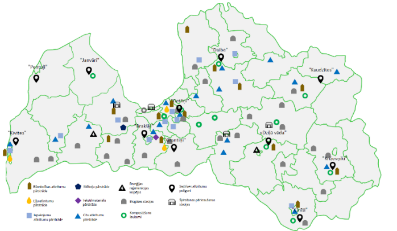 2.5.attēls. Kopējais pārstrādes infrastruktūras kartējums Latvijā.LLPA:9. 30.lpp. Ņemot vērā faktu, ka poligonā “Pentuļi” ir kompostēšanas laukums, lūdzam attiecīgi papildināt 2.5. attēlu.Ņemts vērā.Ņemts vērā.Skat.precizēto 2.5. attēlu.2.5.7.Atkritumu reģenerācijaLLPA:10. 33.-34.lpp.Šī ideja nav viennozīmīgi vērtējama, kā jau ir norādīts pašā Plānā. Jāņem vērā, ka šāda iekārta ietekmē atkritumu apsaimniekošanas sistēmu ilgtermiņā, var radīt negatīvas incentīvas patiesas aprites ekonomikas ieviešanai un kavēt klimatneitralitātes mērķu sasniegšanu. Lēmums par šādas iekārtas izveidi ir jāpieņem uzklausot visas iesaistītās puses un izvērtējos visus iespējāmos efektus. Pastāv zema iespējamība, ka šāda iekārtas Rīgā tiks izveidota.Lūdzam detalizētāk izvērtēt un pamatot atkritumu sadedzināšanas opciju, ņemot vērā atkritumu apsaimniekošanas hierarhiju, virzību uz klimatneitralitāti un citu valstu pieredzi.Ņemts vērā. Ņemts vērā. Skat. precizēta 2.5.7.nodaļu.2.5.8.Biogāzes ieguve sadzīves atkritumu poligonosLLPA:11. 35.lpp. Ņemot vērā to, ka poligonā “Pentuļi” ir izvietotas iekārtas atkritumu aicinām papildināt 2.5.8. apakšnodaļu ar attiecīgu informāciju 2. rindkopas beigās:“Investīciju projekta ietvaros poligonā “Pentuļi” ir uzstādīta atkritumu pārstrādes līnija, kur tehnoloģiskā procesa rezultātā iegūst izejmateriālu no atkritumiem iegūtā kurināmā ražošanai un organisko vielu, no kuras var iegūt biogāzi. Plānotais biogāzes ražošanas apjoms 1338 tūkst. m3/ gadā.”Ņemts vērā.Ņemts vērā.Skat.precizēto 2.5.8.nodaļu.2.5.8.Biogāzes ieguve sadzīves atkritumu poligonosBiogāzes ražotnēm ir pieejamas ap 502 tūkst. tonnas BNA un pārtikas atkritumu. 2018. gadā Latvijā darbojās 52 biogāzes stacijas, no kurām 5 izvietotas sadzīves atkritumu poligonos, savukārt 43 biogāzes stacijas darbojās  lauksaimniecības uzņēmumos (sk.2.8.att.).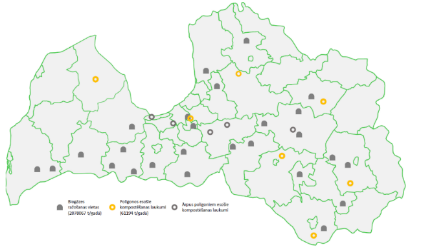 2.8.attēls. Kompostēšanas un biogāzes laukumu pārklājums (Avots: SIA “GatewayBaltics”, 2020)LLPA:12. 35.lpp.Ņemot vērā to, ka poligonā “Pentuļi” ir kompostēšanas laukums un iekārtas atkritumu anaerobai fermentācijai, lūdzam attiecīgi papildināt 2.8. attēlu, kā arī precizēt tekstā [..] “no kurām 6 izvietotas sadzīves atkritumu poligonos”. Ņemts vērā.Ņemts vērā.Skat.precizēto 2.8.nodaļu.2.5.9.Atkritumu apglabāšana poligonos un rekultivēto izgāztuvju izmantošanas ierobežojumi 2.9. tabulaLLPA:13. 37.lpp.Lūdzam 2.9. tabulā precizēt poligona “Pentuļi” šūnā novietoto atkritumu daudzumu t/gadā - 7000 tonnas.Ņemts vērā. Ņemts vērā. Skat. precizēto 2.9.tabulu2.6.6.Būvniecības atkritumiLLPA:14. 46.lpp. Lai gan Plānā ir iekļauta sadaļa par būvniecības atkritumiem, kas apraksata esošo situāciju, tā nesniedz risinājumus un nenosaka mērķus būvniecības atkritumu pareizai apsaimniekošanai un atkārtotai izmantošanai. Aicinām iekļaut Plānā būvniecības atkritumu pārstrādes un otrreizējās izmantošanas plānus.Ņemts vērā.Ņemts vērā. 6. nodaļas pasākums 1.1.1. paredz izstrādāt atkritumu beigu statusa kritērijus būvniecības un ēku nojaukšanas atkritumiem; un pasākums 2.4.6. paredz realizēt projektus tehnoloģiju ieviešanai no būvniecības un ēku nojaukšanas radušos atkritumu sagatavošanai pārstrādei un atkalizmantošanai.2.6.10.apakšsadaļaFinanšu ministrija:2.Lūdzam papildināt plāna projekta 2.6.10.apakšsadaļu “Nolietotās riepas” ar informāciju par pastāvošām problēmām, kas saistītas ar nelikumīgi izgāztām nolietotām riepām un iespējamiem plānotajiem pasākumiem minētās problēmas mazināšanai. Tāpat lūdzam sniegt aprakstu par nolietoto riepu laikus neveiktu pārstrādi noteiktajā apjomā, norādot iespējamos plānotos pasākumus šīs problēmas risināšanā. Plāna projektā netiek sniegta skaidra nolietoto riepu ilgtspējīga pārvaldības un pārstrādes stratēģija, līdz ar to lūdzam to aprakstīt, minot konkrētus iespējamos pasākumus to sasniegšanai.Ņemts vērā.Ņemts vērā.Skat.precizēto 2.6.10.apakšsadaļuSabiedrisko pakalpojumu regulēšanas komisija:15. Valsts plānā 2.12.tabulā un citur tekstā atsaucēs trūkst informācija (hipersaite), kur būtu publiski pieejams minētais SIA “Geo Consultants”, 2020. Publiskā iepirkuma “Investīciju vajadzību izvērtējums atkritumu apsaimniekošanas valsts plāna 2021. - 2028. gadam izstrādei” (IL/57/2020), materiāls.Ņemts vērā.Ņemts vērā.Precizēts viss plāna projekts.Sabiedrisko pakalpojumu regulēšanas komisija:14. Valsts plāna apakšnodaļas 2.5.9.Atkritumu apglabāšana poligonos un rekultivēto izgāztuvju izmantošanas ierobežojumi 5.rindkopā sniegta šāda informācija: “Poligona gāzes savākšanas sistēmas ir ierīkotas 7 poligonos, no kuriem trijos poligona gāze tiek novadīta koģenerācijas iekārtās, četros poligonos gāzei utilizācijai ir uzstādītas sadedzināšanas lāpas bez enerģijas atgūšanas.” Saskaņā ar Regulatora rīcībā esošo informāciju poligona gāzes savākšanas sistēmas ir ierīkotas 8 poligonos. Četros atkritumu poligonos savāktā gāze tiek novadīta koģenerācijas iekārtās: trīs koģenerācijas iekārtas apsaimnieko pats atkritumu poligona apsaimniekotājs (SIA “Getliņi EKO”, SIA “ZAAO”, SIA “Liepājas RAS”), bet poligona “Brakšķi” 2.kārtas biošūnā savākto biogāzi (apglabāšanas krātuvē biogāzes savākšanas sistēmu plānots ierīkot 2020.-2021.gada laikā) SIA “Jelgavas komunālie pakalpojumi” nodod SIA “Brakšķu enerģija”, kas no tās koģenerācijas stacijā ražo elektrību un to pārdod obligātā iepirkuma ietvaros. Pašvaldības SIA “Ventspils labiekārtošanas kombināts” atkritumu poligona “Pentuļi” anaerobās fermentēšanas iekārtās saražoto biogāzi sadedzina apkures katlā, siltumu izmantojot atkritumu poligona infrastruktūras uzturēšanā (poligona gāzes savākšanas sistēmu atkritumu krātuvē izbūvēt nav plānots, jo mehāniskās priekšapstrādes rezultātā visi bioloģiski noārdāmie atkritumi tiek nodalīti un pārstrādāti, lai tos izmantotu biogāzes ražošanai). SIA “ALAAS”, SIA “Atkritumu apsaimniekošanas Dienvidlatgales starppašvaldību organizācija” un SIA “Atkritumu apsaimniekošanas sabiedrība “Piejūra”” apsaimniekotajos atkritumu poligonos ir izveidota biogāzes savākšanas sistēma un biogāzes utilizēšanai uzstādīta lāpa. Ņemts vērā. Ņemts vērā. Skat.precizēto 2.5.9.nodaļa. Sabiedrisko pakalpojumu regulēšanas komisija:6. Lūdzam Valsts plāna 2.1.tabulā veikt šādus papildinājumus:6.1.  Regulatora atbildības un galveno funkciju aprakstu papildināt ar Regulatoram uzticētajiem  pienākumiem depozīta iepakojuma apsaimniekošanas nozarē.6.3. Ievērojot to, ka Valsts plāna 2.1.tabulā norādītas ne tikai institūcijas, lūdzam tabulas nosaukumu precizēt atbilstoši Ministru kabineta 2011.gada 12.jūlija noteikumu Nr.564 “Noteikumi par atkritumu apsaimniekošanas valsts un reģionālajiem plāniem un atkritumu rašanās novēršanas valsts programmu” 2.2.1. apakšpunkta prasībām, kas noteic, ka plānā norādāmi  atkritumu apsaimniekošanā iesaistīto institūciju un atkritumu apsaimniekotāju pienākumi. Lūdzam arī tabulu papildināt ar attiecīgu informāciju par depozīta iepakojuma sistēmas operatoru. Ņemts vērā.Ņemts vērā.Skat.precizēto plāna projekta 2.1. tabulu, 11.3. nodaļu un 4. nodaļu.Sabiedrisko pakalpojumu regulēšanas komisija:7. Valsts plāna apakšnodaļā 2.2.Atkritumu apsaimniekošanas politikas instrumenti uzskaitītos instrumentus lūdzam papildināt ar instrumentiem - “depozīta maksa” un “iepakojuma depozīta sistēma”, kas sāks darbību no 2022.gada 1.februāra. Papildinājums saistībā ar dzērienu iepakojuma depozīta sistēmas darbības uzsākšanu no 2022.gada 1.februāra ir nepieciešams arī apakšnodaļā 2.5.1.Atkritumu savākšana, aprakstot sadzīves atkritumu savākšanas veidus.   Ņemts vērāŅemts vērāSkat.precizēto plāna projekta 2.2. un 11.3. apakšnodaļu.Sabiedrisko pakalpojumu regulēšanas komisija:8. Atbilstoši spēkā esošajai sadzīves atkritumu apglabāšanas pakalpojuma tarifa (turpmāk – tarifa) aprēķināšanas metodikai Regulatora apstiprināto tarifu ar dabas resursu nodokli (turpmāk – DRN) veido apglabāšanas pakalpojuma komponente (raksturo izmaksas vienas NSA tonnas apsaimniekošanai no pieņemšanas atkritumu poligonā līdz apglabāšanai) un DRN par apglabāto atkritumu daudzumu (jeb DRN starpības komponente atbilstoši tarifa aprēķināšanas metodikas redakcijai, kas bija spēkā no 2017.gada 18.februāra līdz 2018.gada 22.janvārim). Ņemot vērā minēto, lūdzam 2.3.tabulas nosaukumu precizēt šādā redakcijā “Sadzīves atkritumu apglabāšanas pakalpojuma komponente spēkā esošajos tarifos laika posmā no 2014.-2020.gadam, EUR/t.” Savukārt 2.3.tabulā veicami šādi precizējumi:– poligonā “Getliņi” 2016.gadā bija spēkā šādas sadzīves atkritumu apglabāšanas pakalpojuma komponentes: 15,54 EUR/t – no 1.janvāra līdz 4.maijam; 28,32 EUR/t – no 5.maija līdz 31.decembrim;– poligonā “Daibe” 2020.gadā bija spēkā šādas sadzīves atkritumu apglabāšanas pakalpojuma komponentes: 31,14 EUR/t – no 1.janvāra līdz 4.janvārim; 42,01 EUR/t – no 5.janvāra līdz 31.decembrim;– poligonā “Brakšķi” 2017.gadā bija spēkā šādas sadzīves atkritumu apglabāšanas pakalpojuma komponentes: 33,70 EUR/t – no 1.janvāra līdz 31.martam; 30,90 EUR/t – no 1.aprīļa līdz 31.decembrim;– poligonā “Brakšķi” 2020.gadā bija spēkā šādas sadzīves atkritumu apglabāšanas pakalpojuma komponentes: 34,66 EUR/t – no 1.janvāra līdz 30.septembrim; 36,06 EUR/t – no 1.oktobra līdz 31.decembrim;– poligonā “Grantiņi” 2020.gadā pie komponentes 21,47 EUR/t būtu jāieliek papildu vēre ar šādu informāciju “Sadzīves atkritumu apglabāšanas pakalpojums tika nodrošināts līdz 2020.gada 31.martam, jo atkritumu krātuve ir piepildīta”.Ņemot vērā, ka 6-26.vēres redakciju “Poligona apglabāšanas komponente mainīta no…..” var attiecināt gan uz tarifa apstiprināšanas datumu, gan uz tarifa spēkā stāšanās datumu (kas vienmēr ir atšķirīgi), tad lūdzam tekstu no 16-26.vērei precizēt šādā redakcijā: “Sadzīves atkritumu apglabāšanas pakalpojuma komponente spēkā no…………..”.Ņemts vērāŅemts vērāSkat. precizēto 2.3.tabulu un 4.nodaļu.Sabiedrisko pakalpojumu regulēšanas komisija:9. Lai nodrošinātu objektīvu sadzīves atkritumu poligonu darbības salīdzinājumu, Valsts plānā atsevišķā tabulā lūdzam apkopot arī kopējos tarifus ar DRN, kas attiecīgajā laika posmā bija spēkā sadzīves atkritumu poligonos pie dažādām DRN likmēm. Pašlaik Valsts plānā apkopotas tikai poligonu atkritumu apglabāšanas pakalpojuma komponentes, kas ir daļa no regulētā tarifa ar DRN. Bet atkritumu poligonā izvēlētās atkritumu pārstrādes un sagatavošanas apglabāšanai tehnoloģijas var būtiski ietekmēt kopējo sadzīves atkritumu apglabāšanas pakalpojuma tarifu, kas jāmaksā pakalpojuma lietotājiem, proti, pie augstākās atkritumu apglabāšanas komponentes iespējams zemākais tarifs, ja noglabājamais apjoms ir ļoti mazs.Ņemts vērā. Ņemts vērā. Plāns precizēts. Sabiedrisko pakalpojumu regulēšanas komisija:10. Valsts plāna apakšnodaļā 2.5.4.Atkritumu šķirošana, sagatavošana pārstrādei un apglabāšanai minēto 31.vēri lūdzam precizēt, jo pašlaik hipersaite uz piedāvāto datu avotu nestrādā.Ņemts vērā.Ņemts vērā.Sk. precizēto 2.5.4.nodaļas vēri. Sabiedrisko pakalpojumu regulēšanas komisija:11. Valsts plāna apakšnodaļā 2.5.6.Kompostēšana norādīts, ka poligonos norādītās kompostēšanas laukumu potenciālās jaudas ir nedaudz virs 100 tūkst. tonnu gadā un ka “Lielākais kompostēšanas laukums atrodas sadzīves atkritumu poligona “Piejūra” teritorijā, otrais lielākais kompostēšanas laukums atrodas sadzīves atkritumu poligonā “Cinīši”. Tas grafiski parādīts 2.6.attēlā, atsaucoties uz SIA “GatewayBaltics” 2020.gada pētījumu. Regulators uzskata, ka liekot atsauces uz datu avotiem, tiem jābūt publiski pieejamiem, bet Valsts plānā trūkst atsauces, kur minētais pētījums ir publiski pieejams (līdzīgi visā dokumentā). Ņemot vērā Regulatora rīcībā esošo informāciju, kā arī publiski pieejamo informāciju par sadzīves atkritumu poligonu apsaimniekotājiem izsniegtajām atļaujām A vai B kategorijas piesārņojošo darbību veikšanai atkritumu poligonos un to infrastruktūras objektos, atkritumu poligonā “Cinīši” atrodas viens no mazākajiem kompostēšanas laukumiem (1 600 m2 platībā) starp sadzīves atkritumu poligoniem (sadzīves atkritumu poligonos esošo kompostēšanas laukumu apkopojums redzams arī Valsts plāna 2.8.tabulā). Papildus vēršam uzmanību, ka 2014.gadā SIA “Geo Consultants” veiktajā ziņojumā Eiropas Savienības fondu 2014.-2020.gada finanšu plānošanas perioda potenciāli atbalstāmo vides aizsardzības aktivitāšu ekonomisko ieguvumu novērtējums apkopotā informācija par sadzīves atkritumu poligonu kompostēšanas laukumu kopējo jaudu ir 34 100 tonnas gadā, bet attiecībā uz kompostēšanas laukumiem atkritumu poligonos būtiskas izmaiņas laika periodā no 2014. līdz 2020.gadam nav notikušas. Regulators norāda arī to, ka Valsts plānā kļūdaini tiek lietots Piejūras atkritumu apsaimniekošanas reģionā izveidotā sadzīves atkritumu poligona nosaukums. Lūdzam precizēt Valsts plānu, ņemot vērā, ka Piejūras atkritumu apsaimniekošanas reģionā izveidoto sadzīves atkritumu poligonu “Janvāri” apsaimnieko SIA “Atkritumu apsaimniekošanas sabiedrība “Piejūra””.  Ņemts vērā.Ņemts vērā.Sk. precizēto 2.5.6.nodaļu un informāciju par poligonos pieejamām kompostēšanas jaudām:Atkritumu poligonu darbībai izsniegtajās atļaujās norādītās kompostēšanas laukumu potenciālās jaudas ir nedaudz virs 100 tūkst. tonnu gadā. Lielākās atkritumu kompostēšanas jaudas ir nodrošinātas sadzīves atkritumu poligona “Janvāri” teritorijā.  Sabiedrisko pakalpojumu regulēšanas komisija:12. Valsts plāna apakšnodaļā 2.5.8.Biogāzes ieguve sadzīves atkritumu poligonos no 2.7.tabulas ir svītrojams komersants SIA “Piejūra Energy”, kam nav saistība ar sadzīves atkritumu poligoniem un tajos savākto atkritumu biogāzi (līdzīga kļūda arī Valsts plāna 7.4.tabulā).Lūdzam precizēt 2.7.tabulas virsrakstu, jo tabulā apkopoti dati tikai par tiem komersantiem-atkritumu poligona biogāzes savācējiem, kas gūst ieņēmumus no šīs biogāzes, koģenerācijas iekārtās saražojot elektroenerģiju un to realizējot obligātā iepirkuma ietvaros. Regulators vērš uzmanību, ka biogāze tiek iegūta arī pašvaldības SIA “Ventspils labiekārtošanas kombināts” apsaimniekotajā sadzīves atkritumu poligonā “Pentuļi”, kur savāktā biogāze tiek izmantota siltumenerģijas ražošanai, ko izmanto tehnoloģisko procesu nodrošināšanai un poligona infrastruktūras objektu apsildei. Savukārt SIA “Atkritumu apsaimniekošanas sabiedrība “Piejūra”” apsaimniekotajā poligonā “Janvāri” savāktā biogāze tiek sadedzināta lāpā. Ņemts vērā.Ņemts vērā.Sk. precizēto 2.5.8.nodaļu un 8.4.tabuluSabiedrisko pakalpojumu regulēšanas komisija:13. Valsts plāna 2.9.tabulā lūdzam norādīt datumu, kad piefiksēti apkopotie dati par atkritumu apglabāšanas šūnas atlikušo ietilpību un atlikušo ekspluatācijas laiku, jo minētie dati pastāvīgi mainās. Lai nerastos pārpratumi, būtu jānorāda, vai atlikusī šūnas ietilpība ir faktisko mērījumu rezultāts vai tā aprēķināta saskaņā ar kādiem parametriem vai statistikas pārskatiem. Ņemts vērā. Ņemts vērā. Precizēts 2.9.tabulas nosaukums un 2.5.9.nodaļa šādā redakcijā:Aprēķini ir balstīti uz situāciju, kad netiek nodrošinātas izmantošanas iespējas pārstrādāto atkritumu plūsmai un visi atkritumi tiek apglabāti vai novietoti atkritumu krātuvēs. Būtiski atzīmēt, ka īsākie atlikušās ekspluatācijas termiņi ir tieši poligoniem ar lielāko ienākošo atkritumu plūsmu. Daļēji situāciju ir iespējams risināt, veicot atkritumu krātuvju aizpildīšanas optimizāciju proti – modificējot krātuves aizpildījuma ģeometriskos parametrus attiecībā uz atkritumu slāņa augstumu un krātuves nogāžu slīpumu iespējams palielināt ietilpību. Līdzšinējā praksē vairumā poligonu krātuves projektētā ietilpība aprēķināta pieņemot, ka atkritumu slāņa biezums nepārsniedz 20 m un sānu nogāžu slīpums nav lielāks par 1:3. Lai noteiktu iespējamo papildus ietilpību tajos poligonos, kur krātuvju atlikusī ietilpība pret ikgadējo apglabāto atkritumu daudzumu ir vismazākā, tika veikta atlikušās ietilpības modelēšana, izmainot nogāžu slīpumu uz 1:2,5 un krātuves aizpildījuma augstumu palielinot līdz 25-35m. Tāpat veicot modelēšanu, tajos poligonos, kur blakus atrodas vairākas atsevišķas atkritumu apglabāšanas šūnas, tika paredzēta šūnu apvienošana un attiecīgi tilpuma starp šūnām izmantošana atkritumu apglabāšanai (šāda prakse līdz šim ir īstenota atsevišķos Latvijas poligonos). Modelēšanas rezultāti liecina, ka izmantojot šādu pieeju iespējams būtiski palielināt atlikušo ekspluatācijas laiku vairākos poligonos.Ekonomikas ministrija:6. Lūdzam aktualizēt 2.1.attēlu atbilstoši Atkritumu apsaimniekošanas likuma 7.pantam, jo VARAM ne tikai izstrādā Atkritumu apsaimniekošanas plānu, bet arī koordinē tā īstenošanu.Ņemts vērā.Ņemts vērā.Sk. precizēto 2.1.attēluEkonomikas ministrija:7. Lūdzam Plāna 2.5.3. nodaļā vai Plāna 2.5.7. nodaļā kā atkritumu pārstrādes veidu vai atkritumu reģenerāciju skatīt arī atkritumu pārstrādi degvielā vai šķidrajā kurināmajā. Norādām, ka atkritumus enerģētikas sektorā var izmantot ne tikai atkritumu sadedzināšanai ar enerģijas ieguvi vai biogāzes ieguvei no atkritumu apglabāšanas, bet arī atkritumu kā izejvielas izmantošanai degvielas ražošanai, kur pēc tam minētā degviela kā biodegviela ir izmantojama transportlīdzekļos, aviācijā un kuģniecībā.Ņemts vērā. Ņemts vērā. Minētie pasākumi ir aprakstīti plāna projekta 2.5.7.nodaļā,  5.1.4. nodaļā, plāna projekta 6.nodaļas 2.2.4.punktā un 7.1.tabulas 5.1.punktā. Ekonomikas ministrija:8. Lūdzam Plāna 2.5.3. nodaļā iekļaut arī informāciju, uz ko minētie atkritumi tiek pārstrādāti, jo ir norādīti tikai pārstrādātie apjomi, bet nav saprotams, kādā produktā šie atkritumi ir pārstrādāti.Ņemts vērā. Ņemts vērā. Precizēta 2.5.3.nodaļa.Ekonomikas ministrija:9.Lūdzam skaidrot, kā 2.5.3. nodaļā iekļautie atkritumu pārstrādes kodi attiecas uz atkritumu pārstrādi, ja Ministru kabineta noteikumos Nr. 319 “Noteikumi par atkritumu reģenerācijas un apglabāšanas veidiem” (turpmāk – noteikumi Nr. 319) noteiktie kodi R1-R11 attiecas uz atkritumu reģenerāciju, kura ir apskatīta Plāna 2.5.7.nodaļā. Ja tas nozīmē, ka atkritumu pārstrāde un atkritumu reģenerācija ir pēc būtības vienas un tās pašas darbības, tad lūgums Plāna 2.5.3. un 2.5.7.nodaļu apvienot. Tas pats attiecas uz atkritumu kompostēšanu, kas tiek apskatīta Plāna 2.5.6.nodaļā, vai biogāzes ieguvi (Plāna 2.5.8.nodaļa), bet saskaņā ar atkritumu reģenerācijas kodiem atkritumu kompostēšana un biogāzes ieguve ir viens no atkritumu reģenerācijas (vai atkritumu pārstrādes?) veidiem.Ņemts vērā. Ņemts vērā. Precizēta plāna 2.5.3., 2.5.6., 2.5.7 un 2.5.8.nodaļa. Ekonomikas ministrija:10.Lūdzam 2.5.8.nodaļā iekļaut statistisko informāciju par 2019.gadu. Tāpat lūdzam visā Plāna iespēju robežās izmantot pēc iespējas jaunāku statistisko informāciju, kur, piemēram, 2.11.tabulā ir iekļauti dati par 2019.gadu, bet 2.6.1.nodaļas tekstuālajā daļā un citos grafikos ir dati tikai līdz 2018.gadam. Ņemts vērā. Ņemts vērā. Plāna 2.nodaļas ievads papildināts šādā redakcijā:Dati par atkritumu apsaimniekošana tiek apkopoti saskaņā ar ES un nacionāliem normatīviem aktiem. ES direktīvās ir noteikts, ka datu apkopošana par atkritumiem veicama 18 mēnešu laikā pēc kārtējā gada beigām. Plāna izstrādes gaitā plāna projekts tika papildināts ar informāciju par atkritumu apsaimniekošanu 2019.gadā tajās atkritumu apsaimniekošanas jomās, kur šāda informācija bija pieejama.Ekonomikas ministrija:11.Lūdzam skaidrot, kurā no 2.13.tabulas sadaļām ir iekļauts tas bioloģiski noārdāmo atkritumu apjoms, no kura tiek iegūta biogāze. Saskaņā ar noteikumos Nr. 319 iekļauto reģenerācijas kodu (R3D) biogāzes ieguve ir atkritumu pārstrāde, bet biogāzes ieguve nav iespējama bez atkritumu apglabāšanas poligonā. Tātad, vai bioloģiski noārdāmo atkritumu apjoms, no kura tiek iegūta biogāze ir iekļauts sadaļā “Pārstrādāti (R2-R11)” vai sadaļā “Apglabāti poligonos (D1)”?Ņemts vērā.Ņemts vērā.2.13.tabula svītrota. Papildināts skaidrojums aiz 2.12.tabulas.Ekonomikas ministrija:12.Ņemot vērā 2.13.tabulā iekļautos apjomus, lūdzam skaidrot, kur tiek novirzīti apmēram 140 tūkst. bioloģiski noārdāmo atkritumu 2019.gadā, kas no savāktā, ievestā un izvestā apjoma nav pārstrādāti, reģenerēti vai apglabāti?Ņemts vērā.Ņemts vērā.2.13.tabula svītrota. Papildināts skaidrojums aiz 2.12.tabulas.2.6.11. nodaļaEkonomikas ministrija:13. Lūdzam no 2.6.11.nodaļas svītrot nosacījumus, kas attiecas uz riepu pārstrādi.Ņemts vērā.Ņemts vērā.Sk. precizēto 2.6.11. nodaļu3.Atkritumu plūsmu nākotnes attīstības tendences līdz 2035.gadam	58.-70.lpp3.2.Scenārijs ar pasākumiem atkritumu rašanās novēršanaiLLPA:15. 67.-68.lpp. Scenārijā ir paredzēts jau 2021. gadā sašķirot 10% bioloģisko atkritumu. Šis mērķis ir grūti sasniedzams vairāku iemeslu dēļ. Pirmkārt, Rīga ir vienīgā pašvaldība, kas uzsāks bioloģisko atkritumu dalītu vākšanu 2021. gadā. Lai sasniegtu noteikto mērķi, Rīgai jau pirmajā gadā būtu ļoti strauji jāpalielina bioloģiskos atkritumu jaukšanas jauda, kamēr trūkst infromācijas gan par izmaiņām bioloģisko atkritumu pieņemšanas tarifos SIA Getliņi EKO, gan par jaunās SIA Getliņi EKO kompostēšanas sistēmas ietekmi uz bioloģisko atkritumu vākšanas prasībām. Ieguldīt resursus cilvēku izglītošanā un pēc tam mainīt uzsāktās komposta prakses ilgtermiņā var radīt negatīvas sekas un ir nelietderīga resursu izmantošana. Otrkārt, nav skaidras arī tehniskā komposta kvalitātes prasības, kā arī iespējamie tā izmantošanas veidi. Pastāv risks saražot tehnisko kompostu bez iespējas to izmantot, kas varētu apgrūtināt atkritumu apsaimniekošanas sistēmu.Lūdzam samazināt 2021. gadam noteikto bioloģisko atkritumu dalītas vākšanas mērķi, vai arī atlikt šo mērķi līdz brīdim, kad SIA Getliņi EKO ir pārgājis uz jauno kompostēšanas sistēmu un ir izveidota komposta kvalitātes un izmantošanas normatīvo aktu bāze.Lūdzam veikt aprēķinus saražotā tehniskā komposta izmantošanai, piemēram, kāds ir maksimālais daudzums, kas varētu tikt izmantots ceļu būvniecībai, kā arī izvērtēt iespējamos riskus dažādiem izmantošanas veidiem, piemēram, dažādi piesārņojuma tipi.Ņemts vērā. Ņemts vērā. Precizēta 3.2.nodaļa. Informācija par plānotajiem BNA apjomiem ir sniegta 7.1. tabulas 1.1.un 1.2.punktā. Jāņem vērā, ka no 2027.gada ar mehānisko priekšapstrādi no nešķirotiem SA atdalītais un kompostētais BNA daudzums nevarēs tikt ieskaitīts pārstrādāto BNA daudzumā. Tas nozīmē, ka dalīti savākto bioloģisko atkritumu daudzums būtu jākāpina straujāk, vienlaikus nodrošinot iespējas savākto BNA daudzumu pārstrādāt kvalitatīvā, tirgū realizējamā kompostā.LLPA:16. 68.lpp. Izvērtējot Somijas pieredzi, iesakām pašvaldībās veikt mājkompostētāju reģistru, nosakot aptuveno proporcionālo BA daudzumu un uz reģistra pamata iegūtās informācijas, iekļaut šo BA daudzumu pārstrādē. Tādējādi tiktu uzskaitīts māj-kompostētāju pārstrādātais BA daudzums un, atbilstoši kontrolējot šos procesus, arī tiktu stimulēta BA pārstrāde mājsaimniecībās. Protams, attiecīgās darbības jāparedz pašvaldību saistošajos noteikumos. Ņemts vērā.Ņemts vērā.Pasākumi par mikrokompostēšanu un mājkompostēšanu ir iekļauti Plāna projekta 6.nodaļā (2.4.2.pasākums).Ekonomikas ministrija:14.Lūdzam skaidrot pieņēmumu, ka 2020.gadā par 15% samazināsies radīto sadzīves atkritumu apjoms COVID-19 situācijas dēļ, ņemot vērā situāciju, kad būtiski ir palielinājies izmantoto iepakojumu apjoms, kas palielinās gan higiēnas nosacījumu ievērošanas rezultātā, gan preču piegādes izmantošanas rezultātā, kad iedzīvotāji nevar izmantot vairākkārt izmantojamos iepakojumus u.c.).Ņemts vērā. Ņemts vērā. Sk.precizēto 3.1.nodaļas ievaddaļu.Ekonomikas ministrija:15. 3.2.nodaļā apskatītajā scenārijā ir pieņemts, ka 2021.gadā tiek sašķiroti 10% bioloģisko atkritumu, tomēr saskaņā ar plašsaziņas līdzekļos izskanējušo informāciju sākot ar 2021.gadu bioloģiskos atkritumus ir jāsāk šķirot tikai tiem iedzīvotājiem, kuru atkritumi tiek vesti uz Getliņu poligonu, kā arī 2 mēnešus pirms šī nosacījuma spēkā stāšanās nav informācijas par bioloģiski noārdāmo atkritumu šķirošanas iespējām iedzīvotājiem, nav noteikti tarifi šādu atkritumu savākšanai un iespējams šādu atkritumu šķirošanas veicināšanai būs nepieciešams veikt grozījumus likumos. Līdz ar to lūgums sniegt skaidrojumu, vai tiešām scenārijā pieņemtie 10% jau 2021.gadā ir praktiski sasniedzami.Ņemts vērā. Ņemts vērā. Sk. precizēto 3.2.nodaļu. Finanšu ministrija (21.12.2020.elektroniskais atzinums):Vēršam uzmanību, ka plāna projekta 3.1. apakšsadaļā “Bāzes scenārijs” (66. lpp.) norādīts IKP kritums par 6,7% 2020. gadā, bet atbilstoši Finanšu ministrijas š.g. jūnijā izstrādātajām prognozēm IKP kritums salīdzināmās cenās 2020. gadā veidos 7.0%. Tādējādi aicinām precizēt informāciju un 97.atsaucē norādīt datumu, uz kuru dati tika izmantoti plāna projekta veidošanā, jo atsaucē minētā tabula tiek regulāri (2x gadā) atjaunota un jau pēc dažiem mēnešiem prognozes varētu tikt koriģētas.Ņemts vērāŅemts vērāSk. precizēto 3.1. nodaļu un atsauci (63 lpp.)4.Atkritumu apsaimniekošanas institucionālās sistēmas attīstība	71.-79.lppEkonomikas ministrija:29. Plānā norādīts, ka Latvijā ir izveidoti un patlaban darbojas 10 atkritumu apsaimniekošanas reģioni (AAR). Un šis AAR skaits jāsamazina no 10 uz pieciem AAR. Tomēr nav sniegts ekonomiskākais pamatojums kāpēc tiešu pieci (nevis 4, 6, 7 vai jebkurš cits skaits) ir visoptimālākais priekš Latvijas situācijas. Kā arī nav sniegts šāda mērķa realizācijas ietekmes izvērtējums attiecībā uz konkurenci. Lūgums veikt papildinājumus. Tāpat lūgums izvērtēt, vai AAR un līdz ar to arī atkritumu poligonu skaita samazināšana vai atkritumu poligonu restrukturizācija negatīvi neietekmēs ES finansējuma saņemšanu, kur, piemēram, atkritumu pārstrādes iekārtu izveidei poligonā “Križevņiki” ES finansējums piešķirts tikai 2018.gadā.Ņemts vērā.Ņemts vērā.4. nodaļā iekļauts arī scenārijs par 7 AAR modeli, kā viena no alternatīvām.AAR reforma un poligonu pārstrukturizācija neietekmēs ES finansējuma saņemšanu. Poligonos pēdējie ieguldījumi no ES fondiem tika īstenoti 2007.-2013. plānošanas periodā (skat. 4. nodaļu).2014.-2020. gada plānošanas periodā  ES finansēts projekts norisinās patlaban tikai poligonā “GetliņiEko” . Attiecībā uz poligonu “Križevnieki”, informējam, ka poligons ir atteicies no ES finansējuma un projekts ir pārtraukts, pamatojumā minēta nepietiekama tehnoloģiju izpēte pirms projekta sagatavošanas un no tā izrietoša nepietiekama finansējuma.Ietekmes izvērtējums uz konkurenci (sk. skaidrojumu 66.punktā pie Konkurences padomes iebilduma)Konkurences padome:Saskaņā ar Plāna projekta 4.1. sadaļā norādīto Latvijā plānots izveidot 5 atkritumu apsaimniekošanas reģionus (turpmāk – AAR) un attiecīgi – poligonu skaitu, kuros tiks apglabāti sadzīves atkritumi, samazināt no 10 līdz 5 poligoniem. Plāna projektā nav norādīts pamatojums, kāpēc: 1) Latvijā izveidojami 5 AAR; 2) sadzīves atkritumus plānots apglabāt Plāna projekta 4.2. attēlā norādītajos sadzīves atkritumu poligonos, savukārt poligonus, kuros netiek plānota sadzīves atkritumu apglabāšana – restrukturizēt. 	Ņemot vērā iepriekš minēto, Plāna projektā nepieciešams sniegt pamatojumu (t.sk., norādot investīciju izmaksu novērtējumu u.c. ekonomiskos u.c. rādītājus), kas iegūts, salīdzinot vairākus iespējamos AAR izveidošanas un poligonu restrukturizācijas modeļus: 1) atsevišķi katra plānotā AAR izveidošanai, 2) sadzīves atkritumu plānotajai apglabāšanai Plāna projekta 4.2. attēlā norādītajos poligonos. Izvērtējot Plāna projektā norādīto informāciju, pirmšķietami secināms, ka tirgus dalībnieki, kuru apsaimniekotajos poligonos plānots turpināt atkritumu apglabāšanu, var iegūt nepamatotas priekšrocības (t.sk. papildu finansējumu), ko nesaņems komersanti, kuru apsaimniekotos poligonus plānots restrukturizēt, bet kuri veikuši investīcijas poligonu infrastruktūras attīstībā. Tāpat nav skaidrs, kā vienā apsaimniekošanas reģionā plānots veidot atkritumu plūsmas, ja noteikta veida darbības ar atkritumiem (piemēram, bioloģiski noārdāmo atkritumu (turpmāk – BNA) pārstrādi) plānots veikt vienā apsaimniekošanas reģionā esošu divu poligonu teritorijās. Šādā situācijā poligona, kurā tiek veikta, t.sk. atkritumu apglabāšana un BNA pārstrāde apsaimniekotājs pirmšķietami var iegūt nepamatotas priekšrocības, salīdzinot ar poligona, kurā netiek veikta atkritumu apglabāšana un tiek veikta tikai BNA pārstrāde apsaimniekotāju, rezultātā veidojoties konkurences kropļošanas riskam. Ievērojot minēto, ir nepieciešams sniegt papildu skaidrojumu par priekšrocībām, kuras plānots sasniegt ar minēto ierosinājumu. Ņemts vērā.Ņemts vērā.Skatīt precizēto 4. nodaļu.Konkurences padome:3. Plāna projekta 4.1. sadaļā norādīts, ka nešķiroto sadzīves atkritumu “apsaimniekošanas maksa optimizācijas scenārijā vidēji periodā no 2026. gada līdz 2035. gadam, atkarībā no reģiona, veidos no 160.5 līdz 193.1 EUR/t”. Vienlaikus Plāna projekta 4. pielikumā norādīta maksa par sadzīves atkritumu apsaimniekošanu pašvaldībās 2020. gadā, nenorādot minēto maksu pašvaldībās turpmākajos gados, t.sk., ņemot vērā plānotās izmaiņas AAR ietvaros.Ņemot vērā minēto, Plāna projektā nepieciešams norādīt plānoto nešķiroto atkritumu apsaimniekošanas maksu pašvaldībās periodā no 2021. gada līdz 2035. gadam, kas aprēķināta atšķirīgu atkritumu apsaimniekošanas modeļu ietvaros, piemēram: 1) saglabājot esošo atkritumu apsaimniekošanas modeli (10 AAR), 2) Plāna projektā norādīto modeli (5 AAR), 3) citus iespējamos atkritumu apsaimniekošanas modeļus ar, piemēram, no diviem iepriekš minētajiem atšķirīgu AAR skaitu.Ņemot vērā to, ka, realizējot Plāna projektā norādīto ieceri par 5 AAR izveidošanu Latvijā, būtiski palielināsies atkritumu pārvadāšanas attālums no savākšanas vietas uz apglabāšanas vietu, Plāna projektā ir jānorāda, t.sk. transporta izmaksu u.c. plānoto izmaiņu ietekme uz atkritumu apsaimniekošanas maksu katrā pašvaldībā katra no iepriekš izvērtētajiem modeļiem ietvaros.Līdz ar to, tikai izvērtējot vairākus atšķirīgus modeļus, iespējams secināt, vai no ekonomiskā, vides u.c. aspektiem izdevīgākais ir Plāna projektā piedāvātais 5 AAR modelis.Ņemts vērā.Ņemts vērā.Skatīt precizēto 4. nodaļu. 4.1. Atkritumu apsaimniekošanas reģionu optimizācijas modelis Balstoties uz pamatpieņēmumiem par tendencēm un kritērijiem infrastruktūras optimizācijai, tiek piedāvāts izveidot piecu AAR modeli, paredzot poligonu specializāciju (sk.4.2.att.), kurā:Piejūras AAR apvienojoties ar daļu no Ventspils AAR tiek izveidots Ziemeļkurzemes AAR;Liepājas AAR apvienojoties ar daļu no Ventspils AAR tiek izveidots Dienvidkurzemes AAR.4.2. attēls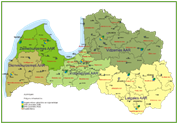 LLPA:26. 73.lpp. 1. Lūdzam sniegt skaidrojumu vai Plānu papildināt ar aprēķiniem, kas pamato:1.1.  Kuldīgas novada pievienošanu Dienvidkurzemes AAR, neskatoties uz to, ka līdz šim Kuldīgas novadā radītie atkritumi saskaņā ar Kuldīgas novada domi un poligona “Pentuļi” noslēgto līgumu, tiek nodoti attiecīgajā poligonā. Kategoriski nepiekrītam Kuldīgas pievienošanai Dienvidkurzemes AAR (ja saglabājas Plānā piedāvātās AAR robežas);1.2. poligons “Janvāri” iegūst atkritumu apglabāšanas funkciju.Neskatoties uz to, ka poligonā “Pentuļi” atlikusī krātuves ietilpība ir par 36.84% lielāka kā poligonam “Janvāri”, kas ir viens no kritērijiem, lai nodrošinātu atkritumu apglabāšanas pakalpojumu ilgtermiņā - Plānā kā reģionālais poligons jaunizveidojamā Ziemeļkurzemes AAR, kurā turpmāk tiks nodrošināta atkritumu apglabāšana, tiek noteikts poligons “Janvāri” –  to nepamatojot ne ar aprēķiniem, ne citiem argumentiem. Kategoriski nepiekrītam Ziemeļkurzemes AAR reģionālā poligona statusa piešķiršanai poligonam “Janvāri” .Ņemot vērā faktu, ka poligonā “Pentuļi” ir iekārtas atkritumu anaerobai fermentācijai, lūdzam attiecīgi papildināt 4.2. attēlu ar poligona “”Pentuļi” infrastruktūru.Aicinām apvienot Dienvidkurzemes un Ziemeļkurzemes AAR, izveidojot Kurzemes AAR, tādēļ aicinām precizēt 4.2. attēlu saskaņā ar iepriekšminēto priekšlikumu.28. 74.lpp. Apvienojot Ziemeļkurzemes un Dienvidkurzemes AAR, mainītos arī jaunajā Kurzemes AAR iekļautās valsts pilsētas un novadi, tādēļ aicinām tabulu izteikt sekojošā redakcijā: 4.2. tabulaPašvaldību piekritība AARLLPA:26. 73.lpp. 1. Lūdzam sniegt skaidrojumu vai Plānu papildināt ar aprēķiniem, kas pamato:1.1.  Kuldīgas novada pievienošanu Dienvidkurzemes AAR, neskatoties uz to, ka līdz šim Kuldīgas novadā radītie atkritumi saskaņā ar Kuldīgas novada domi un poligona “Pentuļi” noslēgto līgumu, tiek nodoti attiecīgajā poligonā. Kategoriski nepiekrītam Kuldīgas pievienošanai Dienvidkurzemes AAR (ja saglabājas Plānā piedāvātās AAR robežas);1.2. poligons “Janvāri” iegūst atkritumu apglabāšanas funkciju.Neskatoties uz to, ka poligonā “Pentuļi” atlikusī krātuves ietilpība ir par 36.84% lielāka kā poligonam “Janvāri”, kas ir viens no kritērijiem, lai nodrošinātu atkritumu apglabāšanas pakalpojumu ilgtermiņā - Plānā kā reģionālais poligons jaunizveidojamā Ziemeļkurzemes AAR, kurā turpmāk tiks nodrošināta atkritumu apglabāšana, tiek noteikts poligons “Janvāri” –  to nepamatojot ne ar aprēķiniem, ne citiem argumentiem. Kategoriski nepiekrītam Ziemeļkurzemes AAR reģionālā poligona statusa piešķiršanai poligonam “Janvāri” .Ņemot vērā faktu, ka poligonā “Pentuļi” ir iekārtas atkritumu anaerobai fermentācijai, lūdzam attiecīgi papildināt 4.2. attēlu ar poligona “”Pentuļi” infrastruktūru.Aicinām apvienot Dienvidkurzemes un Ziemeļkurzemes AAR, izveidojot Kurzemes AAR, tādēļ aicinām precizēt 4.2. attēlu saskaņā ar iepriekšminēto priekšlikumu.28. 74.lpp. Apvienojot Ziemeļkurzemes un Dienvidkurzemes AAR, mainītos arī jaunajā Kurzemes AAR iekļautās valsts pilsētas un novadi, tādēļ aicinām tabulu izteikt sekojošā redakcijā: 4.2. tabulaPašvaldību piekritība AARPanākta vienošanās starpministriju (starpinstitūciju) sanāksmē.Skatīt precizēto 4. nodaļu. Skatīt precizēto 4. nodaļu. Konkurences padome:4. Plāna projekta 4.2. sadaļā norādīts, ka jāveido reģionālie atkritumu apsaimniekošanas centri (turpmāk – RAAC), “kuru pamatā (vismaz sākotnēji) būtu sadzīves atkritumu apsaimniekošanas poligoni”.Iepazīstoties ar minēto priekšlikumu, KP konstatē, ka nav sniegts papildu skaidrojums, kā tiks veidoti RAAC, vai un kādā veidā tiks lemts, piemēram, par vienā AAR esošo sadzīves atkritumu poligonu integrēšanu RAAC. Vienlaikus no Plāna projekta nav skaidrs, kādas vēl funkcijas (izņemot atkritumu apsaimniekošanas plānu sastādīšanu) veiks RAAC, t.i. vai RAAC pēc to izveidošanas: i) nesāks konkurēt ar tirgus dalībniekiem kādu funkciju izpildē, ii) nepārņems tādas funkcijas, kuras jau šobrīd nodrošina tirgus dalībnieki. Tāpat, ievērojot nepilnīgo aprakstu, nav skaidrs, vai uz RAAC izveidošanu attiecināms Konkurences likumā iekļautais apvienošanās regulējums. KP ieskatā Plāna projektā nepieciešams papildu skaidrojums, kādu apstākļu ietekmē un kādā veidā notiks RAAC veidošana. Ņemts vērā.Ņemts vērā.Skatīt precizēto 4. nodaļu. Konkurences padome:5. Plāna projekta 4.3. sadaļā norādīts, ka ražotāju atbildības sistēmām (turpmāk – RAS), “kas izveidotas līdz 2018. gada 4. jūlijam, jānodrošina atbilstība jaunajām prasībām līdz 2023. gada 5. janvārim”.Tā kā Plāna projektā nav norādītas iepriekš minētās prasības, kā arī nav sniegts skaidrojums par to ieviešanas nepieciešamību, Plāna projektā ir jānorāda minētās prasības, paskaidrojot, kāpēc jaunās prasības nav plānots attiecināt uz RAS, kas izveidotas pēc 2018. gada 4. jūlija. Gadījumā, ja uz visām RAS, kas darbojas tirgū, netiek attiecinātas vienas un tās pašas prasības, veidojas konkurences deformācijas risks. Šādā situācijā daļa RAS var iegūt nepamatotas priekšrocības, darbojoties labākos tirgus apstākļos nekā to konkurenti.Ņemts vērā.Ņemts vērā.Skatīt precizēto 4. 4. nodaļu (nodaļu numerācijas precizēta).Konkurences padome:2.Atbilstoši Plāna projekta 5.1.6. sadaļai, ar mērķi nodrošināt poligonu infrastruktūras attīstītību, līdzšinējo funkciju optimizācijai un jaunu atkritumu apsaimniekošanas darbību ieviešanai ir nepieciešama “jaunu atkritumu šūnu izbūve poligonā “Getliņi” un “Ķīvītes””, lai nodrošinātu pietiekamu atkritumu apglabāšanas jaudu, un esošo šūnu konservācija, veicot neaizpildīto, bet turpmāk “neizmantoto atkritumu apglabāšanas šūnu konservāciju poligonos [kuros nav plānots apglabāt atkritumus]”, lai samazinātu šūnu uzturēšanas izmaksas un ietekmi uz vidi.Izvērtējot Plāna projektā esošo informāciju, konstatējams, ka poligonu, kuros turpmāk plānots apglabāt sadzīves atkritumus, atlikušais apglabāšanas šūnu ekspluatācijas laiks ir 3-5 gadi, kamēr poligonos, kuros nākamajā plāna periodā nav plānota atkritumu apglabāšana, atlikušais apglabāšanas šūnu ekspluatācijas laiks ir 14-54 gadi. Ņemot vērā iepriekš minēto, Plāna projektā nepieciešams norādīt, cik ekonomiski pamatota (t.sk. ņemot vērā vides u.c. aspektus) ir jaunu šūnu izbūves/šūnu konservācijas veikšana katra AAR esošajos sadzīves atkritumu poligonos (t.sk., piemēram, kāds ir pamatojums Viduslatvijas AAR radītos sadzīves atkritumus apglabāt SIA “Getliņi EKO”, ja saskaņā ar Plāna projekta 2.9. tabulā norādīto SIA “Getliņi EKO” šūnas atlikušās ekspluatācijas laiks ir 3 gadi, savukārt poligona “Brakšķi” šūnas atlikušais ekspluatācijas laiks – 14 gadi).  Plāna projektā nav sniegts vērtējums, kāda veidosies konkurences situācija ar atkritumu apsaimniekošanu saistītajos tirgos pēc AAR apvienošanas, piemēram, kā mainīsies atkritumu apsaimniekošanas maksa (norādot, t.sk. ar poligonu infrastruktūru saistīto izmaiņu ietekmi (jaunu šūnu izbūve/konservācija) uz apsaimniekošanas maksu), atkritumu apsaimniekotāju iespējamos papildu ieguldījumus (piemēram, papildu tehnikas iegādei u.c.). Tāpat poligonu apsaimniekotāji, izmantojot to rīcībā esošo infrastruktūru, iespējams, nodrošināja un plānoja nodrošināt pakalpojumu sniegšanu citiem komersantiem, kas darbojas ar atkritumu apsaimniekošanu nesaistītos tirgos, Ņemot vērā iepriekš minēto, Plāna projektā jāsniedz konkurences situācijas izvērtējums, kā AAR restrukturizācijas rezultātā tiks ietekmēti ar to saistītie tirgi.   Ņemts vērā. Ņemts vērā. Skatīt precizēto 4. nodaļu.Latvijas Pašvaldību savienība:7. Izvērtējot esošo stāvokli atkritumu šķirošanas, pārstrādes un otrreizējo materiālu tirgos - lūgums vērst uzmanību uz atkritumu dedzināšanas darbību nepieciešamību. Atkritumu valsts plānā ir uzsvērta atkritumu dedzināšanas nozīme - direktīvas 1999/31/EK (2035.gadā drīkstēs apglabāt poligonos tikai 10% no radītajiem sadzīves atkritumiem) un direktīvas 2008/98/EK (2035.gadā dalībvalstīm būs jānodrošina, ka tiek pārstrādāti 65% no radītajiem sadzīves atkritumiem) mērķu sasniegšanai. Jēkabpils un Jelgavas pilsētu skatījumā būtu ekonomiski pamatoti un lietderīgi izmantot esošo poligonu tuvo atrašanās vietu, lai poligonā “Dziļā Vāda” un “Brakšķi” no atkritumiem ražotu kurināmo (NAIK ) un to izmantotu siltumenerģijas ražošanai. Šāds risinājums un pieeja nodrošinātu veiksmīgu starpnozaru sadarbību mērķu sasniegšanā un veicinātu ekonomisko aktivitāti reģionos. Turklāt, saražotā NAIK apjomi pieaug, bet  atbilstoši Atkritumu valsts plāna projektā norādītajam, pašlaik Latvijā ir tikai viena rūpnīca, kas izmanto šādu kurināmo – SIA “Schwenk Latvija”. Latvijas Pašvaldību savienība:7. Izvērtējot esošo stāvokli atkritumu šķirošanas, pārstrādes un otrreizējo materiālu tirgos - lūgums vērst uzmanību uz atkritumu dedzināšanas darbību nepieciešamību. Atkritumu valsts plānā ir uzsvērta atkritumu dedzināšanas nozīme - direktīvas 1999/31/EK (2035.gadā drīkstēs apglabāt poligonos tikai 10% no radītajiem sadzīves atkritumiem) un direktīvas 2008/98/EK (2035.gadā dalībvalstīm būs jānodrošina, ka tiek pārstrādāti 65% no radītajiem sadzīves atkritumiem) mērķu sasniegšanai. Jēkabpils un Jelgavas pilsētu skatījumā būtu ekonomiski pamatoti un lietderīgi izmantot esošo poligonu tuvo atrašanās vietu, lai poligonā “Dziļā Vāda” un “Brakšķi” no atkritumiem ražotu kurināmo (NAIK ) un to izmantotu siltumenerģijas ražošanai. Šāds risinājums un pieeja nodrošinātu veiksmīgu starpnozaru sadarbību mērķu sasniegšanā un veicinātu ekonomisko aktivitāti reģionos. Turklāt, saražotā NAIK apjomi pieaug, bet  atbilstoši Atkritumu valsts plāna projektā norādītajam, pašlaik Latvijā ir tikai viena rūpnīca, kas izmanto šādu kurināmo – SIA “Schwenk Latvija”. Ņemts vērā.Precizēta 2.5.7 un 5.1.5..nodaļa. Precizēta 2.5.7 un 5.1.5..nodaļa. Latvijas Pašvaldību savienība (18.12.2020.vēstule), SIA “Jelgavas komunālie pakalpojumi” (17.12.2020.atzinums), LLPA (18.12.2020.izziņa 1.-11.punkts):4.Precizētā AAVP neskaidri noteikts, kā veido RAAC. Dažviet minēts, ka visi poligoni pārvēršas par RAAC (vai tas  nozīmē, ka var būt vairāki vienā AAR?) Tad minēts, ka, pašvaldībām vienojoties reģionālajā atkritumu apsaimniekošanas plānā par skaitu un darbībām poligonā, un katram RAAC SPRK nosaka tarifu. Redzams, ka tiek rekomendēts visiem poligoniem turpināt ekspluatāciju līdz 2024.gadam. No AAVP tomēr  nav saprotams, kā tad šie RAAC  kā komersanti tiks veidoti - kā jauni komersanti, kur visām pašvaldībām būs kapitāldaļas un viņi pārņems SAP aktīvus (mantu) vai esošo SAP operatoru pamatkapitāls tiks palielināts, iesaistoties visām AAR pašvaldībām, vai arī RAAC komersanti būs jau esošie SAP operatori, nemainoties īpašnieku sastāvam. Citviet - “Pašvaldību pienākums būs noteikt RAAC  izveidošanu savā administratīvajā teritorijā, noteikt funkcijas RAAC specializācijai, ekonomiski pamatotu lēmumu pieņemšana par atkritumu apglabāšanas turpināšanu 2024.-2027.gada periodā.” Un vēl - RAAC kā komersantu izveido visas AAR pašvaldības.Ir skaidrs, kā izvērtē esošo kapitālsabiedrību darbību, bet nav juridiski korekti parādīts, kā jaunveidotie RAAC varētu pārņemt to darbību. Jāatdala RAAC kā  pašvaldību kopīgas iestādes un RAAC kā pašvaldību kopīgas kapitālsabiedrības funkcijas un atbildība.  Iepriekš ļoti atšķirīgi veidota gan poligonu apsaimniekošana (visu pašvaldību, dažu pašvaldību, pašvaldības un privātpersonu īpašums), gan sadzīves atkritumu apsaimniekošana (pašvaldību kapitālsabiedrības, nodots koncesijā, iepirkuma rezultātā atlasītas privātas kapitālsabiedrības.) LPS uzskata, ka šī diskusija par RAAC veidošanu, pienākumiem un atbildību jāveido Atkritumu apsaimniekošanas likuma grozījumu un AAR plānu sagatavošanas laikā, AAVP nosakot, ka vienā AAR var veidot vienu vai vairākus RAAC.Ņemts vērā.Ņemts vērā.Skatīt precizēto 4. nodaļu.Latvijas Pašvaldību savienība:8.  Latvijas teritorijā ļoti lieli importētā “second hand” apjomi ģenerē būtisku tekstila atkrituma plūsmu. Latvijas tekstilpreču tirgū var izveidoties situācija – līdzīgi kā ar auto riepām, kad caur ražotāju atbildības sistēmu nevar nosegt pārstrādes izmaksas. Var uzkrāties bīstami lieli apjomi.Ņemts vērā.Ņemts vērā.Dotās situācijas novēršanai Plānā paredzēts pasākums “7.3. Izvērtēt nepieciešamos instrumentus tekstilmateriālu un tekstilizstrādājumu apsaimniekošanā ar mērķi samazināt atkritumu poligonos nodoto tekstilmateriālu”.Latvijas Pašvaldību savienība:10. Ražotāju atbildības sistēmas - no 2022.visam iepakojumam un doma par tekstilu, mēbelēm u.c. precēm, bet nav nosacījumi. Jābūt ne tikai dabas resursa nodokļa (DRN) atlaidēm, bet jānosaka arī ieguldījumu pamatprincipi – materiālu atpakaļsavākšanai, pārvadājumiem, reģenerācijai, pārstrādei. Tas objektīvi preču ievedējiem regulēs maksu.Ņemts vērā.Ņemts vērā.Papildināta 4. nodaļa par RAS. Latvijas Pašvaldību savienība:12. Pirmām kārtām jāpārstrādā savā valstī savākto materiālu apjoms, tad drīkst pieļaut stingri kontrolētas atkritumu (otrreizējo izejvielu) ievešanas plūsmas un apjomus.Ņemts vērā.Ņemts vērā.Informācija iekļauta 5.1.8.nodaļā, kur tiek risināti jautājumi par atkritumu ievešanu un izvešanu. Sabiedrisko pakalpojumu regulēšanas komisija:Vispārīgi iebildumiRegulatora ieskatā Valsts plānā trūkst pamata norādes saistībā ar sabiedrisko pakalpojumu sniegšanu atkritumu apsaimniekošanas nozarē pēc 2023.gada, kad plānotās sadzīves atkritumu poligonu optimizācijas rezultātā pieci atkritumu poligoni tiks restrukturizēti par atkritumu apsaimniekošanas centriem (turpmāk – AAC), pārtraucot atkritumu apglabāšanas tehnoloģiskā procesa nodrošināšanu, tajā pat laikā turpinot nodrošināt tās ar atkritumiem veicamās darbības, kas veicamas ar AAC pieejamo infrastruktūru un tehnoloģijām. 1. Lūdzam Valsts plānā noteikt, kādi pakalpojumi (darbības) pēc sadzīves atkritumu poligonu optimizācijas būs saskaņā ar likumu “Par sabiedrisko pakalpojumu regulatoriem” regulējami pakalpojumi, norādot pakalpojuma ietvaros veicamās darbības, un kur šie pakalpojumi tiks sniegti. Pašlaik atbilstoši likumam “Par sabiedrisko pakalpojumu regulatoriem” Regulators regulē sadzīves atkritumu apglabāšanu atkritumu poligonos (turpmāk – regulētais pakalpojums). Saskaņā ar Atkritumu apsaimniekošanas likumu (turpmāk – Likums) regulētais pakalpojums aptver tās darbības poligonā, kas ar nešķirotiem sadzīves atkritumiem (turpmāk – NSA) tiek veiktas no atkritumu pieņemšanas poligonā līdz to apglabāšanai atkritumu krātuvē, un attiecīgas izmaksas tiek ietvertas tarifā par atkritumu apglabāšanu poligonos .  Šobrīd no Valsts plāna redakcijas nav saprotams, vai turpmāk plānots regulēt visu NSA plūsmu (t.sk. tos NSA, kas tiks ievesti pārstrādei AAC) vai tikai to NSA plūsmas daļu, kas nonāks sadzīves atkritumu poligonos, kur drīkstēs veikt atkritumu apglabāšanu. Saskaņā ar valsts plāna apakšnodaļā 4.1.Atkritumu apsaimniekošanas reģionu optimizācijas modelis minēto paredzēts, ka uz AAC varēs nogādāt atkritumus, kuru sagatavošanai reģenerācijai un pārstrādei attiecīgajā AAC ir pieejama atbilstoša infrastruktūra. Saskaņā ar Regulatoram pieejamo informāciju visos plānotajos AAC ir pieejama infrastruktūra NSA sagatavošanai tālākai reģenerācijai un pārstrādei. Ja NSA plūsma, kas tiks ievesta AAC, turpmāk netiks regulēta (proti, maksu, kas atkritumu apsaimniekotājam būs jāsamaksā par AAC ievestu NSA tonnu, noteiks AAC apsaimniekotājs), tad vienā un tajā pašā atkritumu apsaimniekošanas reģionā (turpmāk – AAR) radītajiem NSA būs divas dažādas pieejas cenas noteikšanā: atkritumu poligonā NSA tiks pieņemti par regulētu tarifu, bet AAC – cena tiks noteikta atbilstoši tirgus apstākļiem, tādējādi radot nevienādus apstākļus attiecīgā AAR atkritumu radītājiem.     Regulatora ieskatā visiem AAR radītajiem NSA būtu piemērojams viens Regulatora noteikts sadzīves atkritumu apglabāšanas pakalpojuma tarifs, neatkarīgi no tā, vai NSA tiek nodoti tuvējā AAC, vai tie uzreiz tiek nogādāti reģionālajā atkritumu poligonā. Tas būtu panākams, ja atkritumu poligonus, kurus paredzēts pārveidot par AAC, pievienotu jauno reģionālo atkritumu poligonu infrastruktūrai (līdzīgi kā pašlaik darbojas regulēto komersantu SIA „Atkritumu apsaimniekošanas sabiedrība „PIEJŪRA”” un SIA “Vidusdaugavas SPAAO” poligonu infrastruktūrā iekļautās pārkraušanas šķirošanas stacijas atbilstoši Likuma 41.panta pirmajai prim daļai).  Ņemts vērā.Ņemts vērā.Skatīt precizēto 4. nodaļu Sabiedrisko pakalpojumu regulēšanas komisija:2. Regulators lūdz Valsts plānā norādīt risinājumus, kas nodrošinās atkritumu apsaimniekošanas mērķu sasniegšanu, tajā pat laikā, nodrošinot regulētā pakalpojuma sniegšanu par ekonomiski pamatotiem tarifiem.Sadzīves atkritumu poligonu apsaimniekotāji ar valsts, pašvaldību un Eiropas Savienības (turpmāk – ES) līdzfinansējumu poligonos ir veikuši būtiskas investīcijas speciālo būvju un inženierkomunikāciju izveidē, kā arī iegādājušies specializēto tehniku un iekārtas, ar kuru palīdzību sadzīves atkritumu apglabāšanas pakalpojumu iespējams sniegt atbilstoši vides aizsardzības normatīvo aktu prasībām un atkritumu apsaimniekošanas nozares sasniedzamajiem mērķiem. Pamatlīdzekļus, kas atrodas poligonos, kurus plānots restrukturizēt par AAC, poligonu optimizācijas rezultātā vairs nevarēs izmantot atbilstoši to paredzētajai jaudai un lietderīgās lietošanas laikam. Komersantiem būs jāpārskata pamatlīdzekļu nolietojuma grāmatošanas principi vai jārod iespējas pamatlīdzekļu realizācijai. Ņemot vērā, ka nozares specifikas dēļ veiktos ieguldījumus tieši konkrētā poligona tehnoloģiskā procesa nodrošināšanā, iespējams, nevarēs atgūt, Regulators vērš uzmanību, ka saskatāms valsts, pašvaldību un ES ieguldīto līdzekļu nesaimnieciskas un neekonomiskas izmantošanas risks.     Attiecībā uz Regulatora darbību pārejas posmā no 2021.gada janvāra līdz 2023.gada decembrim, kad jānoslēdzas atkritumu poligonu reorganizācijas procesam, nav skaidrības kāda būs šī procesa ietekme uz tarifā iekļaujamo izmaksu pamatotību. Komersanti iepriekš veiktos ieguldījumus var izvēlēties caur tarifu atgūt nevis atbilstoši pamatlīdzekļu lietderīgās lietošanas laikam, bet saskaņā ar faktiskās lietošanas laiku atbilstoši valsts plānā paredzētajam poligonu reorganizācijas beigu termiņam.Līdzīga situācija ir arī ar nepieciešamajām investīcijām 2021.-2023.gada periodā, kas komersantiem jāveic, lai nodrošinātu regulētā pakalpojuma nepārtrauktību. Nav saprotams, vai Regulators, kā ekonomiski pamatotu var atzīt tarifu, kur iekļautas pamatlīdzekļu paātrināta  nolietojuma izmaksas (nevis atbilstoši lietderīgās lietošanas laikam), tādējādi uzliekot papildus slogu pakalpojuma lietotājiem.Ņemts vērā.Ņemts vērā.Skatīt precizēto 4. nodaļu. Sabiedrisko pakalpojumu regulēšanas komisija:3. Valsts plānā trūkst norādes, vai atkritumu poligonus, kur pēc specializācijas vairs netiks nodrošināts atkritumu apglabāšanas tehnoloģiskais process, turpinās apsaimniekot tie paši komersanti, kas pašlaik nodrošina regulētā pakalpojuma sniegšanu. Ja šādu lēmumu pieņemšanu plānots uzdot atkritumu apsaimniekošanas reģiona pašvaldībām, t.sk. lēmumu pieņemšanu saistībā ar reorganizācijas procesu un esošo aktīvu un saistību pārņemšanu, tad lūdzam to skaidri norādīt Valsts plānā un izvērtēt, vai nav nepieciešami attiecīgi grozījumi normatīvajos aktos.Ņemts vērā.Ņemts vērā.Skatīt precizēto 4. nodaļu.Sabiedrisko pakalpojumu regulēšanas komisija:4. Regulatora ieskatā Valsts plānā nevar ieplānot darbības, kas neatbilst Likumam. Proti, ja Valsts plāns nav īstenojams bez grozījumiem Likumā, tad jāplāno pietiekams laiks attiecīgu Likuma grozījumu izstrādei un pieņemšanai, nosakot atbilstošus plānā ietverto darbību uzsākšanas termiņus. Regulators vērš uzmanību uz to, ka šobrīd Likumā nav paredzēti AAC, kā arī iespēja atkritumu apglabāšanas pakalpojuma tarifā iekļaut plānotās “atkritumu apglabāšanas šūnu konservācijas izmaksas”. Ievērojot to, ka Valsts plānā pagaidām ir ļoti maz informācijas par regulēto pakalpojumu, šobrīd ir grūti novērtēt, vai Valsts plānā paredzēto pasākumu ieviešanai būs nepieciešami vēl kādi grozījumi Likumā.Ņemts vērā.Ņemts vērā.Skatīt precizēto 4. nodaļu.Sabiedrisko pakalpojumu regulēšanas komisija:6.2. Valsts plāna pašreizējā redakcija nosaka, ka pašvaldības pieņem lēmumus par jaunu atkritumu apsaimniekošanas iekārtu un infrastruktūras objektu, kā arī atkritumu poligonu izvietošanu savā administratīvajā teritorijā. Ņemot vērā Valsts plāna 4.nodaļā plānoto sadzīves atkritumu poligonu infrastruktūras optimizāciju  un to restrukturizāciju, kā ietvaros sadzīves atkritumu poligoni, kur vairs netiks veikts atkritumu apglabāšanas tehnoloģiskais process, tiks pārveidoti par AAC,  diferencējot veicamo atkritumu apsaimniekošanas darbību klāstu, lūdzam skaidri norādīt pašvaldību tiesības un pienākumus arī attiecībā uz AAC: to izvietošanu savā administratīvajā teritorijā; funkciju, uz ko specializēsies AAC, noteikšanu; ekonomiski pamatotu lēmumu pieņemšanu par atkritumu apglabāšanas turpināšanu 2024.-2026.gada periodā. Regulators uzskata, ka Valsts plānā vajadzētu skaidri norādīt, ka pēc atkritumu apsaimniekošanas reģionu pārdales reģiona pašvaldību atbildībā būs arī lēmumu pieņemšana saistībā ar komersantu, kas turpinās reģionālā atkritumu poligona un AAC apsaimniekošanu, izvēli, kā arī komersantu reorganizācijas procesu nodrošināšana (nepieciešamības gadījumā), t.sk. nosakot, kā notiks esošo aktīvu un saistību pārņemšana. Ņemts vērā.Ņemts vērā.Skatīt precizēto 4. nodaļu.Pēdējo 5-10 gadu laikā novērojamas vairākas izmaiņas atkritumu apsaimniekošanas jomā. Atkritumu apglabāšana vairs nav galvenā atkritumu apsaimniekošanas sistēmas funkcija, līdz ar to aktualitāti zaudē SAP kā atkritumu apglabāšanas vieta un vienojošais elements. Būtiskas izmaiņas novērojamas iedzīvotāju skaita ziņā reģionos, kā rezultātā ir izmainījušies radītie atkritumu apjomi un plūsmas. LLPA: 17. 70.lpp.Atkritumu apglabāšana ir viena no poligonā veicamajām darbībām un saskaņā ar spēkā esošo normatīvo aktu regulējumu un tajā skaitā ņemot vērā Plānā skaidroto turpmāko atkritumu apsaimniekošanas reģionu darbību atkritumu apglabāšana arī turpmāk paliks kā vienojošais elements – Plānā, samazinot atkritumu apsaimniekošanas reģionu skaitu, tiek paredzēts, ka atkritumu apglabāšana  tiek veikta attiecīgā reģiona reģionālajā poligonā, kā tas ir arī pašlaik. Apglabāšana ir un, vērtējot Plānu, paliek reģiona vienojošais elements.Nevienā no Plāna sadaļām netiek sniegts pamatojums (norādot attiecīgus rādītājus) apgalvojumam, ka iedzīvotāju skaita izmaiņu rezultātā ir izmainījušies radītie atkritumu apjomi un plūsmas. Plānā ir norādītas atkritumu plūsmu un iedzīvotāju skaita izmaiņu prognozes periodam līdz 2035. gadam, bet nevienā no sadaļām netiek vērtēti iepriekšējos gados radīto atkritumu apjomu un plūsmu izmaiņas un to saistība ar iedzīvotāju skaita izmaiņām kādā periodā.Piemēram, Ventspils atkritumu apsaimniekošanas reģionā būtiskas atkritumu plūsmu izmaiņas (tostarp iedzīvotāju skaita izmaiņu rezultātā) nav. Ņemot vērā iepriekš minēto, ierosinām dzēst 2. rindkopas 2. un 3. teikumu vai papildināt izteiktos apgalvojumus ar tos apstiprinošiem rādītājiem.Ņemts vērā.Ņemts vērā.Skatīt precizēto 4.nodaļu.Viens no būtiskākajiem kritērijiem, kas ietekmē poligonu spēju izpildīt normatīvo aktu prasības, ir ienākošo atkritumu plūsma, proti, lielāki poligonā pieņemto atkritumu daudzumi nodrošina lielāku finanšu resursu apriti un attiecīgi spēju investēt infrastruktūrā. Otrs faktors ir esošās infrastruktūras un apsaimniekoto atkritumu apjomu attiecības samērība – vairākos poligonos būtiska problēma ir nesamērīgi maza ienākošo atkritumu plūsma attiecībā pret atkritumu apglabāšanas jaudām, kā rezultātā ieņēmumi ir nepietiekami kvalitatīvai infrastruktūras uzturēšanai. LLPA:18. 70.lpp. Sadzīves atkritumu apglabāšana poligonos ir regulējams pakalpojums. Tarifā par sadzīves atkritumu apglabāšanu saskaņā ar Sabiedrisko pakalpojumu regulēšanas komisijas izstrādāto metodiku ir iekļaujamas visas izmaksas, kas saistītas ar sadzīves atkritumu pārstrādi, reģenerāciju un apglabāšanu poligonos, kā arī plānotās investīcijas poligona attīstībai, ņemot vērā katrā poligonā ienākošo nešķiroto sadzīves atkritumu plūsmu, tādejādi tiek nodrošināta pakalpojuma rentabilitāte un spēja realizēt jaunus projektus poligona infrastruktūras attīstībā. Tarifu, būtiski mainoties kādai no izmaksu pozīcijām, ir iespējams pārskatīt. Citu atkritumu veidu pieņemšanas izcenojumus nosaka pats poligona apsaimniekotājs. Gadījumos, ja poligona turpmāka infrastruktūras attīstība nav iespējama vai ekonomiski pamatojama - arī pašlaik iespējams veikt atsevišķu poligonu restrukturizāciju, apvienošanu u.c. darbības, turklāt neietekmējot citu poligonu darbību.Ņemot vērā iepriekš minēto, aicinām dzēst 3. rindkopas 2. un 3. vai papildināt ar rādītājiem, kas apstiprina apgalvojumus. Panākta vienošanās strpministriju (starpinstitūciju) sanāksmē.Panākta vienošanās strpministriju (starpinstitūciju) sanāksmē.Skatīt precizēto 4. nodaļu.Pašreizējo AAR apsaimniekoto atkritumu apjomi būtiski atšķiras (no nepilniem 10 tūkst. t Malienas AAR, līdz vairāk kā 450 tūkst. t Pierīgas AAR), līdz ar to ir nepieciešams izvērtējums par turpmāko AAR dzīvotspēju, lietderību, funkcijām, pienākumu un atbildības sadalījumu.LLPA:19. 70.lpp. Aicinām papildināt tekstu, norādot nodaļu/ pielikumu, kur ar izvērtējumu var iepazīties.Ņemts vērā.Ņemts vērā.Skatīt precizēto 4.nodaļu.Papildus informācija ir sniegta SIA “Geo Consultants”  pētījumā “Investīciju vajadzību izvērtējums atkritumu apsaimniekošanas valsts plāna 2021. - 2028. gadam izstrādei” (IL/57/2020).Galvenie kritēriji AAR robežu un tajos ietilpstošo pašvaldību saraksta pārskatīšanai ir: atkritumu rašanās “smaguma” centri attiecībā pret to apsaimniekošanai nepieciešamās infrastruktūras novietojumu,esošie atkritumu plūsmu pārvadājumu virzieni un attālumi, ceļu pieejamība,infrastruktūras kapacitāte, un poligonu optimizācijas pasākumi,finanšu ekonomiskie rādītāji, t.sk. esošo saistību segšanas iespējas, jaunu infrastruktūras objektu finansēšanas iespējas, piedāvāto izmaiņu ietekme uz atkritumu radītāju maksātspēju. LLPA:20. 70.lpp. Neskatoties uz to, ka Plānā AAR robežu un tajos ietilpstošo pašvaldību saraksta pārskatīšanai tiek minēti vairāki izvērtējamie kritēriji, kā vienīgais faktiski tiek izskatīts atkritumu plūsmas (pieņemto atkritumu daudzums) kritērijs, kas ir nepietiekami tik būtisku atkritumu apsaimniekošanas jomu ietekmējošu lēmumu pieņemšanā.AAR robežu un tajos ietilpstošo pašvaldību saraksta pārskatīšanai ir jāpamato ar lielu detalizācijas pakāpi,  izvērtējot visus iepriekš minētos kritērijus, tostarp konsultējoties un galvenais ņemot vērā pašvaldību un  atkritumu apsaimniekošanas nozares speciālistu viedokļus, kas rezultātā iespējams norādītu uz alternatīviem poligonu reformu variantiem.Aicinām papildināt Plānu ar kritēriju izvērtējumu AAR robežu un tajos ietilpstošo pašvaldību saraksta pārskatīšanai.Ņemts vērā.Ņemts vērā.Skatīt precizēto 4. nodaļuIzstrādājot t.s. “Inerces scenāriju”, pieņem, ka tiek saglabāts 10 AAR modelis (sk.4.1.att.), reģionu robežas mainot atbilstoši ATR kartei un ievērojot principu, ka neviena no pašvaldībām neatrodas vairāku AAR teritorijā. LLPA:21. 71.lpp. Aicinām Plānu papildināt ar Plānā ietverto “scenāriju” aprakstiem un tehniski ekonomiskiem rādītājiem katrā no scenārijiem Ņemts vērā.Ņemts vērā.Skatīt precizēto 4. nodaļu.4.1. tabula LLPA:22. 72.lpp. Aicinām pārskatīt rādītāja Radīto atkritumu daudzums 2035. pret 2020. gadu, %  aprēķinus Pierīgas reģionam. Šobrīd ir pardzēts radīto atkritumu pieaugums par vairāk nekā 30%. Šādas prognozes neatbilst ne paredzamajām izmaiņām iedzīvotāju skaitā, ne arī aprites ekonomikas un atkritumu samazināšanas aktivitāšu īstenošanai. Šādi aprēķini var veicināt atkritumu apsaimniekošanas investīciju nelietderīgu ieguldīšanu nesamērīgos projektos.Ņemts vērā.Ņemts vērā.Skatīt precizēto 4.nodaļu.Nepieciešams vērtēt arī atkritumu apglabāšanas kapacitātes attīstības nepieciešamību, kā arī jāņem vērā, ka atkritumu apsaimniekošanas sektorā noteikto mērķu sasniegšanai būs nepieciešams attīstīt atkritumu sadedzināšanu ar enerģijas atguvi.LLPA:23. 72.lpp.Aicinām papildināt tekstu, norādot nodaļu/ pielikumu, kur ar izvērtējumu par atkritumu apglabāšanas kapacitātes attīstības nepieciešamību var iepazīties.Ņemts vērā.Ņemts vērā.Skatīt precizēto 4. nodaļu.Attiecīgi pamatpieņēmumi un kritēriji AAR un infrastruktūras optimizācijai ir sekojoši:Sekmīgai atkritumu apsaimniekošanas sektorā noteikto mērķu sasniegšanai ir nepieciešama atkritumu apsaimniekošanas sistēmas centralizācija, tādejādi nodrošinot lielāku vienuviet apsaimniekojamo atkritumu apjomu, kas sniedz iespēju efektīvāk investēt tehnoloģijās, kas nepieciešamas atkritumu pārstrādes apjomu palielināšanai;LLPA:24. 72.lpp. Atkritumu apsaimniekošanas reģionu optimizācija automātiski nerada apstākļus vienuviet apsaimniekoto atkritumu apjoma pieaugumam, t.i., apsaimniekoto atkritumu apjoms palielinās reģiona ietvaros, bet ne obligāti atsevišķu poligonu, kas ir būtiski. Līdz ar to apgalvojums, ka sistēmas centralizācijas ieguvums nodrošinās lielāku vienuviet apsaimniekojamo atkritumu apjomu ir daļēji patiess un iespējams vairāk būtu attiecināms  uz BA apsaimniekošanu. Ņemot vērā to, ka Plānā netiek argumentēts, kā centralizācija nodrošinās efektīvāku investīciju veikšanu tehnoloģijās, aicinām papildināt Plānu ar veiktajiem aprēķiniem vai pamatojumu apgalvojuma apstiprināšanai.Ņemts vērā.Ņemts vērā.Skatīt precizēto 4. nodaļu.LLPA:25. 73.lpp. Plānā piedāvātā AAR modeļa un poligonu reformas realizācijas sekas netiek detalizēti izvērtētas - ne attiecībā uz sasniedzamo mērķu izpildes iespējamiem rezultatīvajiem rādītājiem, ne vērtējot reformas ietekmi uz katra reģiona turpmāko atkritumu apsaimniekošanas sistēmas darbību un atkritumu radītājiem, tādēļ uzskatām, ka bez izpētes rezultātā iegūtiem rādītājiem jebkuras reformas nav iespējamas, tajā pašā laikā norādām, ka no trīs esošajiem reģioniem (Ventspils, Piejūras un Liepājas reģioniem) izveidot divus, ir ilgtermiņā nepārdomāts lēmums.Būtu nepieciešams izskatīt iespēju grozīt Plānā piedāvātās AAR robežas, paredzot izveidot vienu Kurzemes AAR ar trīs vienlīdzīgiem poligoniem, apvienojot Dienvidkurzemes un Ziemeļkurzemes AAR, kur reģionā ietilpstošās pašvaldības reģionālajā atkritumu apsaimniekošanas plānā vienotos par reģiona attīstību atkritumu apsaimniekošanas jomā – nosakot kādu galveno funkciju pildītu katrs no trim Kurzemes AAR ietilpstošajiem poligoniem, ņemot vērā, piemēram, katra poligona atrašanās vietu, līdz šim veiktos ieguldījumus un kapacitāti, kā arī vienojoties par pieejamo finanšu resursu sadali.Ņemot vērā  iepriekš minēto, aicinām tekstu mainīt sekojoši:“Balstoties uz pamatpieņēmumiem par tendencēm un kritērijiem infrastruktūras optimizācijai, tiek piedāvāts izveidot četru AAR modeli, paredzot poligonu specializāciju (sk.4.2.att.), kurā:Piejūras, Liepājas un Ventspils AAR apvienojoties tiek izveidots Kurzemes AAR;”Ņemts vērā.Ņemts vērā.Skatīt precizēto 4.nodaļu.4.1.Atkritumu apsaimniekošanas reģionu optimizācijas modelis Apvienojot pašvaldības AAR pēc teritoriālā principa, ņemot vērā atkritumu plūsmas un infrastruktūras izvietojumu, joprojām saglabājās būtiskas atšķirības starp potenciāli reģionos apsaimniekojamo atkritumu apjomu, tomēr arī mazākajos atkritumu apsaimniekošanas reģionos palielinās vienkopus apsaimniekojamo atkritumu apjoms.LLPA:27. 74.lpp. Reģionu optimizācijas modeļa realizēšanas gadījumā palielināsies reģionā apsaimniekotais atkritumu apjoms, bet ne obligāti vienkopus apsaimniekotais, kas ir būtiska atšķirība.Tajā pašā laikā norādām, ka Plānā kā vienā no svarīgākajiem plānošanas dokumentiem atkritumu apsaimniekošanas nozarē ar lielu detalizācijas pakāpi  būtu jāveic poligonu darbības izvērtējums (ieguvumi, zaudējumi utt.), tostarp reģionu reformas rezultātā un reģionālā griezumā – tas nodrošinātu pārliecību par pārdomāti un pamatoti pieņemtu lēmumu un izslēgtu neizvērtētus riskus.Ņemot vērā iepriekš minēto, ierosinām papildināt Plānu ar poligonu darbības rezultatīvajiem rādītājiem un AAR darbības rezultātiem pēc poligonu un AAR reformas.LLPA (18.12.2020.izziņa), SIA “Vidusdaugavas SPAAO” kapitāla daļu turētāju pārstāvji (Jēkabpils pilsētas pašvaldība, Aizkraukles novada pašvaldība, Viesītes novada pašvaldība, Kokneses novada pašvaldība, Pļaviņu novada pašvaldība, Skrīveru novada pašvaldība, Varakļānu novada pašvaldība, Jaunjelgavas novada pašvaldība, Aknīstes novada pašvaldība, Jēkabpils novada pašvaldība, Krustpils novada pašvaldība):12. SIA “Vidusdaugavas SPAAO” gan Plāna apspriešanas reģionālajā sanāksmē, gan Plāna apspriešanas starpinstitūciju sanāksmē pauda viedokli par Plāna būtisku trūkumu – pamatotu finanšu aprēķinu neesamību par Vidusdaugavas atkritumu apsaimniekošanas reģiona likvidēšanu un poligona Dziļā vāda noglabāšanas šūnas faktisko slēgšanu.Pašreizējā Vidusdaugavas reģionā, kurš platības ziņā ir otrs lielākais Latvijā, ir iespējama ilgtspējīga atkritumu apsaimniekošana. Atkritumu noglabāšanas kapacitāte ir Vidusdaugavas reģiona poligonā Dziļā vāda ir 25,3 gadi. Visas normatīvajos aktos noteiktās atkritumu apsaimniekošanas funkcijas tiek veiktas. 2020. gada pirmajos trīs ceturkšņos ir strādājusi ar peļņu. Atbilstoši Plānam Vidusdaugavas reģions tiek sadalīts, Madonas novadu iekļaujot Ziemeļvidzemes atkritumu apsaimniekošanas reģionā, Aizkraukles novadu iekļaujot Viduslatvijas atkritumu apsaimniekošanas reģionā (par šādu risinājumu Aizkraukles novads uzzināja tikai starpinstitūciju sapulcē) un atlikušo Vidusdaugavas reģionu iekļaujot Latgales atkritumu apsaimniekošanas reģionā. Šāds Plāna dalījums aptuveni par 50% samazina SIA “Vidusdaugavas SPAAO” apsaimniekojamo atkritumu plūsmu, tādējādi samazinot ienākumus un mākslīgi SIA novedot maksātnespējas stāvoklī un nodarot būtiskus kaitējumu SIA dibinātājiem. Sabiedrība vairs nevarēs apkalpot 2,8 mlj. euro lielas kredītsaistības, tiks būtiski apdraudētas vides prasību ievērošana – to ievērošanai ilgtermiņā nepieciešams vismaz 3mlj.euro. Vienlaicīgi uz Viduslatvijas un Ziemeļvidzemes atkritumu apsaimniekošanas reģioniem tiek palielināta atkritumu plūsma un tiek paredzēta papildus noglabāšanas šūnu būvniecība. Šāda atkritumu plūsmas pārvirzīšana nav ekonomiski pamatota.Ņemot vērā iepriekš minēto norādam, ka plāns ir izstrādāts nepilnīgs un neatbilst Ministru kabineta noteikumi Nr.737 “Attīstības plānošanas dokumentu izstrādes un ietekmes izvērtēšanas noteikumi” 25.6. pasākumu izpildei pieejamo, kā arī papildus nepieciešamo finansējumu, pievienojot detalizētus aprēķinus par ietekmi uz valsts budžetu un pašvaldību budžetiem atbilstoši normatīvajam aktam par tiesību akta sākotnējās ietekmes izvērtēšanas kārtību.Lai novērstu minētos trūkumus, nepalielinātu atkritumu apsaimniekošanas reģionu skaitu un nenodarītu zaudējumus Vidusdaugavas reģiona pašvaldībām, aicinām Latgales atkritumu apsaimniekošanas reģionā iekļaut visu pašreizējo Vidusdaugavas reģionu un noteikt, ka poligonu darbības organizēšana tiek noteikta atkritumu apsaimniekošanas reģionālajos plānos.LPPA (18.12.2020. izziņa), SIA “Liepājas RAS”:Ņemot vērā, ka Skrundas novada teritorija līdz šim ir tikusi iekļauta Liepājas atkritumu apsaimniekošanas reģionā, kategoriski nepiekrītam Plānā iestrādātajai Skrundas novada teritorijas iekļaušanai Ziemeļkurzemes reģiona sastāvā. Lai arī plānā ietvertais reģionu sadalījums izstrādāts AAR reorganizācijas modeļa robežas saskaņojot ar ATR rezultātā jauno izveidoto administratīvo teritoriju robežām (Plānā 85. lpp), norādām, ka tajā pašā laikā nav ņemta vērā ietekmes, kas radīsies, pārvadājot atkritumus no to radītājiem uz Ventspils RAAC, jo attālums no Skrundas līdz Liepājas RAAC ir ievērojami mazāks. VARAM, kā atbildīgajai ministrijai par vidi, tieši šī ietekme būtu jāvērtē kā prioritārākā, nosakot pašvaldību sadalījumu atkritumu apsaimniekošanas reģionos. Turklāt iesakām reģionu sadalījumu veidot balstoties uz Plāna 84. lapā norādīto apgalvojumu, ka BA ir “smagā” atkritumu frakcija, līdz ar to ir jāievēro atkritumu pārvadāšanas attālumi, veidojot jaunus BA pārstrādes objektus, kas plānoti SAP teritorijās. Arī turpmāk Dienvidkurzemes reģionā atkritumu apsaimniekošana tiks organizēta zonās, cenšoties nodrošināt tādu atkritumu apsaimniekošanas pakalpojumu, kas būs visizdevīgākais un ērtākais reģiona iedzīvotājiem.Par reģionu robežām vēl ir jādiskutē savstarpēji iesaistītajām pašvaldībām kopīgi ar RAAC. Rosinām atkritumu apsaimniekošanas reģionu robežas atstāt kā indikatīvas un atvērtas turpmākajām diskusijām, lai panāktu vienotu un pamatotu viedokli līdz 2021. gada maija beigām, kad Ministru kabinets noteiks jaunos AAR un tajos ietilpstošās pašvaldības.Ņemts vērā.Ņemts vērā.Skatīt precizēto 4. nodaļu.[..] ka ekonomiski pamatotu atkritumu sadedzināšanas ar enerģijas atguvi iekārtu skaits nepārsniedz 3-4 iekārtas, optimizējot atkritumu sagatavošanas pārstrādei un reģenerācijai infrastruktūru, šai infrastruktūrai būtu jāatrodas pēc iespējas tuvāk potenciāli izveidojamām atkritumu reģenerācijas iekārtām. LLPA:30. 74.lpp. Attīstot NAIK sadedzināšanu Fortum Jelgavā, būtu nelietderīgi vest NSA uz Getliņiem un tad NAIK atpakaļ, ja to var darīt uz vietas. Pāršķirot visus NSA, lai tikai iegūtu NAIK, kas pēc svara ir visvieglākā frakcija, nebūs ekonomiski pamatoti. Tas jādara kopā ar BA pāršķirošanu. Ņemts vērā.  Ņemts vērā.  Skatīt precizēto 4. nodaļu Balstoties uz pamatpieņēmumiem par tendencēm un kritērjiem infrastruktūras optimizācijai, tiek piedāvāts izveidot piecu AAR modeli,LLPA:31. 74.lpp.: Jābalstās uz nopietnu ekonomisko izvērtējumu un aprēķiniem, nevis uz pieņēmumiem.Ņemts vērā.Ņemts vērā.Skatīt precizēto 4. nodaļu.4.1. Atkritumu apsaimniekošanas reģionu optimizācijas modelis Ņemot vērā iepriekš izskatītos faktorus un balstoties uz pieņēmuma, ka katrā AAR ir nepieciešams ne vairāk kā viens atkritumu apglabāšanas poligons, kā potenciāli restrukturizējamie ir šie 5 poligoni:Latgales AAR:  Dziļā vāda, Križevņiki;Viduslatvijas AAR: Brakšķi;Vidzemes AAR:  Kaudzītes;Ziemeļkurzemes AAR: Pentuļi.LLPA:32. 75.lpp.Ņemot vērā iepriekš minētos priekšlikumus , aicinām dzēst teksta daļu un mainīt restrukturizējamo poligonu skaitu:Ņemot vērā iepriekš izskatītos faktorus un balstoties uz pieņēmuma, ka katrā AAR ir nepieciešams ne vairāk kā viens atkritumu apglabāšanas poligons, kā potenciāli restrukturizējamie ir šie 4 poligoni:Latgales AAR:  Dziļā vāda, Križevņiki;Viduslatvijas AAR: Brakšķi;Vidzemes AAR:  Kaudzītes;Ziemeļkurzemes AAR: Pentuļi.Plāns ir viens no būtiskākajiem plānošanas dokumentiem atkritumu apsaimniekošanas nozarē, tādēļ nav pieņemami, ka tik būtiskas atkritumu apsaimniekošanas sistēmu ietekmējošas izmaiņas tiek plānotas uz pieņēmuma pamata, nevis uz veiktu aprēķinu un izvērtējuma pamata – neskatoties uz jau iepriekš izteiktajiem nozares speciālistu priekšlikumiem, Plānā netiek vērtēta reformas, tai skaitā aizlieguma atsevišķos poligonos turpināt veikt atkritumu apglabāšanu, ietekme uz katru no reģioniem – gan poligoniem, gan atkritumu apsaimniekotājiem, gan atkritumu radītājiem - ne ieguvumi, ne negatīvie aspekti, piemēram, attālumi starp atkritumu savākšanas vietām un poligoniem, loģistika, provizoriskās izmaksas, novirzot atkritumu plūsmu uz katru no poligoniem, poligonu kapacitāte un iespējas ilgtermiņā nodrošināt atkritumu apsaimniekošanu poligonā, tai skaitā apglabāšanu, papildus izmaksu krātuvju konservācijai un atkritumu pārvadāšanai ietekme uz reģionā dzīvojošajiem atkritumu radītājiem u.tml.Ņemot vērā iepriekš minēto, aicinām papildināt Plānu ar aprēķinos pamatotiem  pieņēmumiem – kas atspoguļo katra reģiona darbības rādītājus pirms un pēc reformas un pamato pieņemtos lēmumus.“Dziļā vāda” restrukturizācijas plāniem nav ekonomiska pamatojuma. Atkritumu apglabāšanas šūnas atlikusī ietilpība SIA “Vidusdaugavas SPAAO” atkritumu poligonā “Dziļā vāda” ir 605 859 m3, savukārt SIA “Atkritumu apsaimniekošanas dienvidlatgales starppašvaldību organizācija” poligonā “Cinīši” Daugavpils novadā - 164 906 m3. Līdz ar to sadzīves atkritumu poligonu apglabāšanas šūnu un bioreaktora šūnu atlikušais ekspluatācijas laiks “Dziļā vāda” ir 25,3 gadi, bet “Cinīši” – tikai 3,8 gadi. Jaunas šūnas izveidošana ir saistīta ar papildus investīcijām, kuru veikšanas nepieciešamība pie pastāvošas un pieejamas infrastruktūras nav lietderīga.AAR ir jāorganizē ekonomiski pamatotā veidā, ietverot samērīgu atkritumu apsaimniekošanas infrastruktūras un reģionā radīto atkritumu apsaimniekošanas līdzsvaru, jāņem vērā atkritumu pārvadājumu attālumus no atkritumu rašanās vietām līdz sadzīves atkritumu apglabāšanas poligonam. Salīdzinot Latgales atkritumu apsaimniekošanas reģiona pilsētu un lielāko apdzīvoto vietu attālumus līdz atkritumu poligoniem “Dziļā vāda”, “Cinīši” un “Križevņiki” (attālumi ņemti no pilsētu un apdzīvoto vietu centriem, maršruti izvēlēti pa asfaltētiem vai atbilstošas kravnesības grunts (ap 5% no kopgaruma) ceļiem), ir secināts, ka kopējais attālums līdz “Cinīši” ir par gandrīz 400 km garāks, nekā līdz abiem pārējiem atkritumu poligoniem. Atkritumu papildus transportēšana sadārdzinās pakalpojumu iedzīvotājiem. Saistībā ar Madonas novada pievienošanu SIA “ZAAO” attālumi no Madonas līdz atkritumu poligoniem ir sekojoši: līdz “Daibe” 116 km, līdz “Dziļā vāda” 62 km. 2019. gadā no Madonas uz “Dziļā vāda” tika nogādātas 2 210 t nešķirotu sadzīves un lielgabarīta atkritumu. Šo atkritumu daudzumu var pārvest ar 123 reisiem (vienā reisā 18 t atkritumu). Līdz ar to, kopējie nobrauktie kilometri līdz “Daibe” būs 28 536 km (2 x 116 km x 123 reisi), savukārt līdz “Dziļā vāda” 15 252 (2 x 62 x 123 reisi), t.i. par 13 284 km vairāk. Degvielas patēriņš pie vidējā degvielas patēriņa 35 l/100km - līdz “Daibe” gadā par 4 649 litriem vairāk. Tāds rezultāts ir pretrunā ar Ministru prezidenta Krišjāņa Kariņa un 10 citu Eiropas Savienības valstu un valdību vadītāju aicinājumu noteikt, ka līdz 2030. gadam ES samazina CO2 emisijas vismaz par 55%, salīdzinot ar 1990. gadu. Viens no veidiem, kā to panākt ir energoefektivitāte, t.sk. mazāk izmantosim transportu - mazāk tērēsim enerģiju, mazāk veidosies CO2 izmeši. SIA “Vidusdaugavas SPAAO” (atkritumu poligons “Dziļā vāda”) ir ilgtermiņa aizņēmumi, kas tika ņemti izveidojot atkritumu apsaimniekošanas infrastruktūru. Kredītu atlikums ir 2803108 - eur. Ir veikti pasākumi finansiālā stāvokļa uzlabošanai, un pirmos 3 ceturkšņus SIA noslēgusi ar pozitīvu rezultātu. Ja tiks likvidēts atkritumu poligons ”Dziļā vāda”, SIA “Vidusdaugavas SPAAO” ilgtermiņa aizņēmuma atmaksai nebūs finansiālā seguma. Saimnieciskas pieejas pamatprincips paredz, ka pārdalot ieņēmumus, tiek līdzi nodoti arī attiecīgās izdevumu pozīcijas. Tas nozīmē, ka atbilstoši atkritumu plūsmas pārdalei būtu jāpārdala poligona būvniecībai ņemtie kredīti starp SIA “Atkritumu apsaimniekošanas dienvidlatgales starppašvaldību organizācija” un SIA “ZAAO vai arī valstij būtu jādzēš minētie kredīti. Sekmīgai atkritumu apsaimniekošanas sektorā noteikto mērķu sasniegšanai nepieciešams izsvērt plānotās atkritumu apsaimniekošanas sistēmas centralizācijas nepieciešamību plānotajā apmērā un saglabāt atkritumu poligona “Dziļā vāda” apkalpojamo teritoriju līdzšinējā lielumā, nenodalot Madonas novadu un saglabājot atkritumu  noglabāšanas uzdevumu.Panākta vienošanās starpministriiju (starpinstitūciju) sanāksmē.Panākta vienošanās starpministriiju (starpinstitūciju) sanāksmē.Skatīt papildināto 4. nodaļu.4.2. tabulaLLPA:33. 75.lpp.Nepieciešams precizēt tabulu ar Zemgales AAR, iekļaujot valsts pilsētu Jelgavu un Jelgavas, Dobeles un Bauskas novadus. Nepieciešams saglabāt Pierīgas AAR un Zemgales AAR atsevišķi. Turklāt, lai mazinātu slodzi Getliņu poligonam, Zemgales AAR var piesaistīt Olaines, Mārupes novadus. Panākta vienošanās starpministriiju (starpinstitūciju) sanāksmē.Panākta vienošanās starpministriiju (starpinstitūciju) sanāksmē.Skatīt papildināto 4. nodaļu.Ņemot vērā iepriekš izskatītos faktorus un balstoties uz pieņēmuma, ka katrā AAR ir nepieciešams ne vairāk kā viens atkritumu apglabāšanas poligons, kā potenciāli restrukturizējamie ir šie 5 poligoni:LLPA: 34. 76.lpp. Arī šajā gadījumā, pieņemot lēmumu par poligonu skaitu reģionos, jābalstās uz ekonomiskiem aprēķiniem, nevis uz pieņēmumiem. Tas nav sabiedrības un vides drošībai atbilstošs pieņēmums, ka 996 459 iedzīvotāju, kā arī rūpniecības radītie atkritumi tiek novirzīti uz vienu poligonu. Izveidojot Viduslatvijas AAR plānotajās robežās, jāsaglabā 2 poligoni, bet, saglabājot Zemgales AAR, jāsaglabā Brakšķu poligons.Panākta vienošanās starpministriiju (starpinstitūciju) sanāksmē.Panākta vienošanās starpministriiju (starpinstitūciju) sanāksmē.Skatīt papildināto 4. nodaļu.4.1.Atkritumu apsaimniekošanas reģionu optimizācijas modelisNSA apsaimniekošanas maksa optimizācijas scenārijā vidēji periodā no 2026.gada līdz 2035.gadam, atkarībā no reģiona, veidos no 160.5 līdz 193.1 EUR/t. Tai pat laikā inerces scenārijā jaunās infrastruktūras izveide prasīs NSA maksas pieaugumu līdz 313.4 EUR/t Malienas AAR un vidēji līdz 193.5 EUR – pārējos AAR. LLPA:35. 77.lpp. Plānā AAR un poligonu reformas un atkritumu apsaimniekošanā sasniedzamo mērķu  ietekme uz maksu par sadzīves atkritumu apsaimniekošanu ir apskatīta vienā rindkopā, kas tāda mēroga plānošanas dokumentam ir nepieņemami, tajā skaitā neatšifrējot, kādas izmaksu pozīcijas maksā tiek ietvertas – vai iekļauts DRN, vai ir iekļautas izmaksas poligonu krātuvju rekultivācijai, jaunu izveidei, konservācijai, jaunu atkritumu veidu dalītās savākšanas sistēmu izveidei utt.Pretēji Plāna veiktajiem aprēķiniem, daudzos reģionos maksa, rēķinot tikai savākšanas daļas izmaiņas saistībā ar poligonu reformu, ievērojami pieaug.Piemēram, esošajā Ventspils atkritumu apsaimniekošanas reģionā izveidotā atkritumu apsaimniekošanas sistēma pašvaldībās un attiecīgi arī maksa par sadzīves atkritumu apsaimniekošanu tika balstīta uz to, ka reģionā savāktie atkritumi tiek transportēti un priekšapstrādes procesā radušies pārstrādei nederīgie atkritumi tiek apglabāti reģionālajā poligonā “Pentuļi”.  Ja pieņem, ka jaunizveidotajā Ziemeļkurzemes AAR kā reģionālais poligons tiek noteikts poligons “Janvāri”, atkritumu apglabāšanas pakalpojuma daļa maksā palielinātos, kopumā maksu par sadzīves atkritumu apsaimniekošanu paaugstinot vidēji par 4.52 EUR /m3 (bez PVN), ņemot vērā 2020. gada DRN likmi (piemēram, Ventspils pilsētā pieaugums būtu - 42%). Maksas aprēķinā pat nav iekļautas krātuves konservācijas izmaksas.Pamatojums šādam maksas pieaugumam nebūtu faktisko atkritumu apsaimniekotāja izmaksu pieaugums, bet gan poligonu specializācija un neracionāli, nepamatoti izvēlēts reģionālais poligons. Ņemot vērā faktu, ka poligonā “Pentuļi” atkritumus varētu apglabāt vēl vismaz 15 gadus, šādas papildus izmaksas tuvākajā laikā atkritumu radītājiem nebūtu jāsedz. Atspoguļot vidējo maksu bez sīkāka atšifrējuma šajā gadījumā nav korekti un tā neatspoguļo faktisko reformas ietekmi uz gala patērētāju.Ņemot vērā iepriekš minēto, aicinām papildināt Plānu ar informāciju par maksas izmaiņām reformas ietekmē reģionu griezumā, kā arī atšifrēt maksā iekļautās komponentes.Ņemts vērā.Ņemts vērā.Skatīt papildināto 4. nodaļu.Finanšu aprēķini liecina par to, ka investīciju finanšu efektivitāte ir augstāka optimizācijas scenārijā. NSA apsaimniekošanas maksa optimizācijas scenārijā vidēji periodā no 2026.gada līdz 2035.gadam, atkarībā no reģiona, veidos no 160.5 līdz 193.1 EUR/t. Tai pat laikā inerces scenārijā jaunās infrastruktūras izveide prasīs NSA maksas pieaugumu līdz 313.4 EUR/t Malienas AAR un vidēji līdz 193.5 EUR – pārējos AAR. NSA apsaimniekošanas izdevumu īpatsvars mājsaimniecību ienākumos būs zemāks optimizācijas scenārijā un tas varētu sasniegt 1.01%, tai pat laikā inerces scenārijā šis rādītājs sasniegtu 1.21%.LLPA:36. 77.lpp.Finanšu aprēķiniem ir jābūt pieejamiem un sabiedrībai redzamiem. Ņemts vērā.Ņemts vērā.Apspriests sanāksmēs ar AAR pašvaldībām un atkritumu apglabāšanas poligonu apsaimniekotājiem reģionālajās sanāksmēs 16., 17., 19. un 20. novembrī.  Skatīt papildināto 4. nodaļu.Ekonomikas ministrija:16. Lūdzam skaidrot, vai atkritumu apsaimniekošanas reģionu izmaiņu plānošanā un poligonu specializācijas noteikšanā (4.nodaļa) tika ņemti vērā visi atkritumu aprites cikla aspekti, tai skaitā, enerģijas patēriņš atkritumu nogādāšanai uz atkritumu pārstrādes vai apglabāšanas vietu. Norādām, ka ir jāskata viss atkritumu plūsmas cikls un nav pieļaujams, ka poligonu specializācijas dēļ atkritumu transportēšana notiek ievērojami lielos attālumos, kas būtiski palielinās transporta enerģijas patēriņu un palielinās šajās darbībās radīto siltumnīcefekta un gaisa piesārņojošo vielu emisiju apjomus, kas savukārt ir pretrunā ar Latvijas atbalstīto pozīciju 2030.gada SEG emisiju samazināšanas mērķu ambīciju palielināšanai.Ekonomikas ministrija (18.12.2020.):Norādām, ka nevienā plāna projekta 4.nodaļā apskatītajiem atkritumu apsaimniekošanas reģionu modeļiem joprojām nav skatīta informācija un dati par to, kā palielināsies atkritumu apsaimniekošanas transportlīdzekļu veiktie attālumi (kaut vai mēneša griezumā), lai savāktie atkritumi tiktu nogādāti uz poligonu vai uz atkritumu pārstrādes vietu utt. līdz ar to joprojām nav iespējams secināt, kā piedāvātie modeļi palielinās slodzi uz autoceļiem, kā palielināsies šo transportlīdzekļu izmantotais transporta enerģijas apjoms un līdz ar to kā palielināsies to radītais siltumnīcefekta gāzu un gaisa piesārņojošo vielu emisiju apjoms.Norādām, ka arī atkritumu apsaimniekošanas politikas plānošanā ir jāņem vērā valstij noteiktie obligātie klimata un enerģētikas politikas mērķi – siltumnīcefekta gāzu emisiju samazinājums un enerģijas galapatēriņa samazinājums, un plānojot atkritumu apsaimniekošanas sistēmu nākotnē, nedrīkst radīt negatīvu ietekmi uz iepriekšminēto mērķu sasniegšanu. Tāpēc uzskatām, ka atkritumu apsaimniekošanas politikā ir jāapskata visi ar atkritumu apsaimniekošanas sistēmu saistītie aspekti – gan pozitīvie, piemēram, samazināts apglabāto atkritumu daudzums un līdz ar to radīto emisiju apjoms, gan negatīvie, piemēram, palielināts enerģijas patēriņš un emisiju apjoms atkritumu transportēšanā.Pārresoru koordinācijas centrs (18.12.2020.vēstule):3. Atkritumu apsaimniekošanas sektors rada SEG emisijas un riskus paaugstinātam vides piesārņojumam, kas rodas no nešķirotiem un apglabātiem atkritumiem. Atbilstoši Latvijas Nacionālā enerģētikas un klimata plānā 2021. – 2030.gadam (NEKP)  identificētajām enerģētikas un klimata mērķvērtībām, SEG emisijas ir samazināmas arī atkritumu apsaimniekošanas sektoram un tā (sektora) loma ir apzināta alternatīvo energoresursu iegūšanā. Lai savlaicīgi nozaru politikās veiktu nepieciešamās izmaiņas Latvijas kopējās klimatneitralitātes sasniegšanā un ekonomikas zaļā kursa transformācijas ieviešanā,  lūdzam Plānā noteikt šādas papildu uzraugāmās vērtības, kas analizējamas tā starpposmā atbilstoši pasākumu ietekmei uz to vērtību izmaiņām:SEG emisijas atkritumu sektoram;sadzīves atkritumu pārstrādes līmenis un no tiem iegūto energoresursu īpatsvars, norādot arī to izmantošanas jomas.Ņemts vērā.Ņemts vērā.Precizēta 4.nodaļa.VARAM skaidrojums:Atkritumu apsaimniekošanas reģionu izmaiņas  ir pirmais solis. Tālāk AAR pašvaldības lemj par tālāko attīstību reģiona ietvaros un poligonu specializācijas noteikšana būs pašvaldību jautājums. Ievērojot šo,  enerģijas patēriņš atkritumu nogādāšanai uz atkritumu apstrādes vai apglabāšanas vietu jāvērtē, izstrādājot reģionālos atkritumu plānus. Vienlaikus jāņem vērā, ka nav vairs paredzēts pārtraukt esošo poligonu darbību atkritumu apglabāšanā tuvākājā laikā. Plāns ir papildināts ar  indikatīvām vērtībām, ko piedāvā PKC un kuras ļaus novērtēt Plāna atbilstību NEKP (skat. 2.1. nodaļas noslēgumā precizējumus)SIA “Jelgavas komunālie pakalpojumi”:Plānā noteikts, ka Zemgales atkritumu apsaimniekošanas reģionu (turpmāk – AAR) ir plānots pievienot Pierīgas AAR un izveidot Viduslatvijas AAR. Šīs apvienošanas rezultātā ir plānots izbeigt atkritumu apglabāšanu poligonā “Brakšķi” (jeb veikt poligona restrukturizāciju). Līdz ar to poligona pašreizējā darbība faktiski tiks izbeigta. Pēc poligona “Brakšķi” restrukturizācijas Viduslatvijas AAR radušies atkritumi tiks vesti uz poligonu “Getliņi”. Iesniedzēja ieskatā Zemgales AAR likvidēšana un poligona “Brakšķi” restrukturizācija ir prettiesiska un kaitē sabiedrības interesēm turpmāk izklāstīto argumentu dēļ.KOPSAVILKUMSPoligona “Brakšķi” restrukturizācija nav sabiedrības interesēs, jo:Poligona “Brakšķi” restrukturizācija ievērojami sadārdzinās Zemgales iedzīvotāju atkritumu apsaimniekošanas izmaksas;Poligons “Brakšķi” var darboties vismaz divas reizes ilgāk nekā poligons “Getliņi” un pastāv iespēja, ka tas būs atkal jāatver jau 3 gadus pēc tā restrukturizācijas;Plāna rezultātā otrs lielākais poligons valstī tiks pievienots pašam lielākajam poligonam un Plānā nav ietverts šīs rīcības pamatojums.;Poligona “Brakšķi” restrukturizācija kaitēs Latvijas valsts iespējām sasniegt apglabājamo atkritumu apmēra samazinājumu;Poligona “Brakšķi” apsaimniekoto atkritumu daudzums pēdējos gados ir tikai pieaudzis, tāpēc nav ekonomiski pamatoti to slēgt;Ja tiek slēgts poligons “Brakšķi” un Zemgales reģiona sadzīves atkritumi tiek vesti uz citiem poligoniem, tad ievērojami pieaug autopārvadājumu skaits, šādā veidā palielinot gaisa piesārņojumu ar izplūdes gāzēm.	Poligona “Brakšķi” restrukturizācija ir pielīdzināma privātpersonas - Iesniedzēja kapitāla daļu īpašnieka SIA “Kulk”, reģ. Nr. 41703007150 (turpmāk – Kulk), īpašuma atsavināšanai, tādēļ tā būtu tiesiska tikai tad, ja šī atsavināšana atbilst sabiedrības interesēm, ir samērīga un par to saņemta atbilstoša kompensāciju. Plānā šie aspekti nav analizēti un pamatoti, tāpēc plānotā restrukturizācija neatbilst šiem kritērijiem un nav tiesiska. Attiecīgi Ministru kabineta noteikumu vai likuma normas, uz kuru pamata poligona “Brakšķi” restrukturizācija tiktu veikta, būs pamats apstrīdēt Satversmes tiesā. Poligona “Brakšķi” restrukturizācija radīs būtiskus izdevumus valstij un pašvaldībai, jo būs jāmaksā Kulk tā īpašuma atsavināšanas kompensācija, kā arī jāsedz poligona rekultivācijas izmaksas.Plāna īstenošana nav iespējama bez Atkritumu apsaimniekošanas likuma grozījumiem.Plānā nav veikta analīze, kas pamatotu tajā izvēlētos pasākumus.Ņemts vērā.Ņemts vērā.Precizēta 4.nodaļa,kur norādīts, ka, ņemot vērā Viduslatvijas AAR kopējo atkritumu apjomu, tai skaitā SAP “Brakšķi” prognozēto atkritumu plūsmu, tad 5AAR modelī tiek piedāvāts, ka Viduslatvijas AAR darbību turpina divi poligoni. SIA “Jelgavas komunālie pakalpojumi”:Plānā paredzēto poligonu restrukturizāciju nav iespējams veikt bez  grozījumiem Atkritumu apsaimniekošanas likumā.Plānā  nav izvērtēts, kādus grozījumus būs nepieciešams veikt Atkritumu apsaimniekošanas likumā.  Šobrīd Atkritumu apsaimniekošanas likumā nav paredzēti atkritumu apsaimniekošanas centri, kas minēti Plānā, kā arī tas, ka bioloģiski noārdāmo atkritumu pārstrādi varētu veikt vienīgi tajos poligonos, kur atļauta atkritumu apglabāšana. Tāpat likuma 1. panta 10. punktā ietvertā poligona definīcija noteic, ka poligoni ir tās vietas, kur notiek atkritumu apglabāšana.Tātad likums tā pašreizējā redakcijā nemaz neparedz tādus poligonus, kuros netiktu veikta atkritumu apglabāšana. Attiecīgi,  pirms uzsākt ieviest Plānā paredzētās poligonu reformas, ir jāveic būtiskas izmaiņas Atkritumu apsaimniekošanas likumā, kas pašlaik neparedz poligoniem tādas funkcijas, kas ir iecerētas Plānā. Plānā pašlaik trūkst juridisko apsvērumu izvērtējuma šajā kontekstā, un priekšlikumu par izmaiņām Atkritumu apsaimniekošanas likumā.Ņemts vērā.Ņemts vērā.Skaidrojums sniegts par normatīvo aktu izvērtēšanu 4. nodaļā.SIA “Jelgavas komunālie pakalpojumi”:Plānā trūkst pamatojuma izvēlētajiem pasākumiem.Plānā trūkst analīzes, kas pamatotu, kāpēc 5 AAR izveide ir piemērotāka par pašreizējo 10 AAR darbību, lai sasniegtu Plānā noteiktos mērķus. Plānā trūkst skaidrojuma, kāpēc bioloģisko atkritumu kompostēšanu un pārstrādi pēc 2023. gada 31. decembra varēs veikt tikai tajos poligonos, kuros būs atļauta atkritumu apglabāšana. Plānā nav atspoguļoti nekādi ekonomiskie aprēķini, kas pamatotu šādu nepieciešamību.  Ņemts vērā. Ņemts vērā. Papildināta 4. nodaļa.SIA “Jelgavas komunālie pakalpojumi”:Plānā nav analizēta tā ietekme uz regulētās darbības tarifa piemērošanu.Atkritumu apglabāšana poligonā ir regulētais pakalpojums, par ko saskaņā ar Atkritumu apsaimniekošanas likuma 39.pantu ir jāmaksā tarifs. Plānā ir paredzēts, ka daļā no poligoniem tiks aizliegta atkritumu apglabāšana, taču nekas nav minēts par to, vai par šo poligonu pakalpojumiem būs jāmaksā tarifs. Tāpat nav minēts, vai šādu poligonu pakalpojumiem arī tiks piemērots cits regulētās darbības tarifs. Līdz ar to nav pamatots, kādas izmaiņas attiecībā uz regulētā pakalpojuma sniegšanu atkritumu poligonos plānotas saistībā ar poligonu funkciju specializāciju un kāda būs šo izmaiņu ietekme uz regulētā pakalpojuma sniegšanas izmaksām. Nav norādīts, kāds būs jaunais tarifu modelis, un cik valsts budžetam izmaksās tā ieviešana.Ņemts vērā. Ņemts vērā. Papildināta 4. nodaļa. Latvijas Pašvaldību savienība:1. Aicinām katrā atkritumu apsaimniekošanas reģionā ar konkrēto pašvaldību un nozares speciālistiem izvērtēt samērīgumu pakalpojuma pieejamībā visiem atkritumu radītājiem, pārvadāšanas attālumu efektivitāti, iespējamo ietekmi uz atkritumu tarifiem, maksām, esošo poligonu infrastruktūras uzturēšanu un  izmantošanu jaunajās teritorijās u.c. jautājumus. Tāpat nepieciešam izdiskutētu valsts plāna mērķu un rīcību saskaņošanu ar konkrēto reģionu.Ņemts vērā.Ņemts vērā.Apspriests sanāksmēs ar AAR pašvaldībām un atkritumu apglabāšanas poligonu apsaimniekotājiem reģionālajās sanāksmēs 16., 17., 19. un 20. novembrī.  Detālāka apspriešana veicama izstrādājot reģionālos atkritumu apsaimniekošanas plānus. Saistīts ar 4.nodaļu.Latvijas Pašvaldību savienība:2. Secinām, ka šī brīža aprēķinātajā tarifā nav ņemtas vērā atkritumu pārvadāšanas izmaksas, kas prognozēto tarifu var paaugstināt pat divas un vairāk reizes. Lai nodrošinātu atkritumu izvešanu vismaz tikpat efektīvi, kā tas ir šobrīd, būs nepieciešams iegādāties papildus transporta vienības, un algot papildus personālu, kas arī tiks ierēķināts tarifos. Nav ņemti vērā arī klimata neitralitātes mērķi, piedāvājot  pārvadāt atkritumus krietni lielākus attālumus. Nav izvērtēta atkritumu pārvadāšanas ietekme uz gaisa kvalitāti.Ņemts vērā.Ņemts vērā.Risinājumi ir piedāvāti Plāna 4.nodaļā. Sabiedrisko pakalpojumu regulēšanas komisija (17.12.2020.elektroniskais atzinums):Plāna projekta apakšnodaļas 4.5.Kopsavilkums par atkritumu apsaimniekošanas reģionu robežu pārskatīšanu un reģionālās pieejas turpmāka attīstība sadaļas Tarifs par atkritumu apsaimniekošanu pēdējā rindkopā sniegta šāda informācija: “Jaunais atkritumu apsaimniekošanas tarifs pēc jauno AAR un RAAC izveides nosakāms gada laikā pēc RAAC izveides, bet ne vēlāk kā līdz 2024.gada beigām.” Tas pēc būtības nozīmē, ka līdz minētā termiņa beigām tarifam jābūt apstiprinātam.Savukārt šīs pašas apakšnodaļas sadaļas Reģionālie atkritumu apsaimniekošanas plāni pēdējā rindkopā sniegta šāda informācija: “Līdz 2024.gada beigām RAAC ir saņēmis piesārņojošās darbības atļauju, reģistrējies SPRK un iesniedzis SPRK apstiprināšanai sadzīves atkritumu apsaimniekošanas tarifu.”Ņemot vērā, ka šīs 2 rindkopas sniedz pretrunīgu informāciju, Regulators lūdz precizēt sadaļas Tarifs par atkritumu apsaimniekošanu pēdējā rindkopā sniegto informāciju šādā redakcijā: “Gada laikā pēc jauno AAR un RAAC izveides, bet ne vēlāk kā līdz 2024.gada beigām, jaunajam atkritumu apsaimniekošanas tarifa projektam jābūt iesniegtam izvērtēšanai SPRK.”Ņemts vērā.Ņemts vērā.Skat precizēto 4.5. nodaļuSabiedrisko pakalpojumu regulēšanas komisija (17.12.2020.elektroniskais atzinums):2.Atbilstoši Vides aizsardzības un reģionālās attīstības ministrijas un Regulatora savstarpējās sanāksmēs pārrunātajam lūdzam plāna projekta apakšnodaļas 4.5.Kopsavilkums par atkritumu apsaimniekošanas reģionu robežu pārskatīšanu un reģionālās pieejas turpmāka attīstība sadaļas Tarifs par atkritumu apsaimniekošanu otro rindkopu papildināt ar šādu vai tml. tekstu: “Tāpat nepieciešams izstrādāt normatīvo regulējumu, lai nodrošinātu SPRK iespēju pārbaudīt visu regulējamā sadzīves atkritumu apsaimniekošanas pakalpojuma sniegšanas izmaksu ekonomisko pamatotību, tostarp gadījumos, ja daļu no darbībām RAAC uzdevumā veic cits komersants, kā arī gadījumos, ja RAAC regulētā pakalpojuma nodrošināšanai izmanto citām personām piederošu infrastruktūru.”Ņemts vērā.Ņemts vērā.Skat precizēto 4.5. nodaļu 5. Atkritumu apsaimniekošanas sistēmas attīstības virzieni	80.-85. lppŠajā Plāna nodaļā ir sniegts kopsavilkums esošās sistēmas novērtējumam, analizēti atsevišķi infrastruktūras elementi, kā arī sagatavoti priekšlikumi prioritārajiem attīstības virzieniem un to ietvaros īstenojamām aktivitātēm.LLPA:37. 80.lpp. Šajā nodaļā nav nekā konkrēta par atlikušās šķirošanas infrastruktūras prioritārajiem attīstības virzieniem un to ietvaros īstenojamām aktivitātēm, apglabāšanai slēdzamajos poligonos, konkrēti 5.1.3. apakšnodaļā.Ņemts vērā. Ņemts vērā. Informācija par atlikušās šķirošanas infrastruktūras prioritārajiem attīstības virzieniem un to ietvaros īstenojamām aktivitātēm, apglabāšanai slēdzamajos poligonos ir sniegta plāna 4.nodaļā un 7.nodaļas 7.1.tabulas 1.1.punktā. Ekonomikas ministrija:3.Lūdzam detalizētāk izvērtēt un pamatot atkritumu sadedzināšanas opciju, ņemot vērā atkritumu apsaimniekošanas hierarhiju, virzību uz klimatneitralitāti un citu valstu pieredzi, sk. piemēram https://www.euractiv.com/section/circular-economy/opinion/waste-incineration-an-extreme-carbon-outlier/ . Ņemts vērā.Ņemts vērā.Sk. precizēto 5.1.5.nodaļu. Ekonomikas ministrija: 17. Lūdzam 5.1.5.nodaļā apskatīt iespēju atkritumu reģenerāciju ar enerģijas ieguvi veikt arī esošajās sadedzināšanas iekārtās, kuras tiek izmantotas siltumenerģijas / elektroenerģijas ražošanai vai rūpnieciskajai ražošanai. Lūdzam skaidrot, vai par šādu iespēju ir aptaujāti siltumenerģijas / elektroenerģijas ražošanas iekārtu operatori vai rūpnieciskās ražošanas komersanti, kuru ražošanā tiek izmantotas attiecīgās iekārtas, kurās kā kurināmo varētu izmantot atkritumus. Norādām, ka prioritāri ir jāizmanto jau esošās iekārtas nevis jāuzstāda jaunas enerģijas ražošanas iekārtas.Ekonomikas ministrija (18.12.2020.):Norādām, ka plāna projektā joprojām nav atrodama informācija, vai ir apzināti esošie siltumenerģijas ražotāji Rīgā un Valmierā ar iespēju atkritumu reģenerāciju – sadedzināšana ar enerģijas ieguvi, nodrošināt ar esošajām siltumenerģijas jaudām. Norādām, ka jau šobrīd Rīgas pilsētas teritorijā ir vairākas siltumenerģijas ražošanas iekārtas ar pietiekami lielu nominālo ievadīto siltuma jaudu, kurās kā kurināmais tiek izmantota tikai biomasa, piemēram, vairākas iekārtas a/s “Rīgas siltums”, SIA "Rīgas Bioenerģija", bet plāna projektā nav atrodama informācija, vai ir izvērtēta iespēja atkritumus sadedzināt minētajās biomasas sadedzināšanas iekārtās.Tāpat plāna projektā nav atrodama informācija, vai ir izvērtēta nepieciešamība pēc minētajām siltumenerģijas ražošanas jaudām. Atkārtoti norādām, ka jau šobrīd Rīgā un Valmierā siltumenerģijas pieprasījums tiek nodrošināts ar esošajām siltumenerģijas ražošanas jaudām. Kā arī norādām, ka plāna projektā nav iekļauts izvērtējums, vai un kā tiks nodrošināta atkritumu sadedzināšanas procesā saražotās siltumenerģijas rentabilitāte. Saskaņā ar Enerģētikas likumu centralizētās siltumapgādes sistēmas operators iepērk neatkarīgā ražotāja saražoto siltumenerģiju, ja šis neatkarīgais ražotājs spēj saražot siltumenerģiju, kas ir lētāka nekā paša centralizētās siltumapgādes sistēmas operatora saražotā siltumenerģija. Pretējā gadījumā atkritumu sadedzināšanā radītā siltumenerģija netiks iepirkta. Līdz ar to plāna projektā, piedāvājot izveidot jaunas sadedzināšanas iekārtas ar siltumenerģijas ražošanu, ir jābūt izvērtētai šādas saražotās siltumenerģijas izmaksām un vai šādu siltumenerģiju centralizētās siltumapgādes sistēmas operatori pirks.Ņemts vērā.Ņemts vērā.Precizēta 2.5.7.nodaļa. Konkurences padome: 6. Plāna projekta 5.1.5. sadaļā norādīts, ka plānota atkritumu reģenerācijas ar enerģijas ieguvi iekārtu izveide Viduslatvijas AAR, Latgales AAR un Vidzemes AAR, iekārtām nodrošinot “pārstrādei nederīgas atkritumu daļas reģenerāciju, ražojot siltumenerģiju ar elektroenerģijas ražošanu”, nododot saražoto siltumenerģiju centralizētajā siltumapgādes tīklā attiecīgi Rīgā, Daugavpilī un Valmierā.Izvērtējot Plāna projektā norādīto informāciju, nav skaidrs, kāpēc minēto iekārtu izveide plānota iepriekš minētajos 3 AAR, bet netiek plānota Dienvidkurzemes AAR un Ziemeļkurzemes AAR. Tā kā reģenerācijas ar enerģijas ieguvi iekārtu izveide, ražojot siltumenerģiju ar elektroenerģijas ražošanu var būtiski ietekmēt siltumenerģijas pakalpojumu sniegšanu iepriekš minētajās pilsētās, elektronerģijas ražošanas u.c. pakalpojumu nodrošināšanu un attiecīgi – konkurenci vairāku pakalpojumu sniegšanā, Plāna projektu nepieciešams papildināt ar šādu informāciju: 1) vai un kāds izvērtējums ir veikts atkritumu reģenerācijas iekārtu izveidei Plāna projektā norādītajos 3 AAR; 2) kā tiks nodrošināta pārstrādei nederīgās atkritumu daļas reģenerācija AAR, kur minēto iekārtu izveide nav plānota; 3) vai un kādā veidā iekārtu izveide minētajos 3 AAR ietekmēs no atkritumiem iegūta kurināmā (turpmāk – NAIK) sagatavošanu, tā apjomu un realizācijas iespējas citiem komersantiem; 4) vai un kādā veidā minēto iekārtu izveide ietekmēs konkurenci, piemēram, siltumenerģijas, NAIK sagatavošanas u.c. pakalpojumu nodrošināšanā gan atsevišķu pilsētu, gan Latvijas teritorijā kopumā.Ņemts vērā.Ņemts vērā.Precizēta 2.5.7.nodaļa, 4. nodaļa un 5.1.5.nodaļa.5.1.6.Poligonu infrastruktūras attīstība5)	Atkritumu apglabāšanas infrastruktūra – jaunu atkritumu šūnu izbūve poligonā “Getliņi” un “Ķīvītes”, pietiekamu atkritumu apglabāšanas jaudu nodrošināšanai.6)	Esošo šūnu rekultivācija - atkritumu šūnu, kuras pārskata periodā līdz 2035. gadam tiek piepildītas, slēgšana un rekultivācija -  poligonā “Getliņi” un “Ķīvītes”.7)	Esošo šūnu konservācija:  neaizpildīto, bet turpmāk neizmantoto atkritumu apglabāšanas  šūnu  konservācija poligonos “Križevņiki”, “Kaudzītes”, “Dziļā vāda”, “Brakšķi” un “Pentuļi’. Konservācijas darbi nepieciešami, lai samazinātu šūnu  uzturēšanas izmaksas un ietekmi uz vidi.LLPA:38. 83.lpp. Plānā jaunu krātuvju izbūve paredzēta tikai 2 poligoniem, neskatoties uz to, ka pat tiem poligoniem, kuros atkritumu apglabāšana it kā tiek paredzēta pēc 2024. gada, apglabāšanas jaudas līdz Plāna darbības beigu termiņam, vērtējot pieejamo informāciju Plāna 2.9. tabulā, ir nepietiekamas. Kas notiks ar apglabājamiem atkritumiem šajos reģionos?Tajā pašā laikā norādām uz to, ka Plānā netiek vērtētas poligonu iespējas piesaistīt finanšu līdzekļus jaunu krātuvju izbūvei un esošo rekultivācijai, tostarp ņemot vērā faktu, ka vienīgi šajos poligonos tiek paredzēta arī BA reģenerācijas iekārtu izbūve. Pieeja, ka vispār netiek veikts reģionu un katra poligona darbības, tai skaitā finansiālais, izvērtējums pirms un pēc reformas, var rezultēties situācijā, ka atsevišķi reģioni nespēs izpildīt Plānā izvirzītos mērķus vai realizēt projektus, kas ietekmēs visa reģiona atkritumu apsaimniekošanas sistēmas darbību. 2. Plānā netiek pamatots, kā atkritumu apsaimniekošanas nozarē izvirzīto mērķu sasniegšanu (jāpiemin, ka šajā plānošanas periodā nav jāsasniedz 2035. gada mērķi apglabāšanai), varētu negatīvi ietekmēt visu poligonu krātuvju kapacitātes pilnīga izmantošana. Tāpat Plānā netiek norādītas, kādas ir krātuvju uzturēšanas izmaksas, lai varētu novērtēt, vai tās ir lielākas, kā izmaksas paredzētas krātuvju konservācijai.Ņemot vērā iepriekš minēto, aicinām papildināt Plānu ar izvērtējumu par Plāna darbības laikā nepieciešamām atkritumu apglabāšanas jaudām un krātuvju uzturēšanas izmaksām.Ņemts vērā.Ņemts vērā.Precizēta 4. nodaļa.6.Atkritumu apsaimniekošanas valsts plānā paredzētie rīcības virzieni un pasākumi	 86-104.lpp6.Atkritumu apsaimniekošanas valsts plānā paredzētie rīcības virzieni un pasākumi LLPA:39. 85.lpp.Kategoriski nepiekrītam pozīcijai, ka jāveic vēl nepiepildītu krātuvju konservācija, tostarp ņemot vērā, ka šādas darbības netiek pamatotas ar aprēķiniem, kas pierāda, ka tam ir finansiāls ieguvums. Pienākums veikt krātuvju konservāciju netiek paredzēta nevienā normatīvajā aktā, kas regulē poligona darbību, līdz ar to kategoriski nepiekrītam, ka šādas izmaksas būtu jāsedz poligona apsaimniekotājam, turklāt līdz 2024. gadam,  kas ir pretrunā ar VARAM iepriekš pausto nostāju.Ņemts vērā.Ņemts vērā.Precizēta Plāna 4.un 7.nodaļa.  Ekonomikas ministrija:28. Lūdzam precizēt 6.sadaļas “Atkritumu apsaimniekošanas valsts plāna paredzētie rīcības virzieni un pasākumi” 4.punktu “Atbalsta pasākumi inovācijām, pētījumiem un pilotprojektiem ar lietišķo/rūpniecisko ievirzi”, norādot visos pasākumos līdzatbildīgo iestādi VARAM vai Valsts reģionālās attīstības aģentūru (VRAA), jo LIFE programmas ietvaros atbildīgā iestāde ir VRAA. Vienlaikus, ņemot vērā, ka plānoti lietišķie pētījumu, kā līdzatbildīgo iestādi lūgums iekļaut arī Izglītības un zinātnes ministriju.Ņemts vērā.Ņemts vērā.Precizēts 6.nodaļas 4.punkts Tieslietu ministrija:3. Lūdzam pārskatīt un precizēt plānā (sk. plāna 6. nodaļu un 10.4. apakšpunktu) ietvertos pasākumus raksturojošos kritērijus, nodrošinot, ka tie ir skaidri, precīzi, konkrēti un pārbaudāmi un tādējādi nodrošinot plāna (tai skaitā programmu) korektu ieviešanu, proti, norādām, ka šobrīd plānā:pirmkārt, vairākos gadījumos pie pasākumiem nav norādīta saikne ar plāna mērķiem (piemēram, pie 1.1.5. un 1.1.6. apakšpunktā ietvertajiem pasākumiem) vai tā nav norādīta precīzi (piemēram, pie pasākuma 1.1.1. apakšpunktā ietverta atsauce uz plāna mērķi 1.8. apakšpunktā, tomēr attiecīgs apakšpunkts plāna 1. nodaļā nav atrodams);Ņemts vērā.Ņemts vērā.Veikti precizējumi Plāna 6. nodaļā, svītrots mērķis 1.8.Tieslietu ministrija:otrkārt, vairākos gadījumos nav skaidrs pasākumu termiņš (piemēram, 1.2.3., 2.2.7., 1.7.3. apakšpunktā ietvertajiem pasākumiem) vai atbildīgā iestāde (sk. 4.4. apakšpunktā ietverto pasākumu);Ņemts vērā.Ņemts vērā.Precizēta 6.nodaļa.Tieslietu ministrija:treškārt, vairākos gadījumos nav skaidrs, kā būs iespējams pārliecināties par plāna mērķu pienācīgu izpildi, ņemot vērā, ka:1) pārklājas pasākumu darbības rezultāts un rezultatīvais rādītājs, turklāt abi minētie lielumi norādīti abstrakti un neskaidri (piemēram, "normatīvie akti", "MK noteikumi"),2) pie pasākumiem norādīts "Izvērtēt (..)", vienlaikus, kā darbības rezultāts vai rezultatīvais rādītājs attiecīgam pasākumam norādīts "Izstrādāti saistošie tiesību akti" (nav arī saprotams, kādi saistošie tiesību akti ar to ir domāti, ņemot vērā, ka jebkurš tiesību akts ir saistošs, proti, tas saturs tiesības un pienākumus) vai "normatīvie akti", attiecīgi nav skaidrs, kā konkrēti izpaužas attiecīgais pasākums;Ņemts vērā.Ņemts vērā.Precizēta 6.nodaļa.Tieslietu ministrija:ceturtkārt, vairākos gadījumos attiecībā uz pasākumu darbības rezultātu un rezultatīvo rādītāju ir konstatējamas pretrunas (piemēram, 2.3.1. apakšpunktā minētajam pasākumam darbības rezultāts ir "Likumdošanas iniciatīva", savukārt rezultatīvais rādītājs ir "MK noteikumi");Ņemts vērā.Ņemts vērā.Precizēta 6.nodaļa.Tieslietu ministrija:piektkārt, vairākos gadījumos nav saprotami pasākumu raksturojošie rādītāji (piemēram, 2.4.6. apakšpunktā ietvertā pasākuma gadījumā nav skaidrs, par kādiem pasākumiem ir runa pasākuma darbības rezultātā un rezultatīvajā rādītājā) vai tie noteikti pārāk vispārīgi (piemēram, paredzot kā darbības rezultātu "kompetences centri" vai "Valsts informācijas sistēma APUS", nav nepārprotami skaidrs, kas tieši tiek sagaidīts, lai korekti pasākumu izpildītuŅemts vērā.Ņemts vērā.Precizēta 6.nodaļa.Tieslietu ministrija: 4. Vēršam uzmanību, ka pie plāna 1.4.1. apakšpunkta pasākuma (sk. plāna 89. lpp.) norādīts: "Izstrādāt normatīvo regulējumu jaunu atkritumu apsaimniekošanas reģionu robežu noteikšanai, atbilstoši ATR un Informatīvajam ziņojumam ““Par sadzīves atkritumu apsaimniekošanas reģionu attīstību Latvijā pēc 2020. gada”". Norādām, ka saskaņā ar Ministru kabineta 2009. gada 7. aprīļa noteikumu Nr. 300 "Ministru kabineta kārtības rullis" 58. punktu informatīvais ziņojums ir informācija vai pārskats par Ministru kabineta kompetencē esoša jautājuma risināšanas gaitu, par Ministru kabineta atbalstīta plānošanas dokumenta īstenošanu vai tiesību akta izpildi. Kā atzīts juridiskajā literatūrā, atšķirībā no politikas plānošanas dokumentiem informatīvā ziņojuma mērķis ir tikai informēt Ministru kabinetu par kādu situāciju vai problēmu, analizēt to risināšanas gaitu. (sk. Latvijas Republikas Satversmes komentāri. III nodaļa. Valsts prezidents. IV nodaļa. Ministru kabinets. Rīga: Latvijas Vēstnesis, 2017, 604., 605. lpp.). Attiecīgi lūdzam izvērtēt un precizēt plānā ietverto atsauci uz nesaistošu dokumentu – informatīvo ziņojumu, iepriekš minētajā apakšpunktā norādot, ka tiek ņemta vērā attiecīgajā informatīvajā ziņojumā ietvertā informācija.Ņemts vērā.Ņemts vērā.Precizēts 6.nodaļas 1.4.1.punkts.Par MKN Nr.261 - No 2019. gada 1. jūlija ir spēkā Ministru kabineta 2019. gada 18. jūnija noteikumi Nr. 261 “Prasības pārtikas izplatīšanai pēc minimālā derīguma termiņa beigām”2.5.5. Blakusprodukti  un atkritumu beigu statuss – par MKN projektu “Kārtība atkritumu statusa piemērošanas izbeigšanai koksnes šķeldas materiāliem, kas iegūti no koksnes iepakojuma atkritumiem”.Tieslietu ministrija:5. Lūdzam pārskatīt un nepieciešamības gadījumā aktualizēt plānā ietverto informāciju. Piemēram, plāna 126. lpp. norādīts, ka no 2019. gada 1. jūlija ir spēkā Ministru kabineta 2019. gada 18. jūnija noteikumi Nr. 261 “Prasības pārtikas izplatīšanai pēc minimālā derīguma termiņa beigām”, vienlaikus 2020. gada 18. augustā stājušies spēkā Ministru kabineta 2020. gada 11. augusta noteikumi Nr. 514 "Prasības pārtikas izplatīšanai pēc minimālā derīguma termiņa beigām". Tāpat līdzīgi plāna 142. lpp. ietverta atsauce uz Eiropas Parlamenta un Padomes 2001. gada 19. marta Regulu (EK) Nr. 761/2001, ar ko organizācijām atļauj brīvprātīgi piedalīties Kopienas vides vadības un audita sistēmā (EMAS), tomēr minētā regula ir zaudējusi spēku ar Eiropas Parlamenta un Padomes 2009. gada 25. novembra Regulu (EK) Nr. 1221/2009 par organizāciju brīvprātīgu dalību Kopienas vides vadības un audita sistēmā (EMAS), kā arī par Regulas (EK) Nr. 761/2001 un Komisijas Lēmumu 2001/681/EK un 2006/193/EK atcelšanu. Tāpat, piemēram, plāna 32. lpp. norādīts uz izstrādātu Ministru kabineta noteikumu projektu “Noteikumu projekts “Kārtība atkritumu statusa piemērošanas izbeigšanai koksnes šķeldas materiāliem, kas iegūti no koksnes iepakojuma atkritumiem”, nesniedzot šajā sakarā informāciju par minētā Ministru kabineta noteikumu projekta virzību (piemēram, ja attiecīgais tiesību akts ir izsludināts, plānā būtu norādāms attiecīgs Valsts sekretāru sanāksmes datums, protokola numurs un paragrāfs).Ņemts vērā.Ņemts vērā.Sk. precizējumus 9.3.3.apakšnodaļā. “No 2020.gada 18.augusta ir spēkā MK noteikumi Nr.514 “Prasības pārtikas izplatīšanai pēc minimālā derīguma termiņa beigām”2018. gada 26. jūlijā valsts sekretāru sanāksmē izsludināts Ministru kabineta noteikumu projekts “Noteikumu projekts “Kārtība atkritumu statusa piemērošanas izbeigšanai koksnes šķeldas materiāliem, kas iegūti no koksnes iepakojuma atkritumiem” (VSS-755, protokols Nr.29, 24.§), vēlāk papildināts un virzīts ar nosaukumu “Kārtība, kādā izbeidz piemērot atkritumu statusu šķeldai, skaidām un putekļiem, kas iegūti no koksnes iepakojuma vai noteikta veida koksnes būvniecības atkritumiem”.Finanšu ministrija:3.Lūdzam izslēgt FM kā līdzatbildīgo iestādi no plāna projekta 6.sadaļas “Atkritumu apsaimniekošanas valsts plānā paredzētie rīcības virzieni un pasākumi” 1.1.2. rīcības virziena, ņemot vērā, ka arī no Informatīvā ziņojuma “Par nolietoto riepu apsaimniekošanu” un attiecīgā Ministru kabineta sēdes protokollēmuma nav konstatējams, ka FM šajā jautājumā tiktu noteikta kāda atbildība (pienākumi). Ņemts vērā.Ņemts vērā.Sk. precizēto 6.sadaļas 1.1.2.rīcības virzienu.Finanšu ministrija:4.Lūdzam izslēgt Iepirkumu uzraudzības biroju (turpmāk – IUB) kā līdzatbildīgo iestādi no plāna projekta 6.sadaļas “Atkritumu apsaimniekošanas valsts plānā paredzētie rīcības virzieni un pasākumi” 1.1.3.rīcības virziena, ņemot vērā, ka IUB kompetencē neietilpst priekšlikumu izstrāde, kādā veidā no atkritumiem iegūti dažādi materiāli varētu tikt izmantoti būvniecībā un attiecīgi kā šie tehniskie risinājumi varētu tikt integrēti, lai tādējādi veicinātu Zaļo publisko iepirkumu (turpmāk – ZPI) . Pirmšķietami secināms, ka šis rīcības virziens pēc būtības paredz izstrādāt tehniskus priekšlikumus (risinājums), ko var nodrošināt tikai kompetento nozaru ministrijas (eksperti).Ņemts vērā.Ņemts vērā.Sk. precizēto 6.sadaļas 1.3.1.rīcības virzienu.6.Atkritumu apsaimniekošanas valsts plānā paredzētie rīcības virzieni un pasākumi – 1.1.6. Izvērtēt iespēju ar ienākumu nodokļu starpniecību veicināt mēbeļu un citu sadzīves preču remontēšanu.Finanšu ministrija:5.Plāna projekta 6.sadaļā “Atkritumu apsaimniekošanas valsts plānā paredzētie rīcības virzieni un pasākumi” (86.lpp.) ir ietverts 1.1.6.rīcības virziens, kas paredz izvērtēt iespēju ar ienākumu nodokļu starpniecību veicināt mēbeļu un citu sadzīves preču remontēšanu. Šī rīcības virziena darbības rezultāts ir izstrādāti saistošie tiesību akti un atbildīgā iestāde ir noteikta FM, bet līdzatbildīgās iestādes – VARAM, Ekonomikas ministrija un pašvaldības. Šī rīcības virziena termiņš ir noteikts – 2023.gads.No minētajā rīcības virzienā ietvertās informācijas nav viennozīmīgi skaidrs, kā ar ienākumu nodokļu starpniecību ir paredzēts veicināt mēbeļu un citu sadzīves preču remontēšanu. Līdz ar to lūdzam izslēgt minēto rīcības virzienu no plāna projekta vai arī to precizēt, konkrēti norādot, kā ar ienākumu nodokļu starpniecību ir paredzēts veicināt mēbeļu un citu sadzīves preču remontēšanu.Ņemts vērā.Ņemts vērā.6.nodaļas 1.1.6.pasākumsSatiksmes ministrija: Ministrija savas kompetences ietvaros atbalsta plāna projekta virzību, vienlaikus izsakot šādu iebildumu: nav īpaši jāuzsver viena būvniecības joma, kurā būtu jāpilnveido zaļā publiskā iepirkuma prasības, tamdēļ ir jāsvītro teksta daļa “it īpaši ceļu būvniecībā un uzturēšanā” no 6. tabulas “Atkritumu apsaimniekošanas valsts plānā paredzētie rīcības virzieni un pasākumi” 1.1.3. pasākuma abām daļām. Pamatojot šādu iebildumu, norādām, ka jau šobrīd spēkā esošās VAS “Latvijas Valsts ceļi” (turpmāk – LVC) izstrādātās Ceļu specifikācijas (https://lvceli.lv/wp-content/uploads/2015/06/Celu_specifikacijas_2019.pdf), kas tiek piemērotas valsts autoceļu būvniecības iepirkumiem, neaizliedz gumijas izmantošanu bitumena modificēšanai. Asfaltbetona ražotāji drīkst pievienot gumijas granulas līdz pat 20% no bitumena masas. Atbilstoši LVC sniegtajai informācijai – 1 tonnai asfalta atkarībā no tehnoloģijas iespējams izmantot 8-16 kg gumijas. Vienlaikus arī norādām, ka nav gūta pilnīga pārliecība par gumijas piedevu izmantošanas tehniski ekonomisko izdevīgumu ilgtermiņā visā ceļa konstrukcijas kalpošanas laikā.Ņemts vērā.Ņemts vērā.Precizēts 1.1.3. pasākuma redakcija.2.4.2. Mājkompostēšanas un sadzīves (BNA) atkritumu (mikrokompostēšanas)  iespēju izvērtēšana mērķu sasniegšanaiLLPA:40. 99.lpp. Ļoti pozitīvi vērtējam to, ka Plānā ir iekļauta arī mikrokompostēšanas jeb mājkompostēšanas iespēju izvērtēšana. Rīga, kura ir pirmā pilsēta Latvijā, kam ir jāievieš BA dalīta vākšana, plāno atbalstīt šādas aktivitātes. Iesakām papildus mājkompostēšanai iekļaut arī mazizmēra kolektīvo kompostēšanu, kura daudzās citās valstīs tiek izmantota industriālo kompostēšanas sistēmu darba atvieglošanai vai pat industriālu sistēmu aizstāšanai. Aicinām papildināt plānā aprakstīto atbalstu:Lūdzam iekļaut plānā nepieciešamo normatīvo aktu bāzes izveidošanu kompostēšanai pilsētas teritorijā, kurā jānosaka kompostkastes izmēri/tilpums atbilstoši teritorijai/iedzīvotāju skaitam mājsaimniecībā, kompostkastes minimālās prasības;Lūdzam paskaidrot plānoto mazizmēra BA uzskaiti. Mehānisms, kas uzskaitītu mājsaimniecībās un mazizmēra kompostēšanas instalācijās kompostēto BA gada griezumā, atspoguļotu dalīti vāktā BA proporcijas palielināšanu izmantojot šādas mazizmēra kompostēšanas iniciatīvas.Lūdzam atbalstīt ne tikai individuālo, bet arī kolektīvo mazizmēra kompostēšanu ar attiecīgas normatīvo aktu bāzes izveidi.Ņemts vērā.Ņemts vērā.Precizēts 6.nodaļas 2.4.2.punkts. Finanšu ministrija:6. Lūdzam pārskatīt plāna projekta 6.sadaļas “Atkritumu apsaimniekošanas valsts plānā paredzētie rīcības virzieni un pasākumi” 2.6.1.rīcības virziena finansējuma avotu, ņemot vērā, ka par Eiropas Atveseļošanās un noturības mehānisma atbalsta saturu vēl notiek diskusijas.Ņemts vērā.Ņemts vērā.Precizēts finanšu avots.Tabulas 2.6.3.punkts – Esošo atkritumu apglabāšanas šūnu konservācija, kur pēc 2024.gada netiks veikta atkritumu apglabāšana. Kā indikatīvais finansējuma avots norādīts poligona operatoru finansējums.LLPA:41. 101.lpp. Apgalvojums nav korekts, jo poligoniem nav uzkrāts finansējums priekšlaicīgai to slēgšanai. Sabiedrisko pakalpojumu regulēšanas komisija:16. Valsts plāna 6.nodaļas 2.6.3.apakšpunktā plānots, ka tās atkritumu apglabāšanas šūnas, kur no 2024.gada vairs netiks veikts atkritumu apglabāšanas tehnoloģiskais process (atkritumu poligonos, kurus plānots restrukturizēt par AAC), tiks iekonservētas par atkritumu poligona apsaimniekotāju līdzekļiem. Valsts plāna 7.nodaļas 1.7.apakšpunktā šiem mērķiem apkopotas nepieciešamās investīcijas 7,3 milj.EUR apmērā.Paredzams, ka atkritumu poligonu, kurus plānots restrukturizēt par AAC, apsaimniekotāji vēlēsies sadzīves atkritumu apglabāšanas pakalpojuma tarifos iekļaut  izmaksas plānotajai atkritumu apglabāšanas krātuvju konservācijai pēc 2023.gada, bet Likuma 41.pantā nav paredzētas šādas izmaksas.   Ņemts vērā.Ņemts vērā.Precizēta 4.nodaļa.6.daļaKonkurences padome:7.Plāna projekta 6. daļā norādīts, ka plānots “sagatavot normatīvos aktus, kas paredz stingrāku un precīzāku nosacījumu noteikšanu attiecībā uz riepu savākšanu un pārstrādi vai reģenerāciju RAS un apsaimniekotājiem”. Vienlaikus plāna projektā nav norādīts, ka attiecībā uz riepu apsaimniekošanu ir plānots veikt pētījumu ar mērķi noskaidrot Latvijai izdevīgāko un piemērotāko riepu apsaimniekošanas modeli RAS ietvaros.Tā kā pēc minētajā pētījumā izdarītajiem secinājumiem, iespējams, varētu būtiski mainīties konkurences situācija riepu apsaimniekošanas tirgū, Plāna projekta 6. daļas 1.7. punkts papildināms ar informāciju par pētījuma veikšanu Latvijai izdevīgākā un piemērotākā riepu apsaimniekošanas modeļa izvēlei RAS ietvaros.Ņemts vērā.Ņemts vērā.Sk.precizēto 6.daļas 1.7.5.apakšunktuKonkurences padome:8. Plāna projekta 6. daļā norādīts, ka plānots “uzturēt un pilnveidot radītā un apsaimniekotā izlietotā iepakojuma uzskaites un kontroles sistēmu. Paplašināt ar datu vākšanu par atkārtoti lietojamo iepakojumu”.Plānots, ka 2022. gadā Latvijā sāks darboties Depozīta iepakojuma apsaimniekošanas sistēma. Minētās sistēmas operators pirmšķietami atradīsies dominējošā stāvoklī depozīta iepakojuma apsaimniekošanas tirgū, un līdz ar to tā uzskaites sistēmai u.c. raksturojošiem rādītājiem jābūt objektīviem pamatotiem. Ņemot vērā minēto, Plāna projekta 6. daļas 1.3. punkts papildināms, norādot uz nepieciešamību nodrošināt uzskaiti un kontroli Depozīta sistēmas ietvaros savāktajam visa veida iepakojumam.Ņemts vērā.Ņemts vērā.Precizēts 6.nodaļas 1.3.11.punkts.Konkurences padome:9. Plāna projekta 6. daļā norādīts, ka plānots veikt pētījumu ar mērķi “izvērtēt iespējas noteikt diferencētu maksu par šķirotu un nešķirotu atkritumu savākšanu”.Šobrīd spēkā esošais normatīvais regulējums paredz, ka šķirotie atkritumi tiek savākti bez maksas. Nosakot pētījumam mērķi izvērtēt iespējas noteikt diferencētu maksu, pirmšķietami ir secināms, ka: 1) Vides un reģionālās attīstības ministrija plāno veikt grozījumus normatīvajos aktos, paredzot maksas noteikšanu par šķiroto atkritumu savākšanu; 2) pētījuma ietvaros izvērtējams ir minētās maksas apmērs. Maksas par šķirotu atkritumu savākšanu piemērošanas gadījumā varētu mainīties konkurences situācija ar atkritumu apsaimniekošanu saistītajos tirgos, t.sk. tirgos, kuros darbojas RAS. Tāpat, nosakot maksu par šķiroto atkritumu savākšanu, pirmšķietami varētu palielināties finansiālais slogs atkritumu radītājiem. Līdz ar to KP ieskatā pētījuma ietvaros ir jānoskaidro, vai būtu nosakāma maksa par šķirotu atkritumu savākšanu, kā pētījuma mērķi definējot maksas par šķirotu atkritumu savākšanu piemērošanas iespējas.Ņemts vērā. Ņemts vērā. Precizēts 6.nodaļas 1.5.3.pasākums.Konkurences padome:10. Plāna projekta 6. daļā norādīts, ka plānota “biogāzes ražotņu sagatavošana atbilstoši pārstrādes prasībām, kas nosaka 3. kategorijas dzīvnieku un to izcelsmes atkritumu apsaimniekošanas prasības”. Plāna projektā tāpat norādīts, ka “biogāzes un komposta ražotāji nav sagatavoti šīs kategorijas atkritumu higienizācijas prasību izpildei, no 58 biogāzes stacijām tikai 4 ir saņēmušas atļaujas pārtikas atkritumu un tiem līdzīgu ražošanas atkritumu pārstrādei”.	Ņemot vērā iepriekš minēto, Plāna projektā jānorāda, kā un cik ilgā laika posmā plānota biogāzes ražotņu sagatavošana, t.sk. 3. kategorijas dzīvnieku un to izcelsmes atkritumu apsaimniekošanas prasībām, lai attīstītu 3. kategorijas dzīvnieku un to izcelsmes atkritumu apsaimniekošanu Latvijā, tādējādi veicinot konkurenci starp tirgus dalībniekiem.Ņemts vērā.Ņemts vērā.Pasākums svītrots.Pašreizējā redakcija1.3.2. Ieviest vienotu pieeju A un B kategoriju un atkritumu apsaimniekošanas atļauju izsniegšanā  un nodrošināt metodisko atbalstu un konsultācijas komersantiem, tai skaitā, izstrādājot vadlīnijas vai skaidrojumus par normatīvo aktu piemērošanu attiecībā uz problemātisko statistikas kontekstā atkritumu plūsmu (t.sk. būvniecības atkritumi, metāllūžņi, biogāzes ieguves digestāts, koksnes apstrādes atlikumi, kūtsmēsli, lauksaimniecības atlikumi, pārtikas atlikumi, kuri vairs nav izmantojami cilvēku un dzīvnieku uzturam) uzskaitiZemkopības ministrija:1) 88.lpp-  6.daļas “Atkritumu apsaimniekošanas valsts plānā paredzētie rīcības virzieni un pasākumi” 1.3.punktā “Atkritumu uzskaites un ziņošanas procesu pilnveidošana un digitālo risinājumu ieviešana labākai atkritumu apsaimniekošanas jomas un materiālu plūsmas pārvaldībai” 1.3.2. apakšpunktā “Rīcību virzieni un pasākumi” pašreizējo tekstu papildināt - Jaunā redakcija1.3.2. Ieviest vienotu pieeju piesārņojošās darbības A un B kategoriju un atkritumu apsaimniekošanas atļauju izsniegšanā un nodrošināt metodisko atbalstu un konsultācijas komersantiem, tai skaitā, izstrādājot vadlīnijas vai skaidrojumus par normatīvo aktu piemērošanu attiecībā uz problemātisko statistikas kontekstā atkritumu plūsmu (t.sk. būvniecības atkritumi, metāllūžņi, biogāzes ieguves digestāts, koksnes apstrādes atlikumi, kūtsmēsli, lauksaimniecības atlikumi, pārtikas atlikumi, kuri vairs nav izmantojami cilvēku un dzīvnieku uzturam) uzskaiti.Ņemts vērā.Ņemts vērā.Teksts precizēts.Zemkopības ministrija:2) 88.lpp-   1.3.2. apakšpunktā kā darbības rezultāts un rezultatīvais rādītājs “Izstrādātas un apstiprinātas vadlīnijas”. Lūdzam izstrādātās vadlīnijas vai skaidrojumus par normatīvo aktu piemērošanu saskaņot ar Zemkopības ministrijuŅemts vērā.Ņemts vērā.Precizēts 1.3.2.pasākums.Zemkopības ministrija:3) 102.lpp. –  ZM ir norādīta kā viena no līdzatbildīgajām iestādēm pie 4.2. pasākuma "Pilotprojekts pārtikas produktu iepakojuma ekodizaina izstrādei  atbilstoši aprites ekonomikas principiem" īstenošanas. ZM nav plānojusi iesaistīties LIFE integrētā projektā kā līdzatbildīga iestāde. Līdz ar to lūdzam svītrot atsauci uz ZM kā līdzatbildīgo iestādi.. Vienlaikus vēršam uzmanību, ka ZM rīcībā ir informācija par Latvijas Pārtikas uzņēmumu federācijas (LPUF) iesaisti šāda LIFE projekta ieviešanā saskaņā ar VARAM sagatavotā projekta ideju (koncepciju), kas tika iesniegta Eiropas Komisijai š.g. 6.oktobrī. Ņemts vērā.Ņemts vērā.Precizēts 4.2.pasākums.Pārresoru koordinācijas centrs:9.Vēršam uzmanību, ka Plāna 105. lpp iekļautās tabulas dati nav saprotami. Lūdzam attiecīgo sadaļu precizēt, skaidrojot, kuru Plāna mērķu sasniegšana ir atkarīga no tabulā minētajām investīcijām.Par iebildumu panākta vienošanās starpministriju (starpinstitūciju) sanāksmē.Par iebildumu panākta vienošanās starpministriju (starpinstitūciju) sanāksmē. Precizēta plāna 6.1. tabula, plāns papildināts ar 6.2.tabulu. Ekonomikas ministrija:27. Plāna 6 sadaļas “Atkritumu apsaimniekošanas valsts plāna paredzētie rīcības virzieni un pasākumi” tabulas 1.5.2. punktā norādīts pilnveidot principu “maksā, kad izmet” (MKI) piemērošanu, it īpaši attiecībā uz daudzdzīvokļu mājām. 9.3.2. apakšnodaļā, skaidrojot šo principu, minēts, ka  “Maksā, kad izmet” ir princips, saskaņā ar kuru atkritumu radītāji maksā par atkritumu apsaimniekošanu, pamatojoties uz faktiski radīto atkritumu daudzumu. Papildus minēts, ka šīs sistēmas ieviešana radīs lielas izmaksas, kuras būtu jāiekļauj atkritumu savākšanas maksā, kas varētu izrādīties sociāli nepieņemams risinājums iedzīvotājiem patreizējos apstākļos. Ņemot vērā skaidrojumu, saprotam, ka “atkritumu radītājs” uzskatāms patērētājs, kas faktiski izmet patērētās preces iepakojumu. Tomēr vēršam uzmanību uz to, ka patērētājs var izvēlēties tikai tādas preces, kas ir saražotas un tiek piedāvātas. Proti, ja ražotājs izgatavoto preci, (piemēram, konfektes) ietin katru atsevišķo vienību folija papīriņā, ieliek plastmasas ietvarā, iepako kartona/ metāla kastē un apvelk ar plēvi, tad tieši viņš ir saražojis milzīgu daudzumu dažādu šķiru atkritumu, ko līdz ar preci kā nevajadzīgu bonusu pārdod savam klientam. Patērētājam pat nedodot iespēju iegādāties identisku preci ar tikai vienu iepakojuma vienību (viņš to iespējams izmantotu, īpaši pie šādas “maksāt par atkritumu vienībām/ daudzumu” politikas). Līdz ar to nepiekrītam uzvelt visu atbildību un izmaksas uz patērētāju pleciem. Primāri jāstrādā tieši ar sākumpunktu, kur šie atkritumi tiek izveidoti un jāsamazina pieeja, ka tirgū tiek piedāvātas preces ar lielu devu atkritumu bonusā. Līdz ar to arī veidojot izmaksu politiku, rūpīgi jāpārvērtē un jāpārdala atbildība, nevis jāuzveļ viss uz patērētāja pleciem, kam bieži vien ir vismazākā ietekme, jo izvēlas to kas tirgū viņam ir ērti pieejams. Ņemot vērā arī 5.1.att. norādīto shēmu, ka optimālākā izvēle ir atkritumu rašanās novēršana, vēršam uzmanību, ka gala patērētājs lielākoties nerada, bet nopērk šo “atkritumu” kopā ar savu preci (attiecībā uz dažādiem iepakojumiem).Panākta vienošanās starpministriju (starpinstitūciju) sanāksmē.Panākta vienošanās starpministriju (starpinstitūciju) sanāksmē.Precizēta plāna 6.nodaļā ietvertie pasākumi un 9.3.2.nodaļa. Ekonomikas ministrija neuztur iebildumu. Iebildumu uztur LPS.Ekonomikas ministrija:18. Lūdzam 6.nodaļas 1.1.1.punktā iekļaut arī tādas atkritumu plūsmas kā papīrs un kartons (t.sk. iepakojums) un dzīvnieku audu atkritumi.Ņemts vērā. Ņemts vērā. Precizēta 6.nodaļas 1.1.1.pasākuma  vēre.Ekonomikas ministrija:19. Lūdzam 6.nodaļas 1.1.2.punktā nevis atsaukties uz informatīvajā ziņojumā norādītajiem risinājumiem, bet minētajā punktā iekļaut konkrētus risinājumus.Ņemts vērāŅemts vērāSk. precizēto 6.nodaļas 1.1.2. punktu.Ekonomikas ministrija:20. Lūdzam 6.nodaļas 2.4.4.punktā kā rezultatīvo rādītāju noteikt ne tikai biogāzes ražotnes, bet arī biodegvielas ražotnes. Tāpat lūdzam šajā punktā apsvērt iespēju norādīt arī citus finansējuma avotus ne tikai biogāzes ražotņu operatoru finansējumu, bet arī valsts budžeta finansējumu (piemēram, ieņēmumi no emisijas kvotu izsolīšanas), privāto finansējumu biodegvielas ražotņu izveidei, ES finansējumu.Ņemts vērā.Ņemts vērā.Precizēts 6.nodaļas 2.4.4.punktsEkonomikas ministrija:21. Lūdzam 6.nodaļas 2.4.5.punktā un 2.6.2.punktā precizēt, kādas darbības tiks veiktas poligonu gāzes apsaimniekošanas pilnveidošanai.Ņemts vērā. Ņemts vērā. Precizēts 6.nodaļas 2.4.5.punkts un 2.6.2.punkts.Ekonomikas ministrija:22. Lūdzam izvērtēt 6.nodaļas 2.5.3.punktā iekļautā pasākuma lietderību, izvērtējot, vai ir iespējams attiecīgo atkritumu apjomu reģenerēt (sadedzināt ar enerģijas ieguvi) arī jau šobrīd strādājošās iekārtās un līdz ar to jaunu iekārtu uzstādīšana nav nepieciešama. Tāpat pirms minētā pasākuma īstenošanas ir nepieciešams izvērtēt, vai ir nepieciešamība pēc jaunām enerģijas ražošanas jaudām minētajās teritorijās. Bez šāda izvērtējuma jaunu atkritumu reģenerācijas ar enerģijas ieguvi iekārtu izveide nav atbalstāma.Ekonomikas ministrija (18.12.2020.):Norādām, ka plāna projektā joprojām nav atrodama informācija, vai ir apzināti esošie siltumenerģijas ražotāji Rīgā un Valmierā ar iespēju atkritumu reģenerāciju – sadedzināšana ar enerģijas ieguvi, nodrošināt ar esošajām siltumenerģijas jaudām. Norādām, ka jau šobrīd Rīgas pilsētas teritorijā ir vairākas siltumenerģijas ražošanas iekārtas ar pietiekami lielu nominālo ievadīto siltuma jaudu, kurās kā kurināmais tiek izmantota tikai biomasa, piemēram, vairākas iekārtas a/s “Rīgas siltums”, SIA "Rīgas Bioenerģija", bet plāna projektā nav atrodama informācija, vai ir izvērtēta iespēja atkritumus sadedzināt minētajās biomasas sadedzināšanas iekārtās.Tāpat plāna projektā nav atrodama informācija, vai ir izvērtēta nepieciešamība pēc minētajām siltumenerģijas ražošanas jaudām. Atkārtoti norādām, ka jau šobrīd Rīgā un Valmierā siltumenerģijas pieprasījums tiek nodrošināts ar esošajām siltumenerģijas ražošanas jaudām. Kā arī norādām, ka plāna projektā nav iekļauts izvērtējums, vai un kā tiks nodrošināta atkritumu sadedzināšanas procesā saražotās siltumenerģijas rentabilitāte. Saskaņā ar Enerģētikas likumu centralizētās siltumapgādes sistēmas operators iepērk neatkarīgā ražotāja saražoto siltumenerģiju, ja šis neatkarīgais ražotājs spēj saražot siltumenerģiju, kas ir lētāka nekā paša centralizētās siltumapgādes sistēmas operatora saražotā siltumenerģija. Pretējā gadījumā atkritumu sadedzināšanā radītā siltumenerģija netiks iepirkta. Līdz ar to plāna projektā, piedāvājot izveidot jaunas sadedzināšanas iekārtas ar siltumenerģijas ražošanu, ir jābūt izvērtētai šādas saražotās siltumenerģijas izmaksām un vai šādu siltumenerģiju centralizētās siltumapgādes sistēmas operatori pirks.Ņemts vērā.Ņemts vērā.Precizēta 2.5.7..nodaļa. Papildus informācija ir sniegta SIA “Geo Consultants”  pētījumā “Investīciju vajadzību izvērtējums atkritumu apsaimniekošanas valsts plāna 2021. - 2028. gadam izstrādei” (IL/57/2020).Precizēta ar papildus informāciju 2.5.7..nodaļa.Ekonomikas ministrija:23. Lūdzam skaidrot, kāpēc Plānā nav iekļauta iespēja bioloģiski noārdāmos atkritumus (kompostu) izmantot lauksaimniecībā un mežsaimniecībā?Ņemts vērā.Ņemts vērā.Papildināta 8.5.apakšnodaļa.Ekonomikas ministrija:24. Lūdzam 6.nodaļā iekļaut arī informāciju par iespējām bioloģiski noārdāmos atkritumus pārstrādāt degvielā.Ņemts vērā. Ņemts vērā. Sk. 6.nodaļas 2.4.4.pasākumu.Ekonomikas ministrija (18.12.2020.vēstule):3.Plāna 9.4. nodaļas “Plānotie atkritumu rašanās novēršanas pasākumi” ietvaros (159.lp.), tabulas 1.2. punktā, kas nosaka: “Izveidot vienotu informācijas platformu patērētājiem, kur patērētājus izglītot par: a) apzinīgu iepirkšanos, ilgtspējīgu preču izvēli, lietošanu un atkritumu apsaimniekošanu, un b)sniegt informāciju par pareizu preču atkārtotu izmantošanu vai remontēšanu, vai šo preču atkritumu apsaimniekošanu”, kā atbildīgā institūcija noteikta VARAM, bet  kā līdzatbildīgās – Ekonomikas ministrija un PTAC. Bet 6. nodaļas “Atkritumu apsaimniekošanas valsts plānā paredzētie rīcības virzieni un pasākumi” ietvaros (117.lp.), tabulas 2.1.5. punktā, kas paredz: “Izveidot vienotu informācijas platformu patērētājiem, kur patērētājus izglītot par ilgtspējīgu preču izvēli, lietošanu, un sniegt informāciju par pareizu preču atkārtotu izmantošanu vai remontēšanu un par preču atkritumu apsaimniekošanu” kā atbildīgās institūcijas noteiktas Ekonomikas ministrija un PTAC, kā līdzatbildīgā – VARAM. Mūsu ieskatā uzdevums jeb plānotās rīcības virziens šajos punktos dublējas, bet (iespējams, pārrakstīšanās kļūdas dēļ) radušās neskaidrības par attiecīgā pasākuma īstenošanas atbildīgo institūciju. 4.decembra sanāksmē atbalstījām pieeju, ka Ekonomikas ministrija un PTAC ir līdzatbildīgie patērētāju informēšanā (citas versijas pat netika diskutētas). Lūdzam precizēt plānu, novēršot pretrunas un neskaidrības attiecībā uz atbildīgo un līdzatbildīgo institūciju. Būtiski, ka ir viena atbildīgā organizācija, kura veido un koordinē visu informēšanas procesu, iesaistot visas puses, tai skaitā arī pašvaldības un apsaimniekotājus (šo koordinēšanas lomu saredzam kā VARAM kompetenci, kas ir par attiecīgo jomu atbildīgā ministrija). Papildus lūdzam precizēt pašu uzdevuma formulējumu, neparedzot veidot speciālu atsevišķu platformu (ņemot vērā, ka to nebūs iespējams izveidot esošā budžeta ietvaros). Tomēr pēc būtības mērķis ir atbalstāms un paužam gatavību ar Ekonomikas ministrijas resoru iesaistīties šī uzdevuma izpildē, proti sniegt informatīvu atbalstu patērētājiem, piemēram, PTAC mājas lapā, līdz ar to uzdevums varētu tikt formulēts šādi – “Sniegt informāciju un izglītot patērētājus par ilgtspējīgu preču izvēli, lietošanu, un sniegt informāciju par pareizu preču atkārtotu izmantošanu vai remontēšanu un par preču atkritumu apsaimniekošanu”.  Ekonomikas ministrija (18.12.2020.vēstule):4.Plāna paredzētā rīcības virziena 2.1.5. punktā ir nepieciešams pārformulēt rīcības virzienu tā, lai nebūtu jāveido platforma, jo to nav iespējams izveidot esošā budžeta ietvaros, tomēr PTAC ir gatavs sniegt informatīvu atbalstu patērētājiem, piemēram, savā mājas lapā. Līdz ar to rīcības virziens varētu tikt formulēts šādi – “Sniegt informāciju un izglītot patērētājus par ilgtspējīgu preču izvēli, lietošanu, un sniegt informāciju par pareizu preču atkārtotu izmantošanu vai remontēšanu un par preču atkritumu apsaimniekošanu”.Ņemts vērāŅemts vērāIr precizēts 2.1.5 pasākums un atbildīgie 6. nodaļā. un attiecīgi ir precizēts 9.4. nodaļas 1.2. pasākums (šie pasākumi būtībā dublējas, taču uzskatām, ko to uzskatīšana ir nepieciešama abās pasākumu tabulās).Ekonomikas ministrija (18.12.2020.vēstule):5. Plānā paredzētā rīcības virzienā 2.1.2. “Veicināt ekoinovāciju attīstību, ieviešanu un pielietojumu preču iepakojumā un preču dizainā” lūdzam kā atbildīgo noteikt VARAM, savukārt Ekonomikas ministrijas un Latvijas Investīciju un attīstības aģentūra (turpmāk – LIAA) kā līdzatbildīgas. Vēršam uzmanību, ka VARAM šādu precīzu uzdevumu, kas paredz ekoinovāciju attīstību, ieviešanu un pielietojumu preču iepakojumā un preču dizainā, nav saskaņojusi ar Ekonomikas ministriju. Vienlaikus informējam, ka Ekonomikas ministrija un LIAA plāno atbalsta aktivitātes “zaļo” inovāciju ieviešanai, tomēr tās netiek specifiski reducētas uz “preču iepakojumu un preču dizainu”. Vienlaikus Ekonomikas ministrija un LIAA atbalsta aktivitātes uzņēmumiem neizslēdz iespēju saņemt atbalstu arī inovatīva “preču iepakojuma un preču dizaina” izveidei. Lūdzam arī precizēt akronīmu “LIIA” – ja ar to tiek domāta Latvijas Investīciju un attīstības aģentūra, tad lūdzam lietot korektu akronīmu “LIAA”.Ņemts vērāŅemts vērāPrecizēts 6. nodaļā 2.1.2. Ekonomikas ministrija (18.12.2020.vēstule) :6.Plāna rīcības virzienā 2.1.3. lūdzam kā atbildīgo par uzdevumu noteikt VARAM, savukārt Ekonomikas ministriju un LIAA kā līdzatbildīgas iestādes. Vēršam uzmanību, ka VARAM šādu uzdevumu, kas paredz veicināt sinerģiju starp ražošanas, ekoinovācijas, atkritumu rašanās novēršanas, bioenerģijas un klimata jomu pasākumiem, nav saskaņojusi ar Ekonomikas minsitriju. Lūdzam arī VARAM skaidrot, kādi precīzi pasākumi/aktivitātes tiek paredzēti šī uzdevuma ietvaros.Ņemts vērāŅemts vērāPrecizēts 6. nodaļā 2.1.3. VARAM skaidrojums: pasākumu izstrāde notiks Plāna ieviešanas laikā, sadarbībā ar EM un LIAA, t.sk. arī ministriju pārziņā esošo atbalsta instrumentu nosacījumu izstrādē, kā to paredz normatīvais regulējums un ir ierosinājis PKC par pārnozaru politiku ieviešanuEkonomikas ministrija (18.12.2020.vēstule):7. Lūdzam skaidrot Plāna 3. rīcības virziena “RV3. Sabiedrības informētības par atkritumu apsaimniekošanas jautājumiem, vides izglītības un līdzdalības veicināšana” 3.8. uzdevuma Ekonomikas ministrijas un LIAA lomu izvirzīto aktivitāšu īstenošanai, tostarp kāda finansējuma ietvaros Ekonomikas ministrija un LIAA varēs īstenot šādus sabiedrības informēšanas pasākumus.Ņemts vērāŅemts vērāVARAM skaidrojums: pasākumu izstrāde notiks Plāna ieviešanas laikā, sadarbībā ar EM un LIAA, t.sk. arī ministriju pārziņā esošo atbalsta instrumentu nosacījumu izstrādē, kā to paredz normatīvais regulējums un ir ierosinājis PKC par pārnozaru politiku ieviešanu7.Plānā paredzēto pasākumu īstenošanai nepieciešamais un pieejamais finansējums un tā avoti	            105.-111.lppParresoru koordinācijas centrs (PKC) ir iepazinies ar precizēto Atkritumu apsaimniekošanas valsts plāna 2021.-2028. gadam projektu (Plāns) un uztur PKC iebildumu par Plānā paredzēto pasākumu, mērķu un pieejamā finansējumu sasaisti un izsekojamību - izziņas130.punkts, proti, konstatējam, ka Plāna 7.3.tabulā “Investīciju vajadzību atkritumu apsaimniekošanas sistēmas attīstībai apkopojums” (132. lpp), norādīto kopējo investīciju summa ir aptuveni 549 milj. eur, savukārt Plāna 7.1. tabulā par ES fondu 2021 – 2027.gadam plānošanas perioda Darbības programmā indikatīvo paredzēto finansējumu (130. lpp),  norādītas pieejamās investīcijas 103 milj eur apmērā, kas ir būtiski mazāk, pat, ja projektu realizācijā, kas plānoti šī Plāna 6.nodaļā plānojams privāto investīciju ieguldījums ES fondu līdzfinansējuma veidā.  Ievērojot minēto, 1) lūdzam Plāna 130. lpp norādīt tos Plāna mērķus, kurus reālistiski  ir iespējams sasniegt atbilstoši plānoto rezultatīvo rādītāju vērtībām, kas norādītas Plāna 7.2. tabulā; 2) kā arī norādīt atkritumu apsaimniekošanas investīciju sadalījumu pa rezultatīvajiem rādītājiem (analoģiski 103 milj eur sadalījumam), kas atbilstoši NAP2027 uzdevumiem – Nr.284; Nr.285; Nr.287 un Nr.288  - aptuveni  veido 232 milj eur, proti, Plāna 7.2. tabulā noteikto rezultatīvo rādītāju sasniegšanai nepieciešami 103 milj eur, savukārt 129,5 milj eur ieguldījumam nav noteikti rezultatīvie rādītāji šī Plāna ietvaros.Ņemts vērāŅemts vērāSk. precizēto 7. nodaļu 7.1. un 7.2. tabulas un to atsauces un arī6.Pielikumu. VARAM skaidrojums:Veikti precizējumi 7.1. tabulas atsaucēs un pirms 7.3. tabulas tekstā sniegts skaidrojums par finansējuma avotiem.NAP pasākumi Nr. 285 un Nr. 287. Skaidrojums dots Plānā zemsvītras atsaucē Tabulai 7.1.Papildus VARAM skaidro, ka ES fondu finansējums tiek norādīts atbilstoši Finanšu ministrijas kā ES fondu vadošās iestādes sagatavotajiem aprēķiniem, kas balstīti uz NAP uzdevumu finansējumu (140 milj. EUR) . Ievērojot to, ka NAP paredzētais finansējums pārsniedza ES fondu aploksni, kā arī bija jāievēro Kopējo noteikumu regulā minētā tematiskā koncentrācija, visām NAP paredzētajām investīcijām tika noņemti 13% finansējuma (121,8 milj. EUR).  Minētais finansējums tiek uzskatīts kā kopējais finansējums, tāpēc maksimālā ES fondu daļa ir 85% jeb 103,53 milj. EUR. NAP pasākums  Nr. 284 finansējums tiek plānots saskaņā ar Notekūdeņu investīciju plānu 2021. – 2027.gadam.Pasākums Nr. 288 neattiecas uz šo Plānu un tiek risināts citu plānošanas dokumentu ietvaros.Finanšu ministrija:7. Ņemot vērā to, ka atkritumu apsaimniekošana ir uzskatāma par saimniecisku aktivitāti un attiecīgi publisko līdzekļu piešķīrums atsevišķiem paredzētajiem pasākumiem neatkarīgi no izpildei piesaistāmā finansējuma avota, ja publiska iestāde pieņem lēmumu par šī finansējuma piešķiršanu, būtu vērtējami kā komercdarbības atbalsta pasākumi, tad, lai plāna projekts nodrošinātu nepārprotamu izpratni par komercdarbības atbalsta normu piemērošanu publisko līdzekļu piešķīruma gadījumā atkritumu apsaimniekošanas paredzēto pasākumu īstenošanai, lūdzam precizēt un papildināt, piem., plāna projekta 7.sadaļu “Plānā paredzēto pasākumu īstenošanai nepieciešamais un pieejamais finansējums un tā avoti“, ietverot tajā norādi, ka, ieviešot pasākumus un lemjot par paredzēto pasākumu īstenošanu atkritumu apsaimniekošanas sektorā, tiks ievērotas atbilstošas komercdarbības atbalsta kontroles normas.Ņemts vērā. Ņemts vērā. Precizēts 7.nodaļas ievads.Finanšu ministrija:8. 2020.gadā Eiropas savienības (turpmāk – ES) līmenī tika aktivizēta Stabilitātes un izaugsmes pakta vispārējā izņēmuma klauzula, kas ļauj dalībvalstīm palielināt vispārējās valdības budžeta deficītu, lai mazinātu Covid-19 pandēmijas izraisīto kaitējumu ekonomikai. Vispārējā izņēmuma klauzula tiks piemērota arī 2021.gadā. Līdz ar to ES fiskālās politikas regulējums 2020. un 2021.gadā ļauj dalībvalstīm atkāpties no iepriekš noteiktajiem deficīta mērķiem. Savukārt, likumprojekta “Par vidēja termiņa budžeta ietvaru 2021., 2022. un 2023.gadam” sagatavošanā tika izmantots pieņēmums, ka 2022. un 2023.gadā vispārējā izņēmuma klauzula tiek atcelta un notiek atgriešanās pie līdzšinējā ES fiskālā regulējuma. Šie pieņēmumi ir iestrādāti arī likuma “Covid-19 infekcijas izplatības seku pārvarēšanas likums” 33.pantā, kas paredz atkāpes no fiskālās disciplīnas nosacījumiem tikai 2020. un 2021.gadā. Ņemot vērā minēto, jautājums par papildu finansējuma piešķiršanu 2022., 2023. un tālākos gados būtu skatāms likumprojekta “Par valsts budžetu 2022.gadam” un likumprojekta “Par vidēja termiņa budžeta ietvaru 2022., 2023. un 2024.gadam” sagatavošanas procesā atbilstoši valsts budžeta iespējām.Ņemts vērā. Ņemts vērā. Papildu finansējuma piešķiršana 2022., 2023. un tālākos gados notiks atbilstoši valsts budžeta iespējām.Finanšu ministrija:9. Lūdzam precizēt plāna projekta 7.sadaļu “Plānā paredzēto pasākumu īstenošanai nepieciešamais un pieejamais finansējums un tā avoti” atbilstoši Ministru kabineta 2014.gada 2.decembra noteikumu Nr.737 ”Attīstības plānošanas dokumentu izstrādes un ietekmes izvērtēšanas noteikumi” 25.6.apakšpunktā noteiktajam un atbilstoši minēto noteikumu 2.pielikumā IV sadaļā noteiktajai formai.Ņemts vērā. Ņemts vērā. Plāna 7.nodaļā sniegts skaidrojums, kāpēc nav iespējams aizpildīt Ministru kabineta 2014.gada 2.decembra noteikumu Nr.737 ”Attīstības plānošanas dokumentu izstrādes un ietekmes izvērtēšanas noteikumi” 25.6.apakšpunktā un 2.pielikumā IV sadaļā noteikto formu.Ekonomikas ministrija:4.Plāna 7. sadaļā nepieciešamais un pieejamais finansējums, atsevišķās ailēs lūdzam norādīt šobrīd paredzēto finansējumu no Eiropas Savienības (turpmāk – ES) fondiem, ANF un citiem iespējamiem finansējuma avotiem, kā arī šobrīd identificēto iztrūkumu.Ņemts vērā.Ņemts vērā.Plāns precizēts.Konkurences padome:11.Plāna projekta 7. daļā norādīts, ka 5 sadzīves atkritumu apglabāšanas poligonos, kur tiek veikta atkritumu apglabāšana, paredzētas investīcijas nākamo gāzes savākšanas sistēmas kārtu izbūvei un reģenerācijas iekārtu pilnveidošanai, savukārt 5 poligonos, kur atkritumu apglabāšana tiek apturēta, minimālo poligona gāzes apsaimniekošanas prasību izpildei paredzēti salīdzinoši nebūtiski ieguldījumi. Izvērtējot Plāna projektā sniegto informāciju, nav atrodams skaidrojums, vai sadzīves atkritumu poligonos, kuros pēc restrukturizācijas netiks apglabāti atkritumi, tiks turpināta biogāzes ieguve. Ja biogāzes ieguve turpināta netiks, KP ieskatā, iespējams, var tikt negatīvi ietekmēta uzņēmumu darbība, kas minēto gāzi izmantoja komercdarbības nodrošināšanai, līdz ar to vājinot šo uzņēmumu konkurētspēju.Ņemts vērā. Ņemts vērā. Plāns precizēts.7. NodaļaInvestīciju finansēšanas potenciālie avoti:operatoru pašu ienākumi no atkritumu apsaimniekošanas maksām un tarifiem, ienākumi no pārstrādāto atkritumu realizācijas (plastmasa, PET, papīrs, stikls, komposts, metāls, u.c.), ienākumi no atkritumu apsaimniekošanas procesā radītajiem un realizētajiem blakusproduktiem: gāze, siltumenerģija, elektroenerģija u.c..LLPA:43. 104.lpp. Saskaņā ar Atkritumu apsaimniekošanas likuma 39. pantu un Sabiedrisko pakalpojumu regulēšanas komisijas padomes lēmuma Nr.1/5 “Sadzīves atkritumu apglabāšanas pakalpojuma tarifa aprēķināšanas metodika” 11., 12. punktu izmaksas tarifā un maksā samazina par ieņēmumu daļu, kas tiek iegūta no šķiroto atkritumu realizācijas.Ņemot vērā iepriekš minēto, aicinām precizēt, kas ir finansējuma avotu saņēmēji, kas varētu izmantot ienākumus no pārstrādāto atkritumu realizācijas (plastmasa, PET, papīrs, stikls, komposts, metāls, u.c.)pasākumu īstenošanai .Ņemts vērā.Ņemts vērā.Papildināts teksts.7. nodaļaLLPA:42. 105.lpp. Poligonā “Pentuļi” ir uzstādītas iekārtas anaerobai fermentācijai, tādēļ aicinām papildināt tabulu sekojoši:Par iebildumu ir panākta vienošanās starpministriju sanāksmē. Par iebildumu ir panākta vienošanās starpministriju sanāksmē. Precizēts 7.1.tabulas 1.2.punkts.1.2. BNA pārstrādes iekārtas (R3D) BNA pārstrādes iekārtu izveide 4 atkritumu apglabāšanas poligonos, poligona Getliņi BNA pārstrādes iekārtu attīstības II kārta. Kopējais sadzīves atkritumu poligonos nonākošais BNA daudzums tiek prognozēts vidēji 210 tūkst. t/gadā, attiecīgi, aprēķinot papildus nepieciešamās pārstrādes jaudas, bez poligona Getliņi īstenošanā esošā BNA pārstrādes iekārtu izveides projekta, jaudu iztrūkums tiek lēsts 110 tūkst. t/gadā. BNA pārstrādes iekārtu izveides investīciju izmaksa uz vienu pārstrādes jaudas tonnu tiek lēstas no 550-650 EUR/t. Paredzētais finansējums: EUR 65 600 000.-LLPA:44. 106.lpp. Nav paredzēta BNA pārstrādes iekārtu izveidošana Zemgales poligonā  “Brakšķi”.Aicinām paredzēt BNA pārstrādes iekārtu izveidošanu 5 atkritumu apglabāšanas poligonos, tai skaitā poligonā “Brakšķi”.Finansējums: pārdalīt Getliņiem paredzētās BNA 2. kārtas pārstrādes iekārtu jaudas un finansējumu par labu “Brakšķu” poligonam, proporcionāli Zemgales atkritumu apsaimniekošanas reģionā plānotajam atkritumu apjomam.Turklāt SIA “Jelgavas komunālie pakalpojumi” iesniegtajā KF projektā “Bioloģiski noārdāmo atkritumu pārstrādes iekārtas izveide Zemgales reģionālajā atkritumu poligonā “Brakšķi””, BNA pārstrādes iekārtas izveides investīciju izmaksas uz vienu plānoto pārstrādes jaudas tonnu tika paredzētas līdz 400 EUR/t, salīdzinot ar AAVP plānotajām 550–650 EUR/t., kas radītu ietaupījumu 3 338 182,- EUR apmērā.Par iebildumu ir panākta vienošanās starpministriju sanāksmē.Par iebildumu ir panākta vienošanās starpministriju sanāksmē.Precizēts 7.1.tabulas 1.2.punkts:BNA pārstrādes iespējas un BNA pārstrādes iekārtas izveidošana poligonā “Brakšķi” tiks izvērtēta, izstrādājot reģionālo atkritumu apsaimniekošanas plānu.  Nepieciešamās investīciju izmaksas tiek plānotas: poligonā Getliņi 7,5 milj. EUR; pārējos poligonos, kur vidējā termiņā tiks turpināta atkrituma apglabāšanas darbība 1,8-2,5 milj. EUR (katram poligonam).Publiskais finansējums nav paredzēts.1.3.Infiltrāta apsaimniekošanaInfiltrāta attīrīšanas sistēmas kapacitātes paaugstināšana 5 sadzīves atkritumu apglabāšanas poligonos. Poligonos, kuros tiek nodrošināts atkritumu apglabāšanas pakalpojums, ir nepieciešams veikt infiltrāta attīrīšanas sistēmas modernizāciju, kas ietver priekšattīrīšanas sistēmu uzstādīšanu, jaudas palielināšanu un infiltrāta koncentrāta apsaimniekošanas optimizāciju. Nepieciešamās investīciju izmaksas tiek plānotas: poligonā Getliņi 7,5 milj. EUR; pārējos 4 poligonos 1,8-2,5 milj. EUR.Paredzētais finansējums: EUR 15 400 000.-LLPA:45. 106.lpp. Nav paredzēta infiltrāta attīrīšanas sistēmas izveidošana (modernizācija) Zemgales poligonā  “Brakšķi”.Aicinām paredzēt infiltrāta attīrīšanas sistēmas izveidošanu (modernizāciju) 5 atkritumu apglabāšanas poligonos, tai skaitā poligonā “Brakšķi”, piešķirot attiecīgu finansējumu.Ņemts vērā. Ņemts vērā. Precizēt 7.nodaļas 7.1.tabulas 1.3.punkts: Infiltrāta attīrīšanas sistēmas kapacitātes paaugstināšana 5 sadzīves atkritumu apglabāšanas poligonos. Poligonos, kuros tiek nodrošināts atkritumu apglabāšanas pakalpojums, ir nepieciešams veikt infiltrāta attīrīšanas sistēmas modernizāciju, kas ietver priekšattīrīšanas sistēmu uzstādīšanu, jaudas palielināšanu un infiltrāta koncentrāta apsaimniekošanas optimizāciju. Nepieciešamās investīciju izmaksas tiek plānotas:  poligonā Getliņi 7,5 milj. EUR; pārējos poligonos, kur vidējā termiņā tiks turpināta atkrituma apglabāšanas darbība 1,8-2,5 milj. EUR (katram poligonam). Publiskais finansējums nav paredzēts.1.4. Gāzes apsaimniekošanaPoligona gāzes apsaimniekošanas sistēmas kapacitātes paaugstināšana 5 sadzīves atkritumu apglabāšanas poligonos, kur tiek veikta atkritumu apglabāšana – investīcijas paredzētas nākamo gāzes savākšanas sistēmas kārtu izbūvei un reģenerācijas iekārtu pilnveidošanai. Indikatīvi noteiktās nepieciešamo investīciju izmaksas ir: 8,5 milj. EUR poligonā Getliņi (t.sk. gāzes attīrīšana un sagatavošana biometānam atbilstošā kvalitātē); 1,1-3,0 milj. EUR pārējos poligonos.5 poligonos, kur atkritumu apglabāšana tiek apturēta, minimālo poligona gāzes apsaimniekošanas prasību izpildei paredzēti ieguldījumi robežās no 150 -200 tūkst. EUR.Paredzētais finansējums: 15 750 000.-LLPA:46. 106.lpp. Nav paredzēta gāzes savākšanas sistēmas iekārtu izbūve un reģenerācijas iekārtu pilnveidošana Zemgales poligonā  “Brakšķi”.Aicinām paredzēt gāzes savākšanas sistēmas iekārtu izbūvi un reģenerācijas iekārtu pilnveidošanu 5 atkritumu apglabāšanas poligonos, tai skaitā poligonā “Brakšķi”, piešķirot attiecīgu finansējumu.Par iebildumu ir panākta vienošanās starpministriju sanāksmē.Par iebildumu ir panākta vienošanās starpministriju sanāksmē.Precizēts 7.1.tabulas 1.4.punkts:“Ja atkritumu apglabāšanas poligons turpina darbību, tad poligona operators nodrošina, ka tiek turpināta poligona gāzu savākšana. Šis jautājums tiks vērtēts, izstrādājot reģionālos atkritumu apsaimniekošanas plānus.”8.Stratēģija bioloģiski noārdāmo atkritumu apsaimniekošanai    	112.-123.lpp8.3.4. BNA reģenerācija8.5. attēls8.5. attēls. Kompostēšanas un biogāzes laukumu pārklājumsLLPA:48. 117.lpp. Ņemot vērā faktu, ka poligonā “Pentuļi” ir kompostēšanas laukums un iekārtas atkritumu anaerobai fermentācijai, lūdzam attiecīgi papildināt 8.5. attēluŅemts vērā.Ņemts vērā.8.5.attēls svītrots.9.Atkritumu rašanās novēršanas valsts programma	             124.-145.lppFinanšu ministrija:10. Lūdzam izslēgt FM kā atbildīgo iestādi no plāna projekta 8.6.apakšsadaļas “Izvērtējums par atkritumu rašanās pasākumu piemēru un citu attiecīgo pasākumu lietderību” 15.punkta, ņemot vērā, ka par ZPI attīstību Latvijā atbildīga ir VARAM. FM ir viena no iestādēm, kas saskaņo Ministru kabineta 2017.gada 20.jūnija noteikumus Nr.353 “Prasības zaļajam publiskajam iepirkumam un to piemērošanas kārtība”, vērtējot šos noteikumus publisko iepirkumu regulējuma kontekstā, nevis nodrošina šo noteikumu izpildi, proti, lai vides un atkritumu rašanās novēršanas kritēriji tiktu ietverti pasūtītāju un sabiedrisko pakalpojumu sniedzēju iepirkumu dokumentācijās.Ņemts vērā.Ņemts vērā.Sk. precizēto 9.6.apakšsadaļas 15.punktu.Sabiedrisko pakalpojumu regulēšanas komisija:17. Valsts plāna apakšnodaļas 8.3.1. Maksājumi un ierobežojumi attiecībā uz atkritumu apglabāšanu poligonos un atkritumu sadedzināšanu 2.rindkopā tiek norādīts, ka “vidējais sadzīves atkritumu apglabāšanas tarifs ir divkāršojies no 30 euro par  tonnu 2011. gadā līdz 60 euro par tonnu 2020.gadā”.Šāds salīdzinājums nav korekts, jo 2011.gadā (atšķirībā no 2020.gada) sadzīves atkritumu apglabāšanas pakalpojuma tarifos nebija iekļautas DRN izmaksas par apglabāto atkritumu daudzumu.Regulators vērš uzmanību, ka minētās apakšnodaļas 2., 3. un 4.rindkopas tekstā ir dotas atsauces uz Valsts plāna 2.3.2.nodaļu (Tarifs par atkritumu apglabāšanu sadzīves atkritumu poligonos),  2.3.2.nodaļu (Dabas resursu nodoklis) un  2.4.5.nodaļu (Atkritumu apglabāšana poligonos un slēgto izgāztuvju rekultivācija), bet šādas nodaļas Valsts plānā nav atrodamas.  Ņemts vērā.Ņemts vērā.Sk. precizēto 9.3.1.nodaļu. 8.3.2. “Maksā, kad izmet” principa īstenošanaLLPA:49. 127.lpp. Aicinām izvērtēt sistēmas izveides un uzturēšanas izmaksas, kā arī resursus, kas būs nepieciešami, lai novērstu nelegālās izgāztuves un atkritumu izmešanu sistēmai nepiederošu atkritumu konteineros. Latvijas Pašvaldību savienība:9. Pilnveidot principu “maksā, kad izmet” piemērošanu, it īpaši attiecībā uz daudzdzīvokļu mājām - šo prasību ievērošana prasa lielas papildus izmaksas, tam plānā nav paredzētas atbilstošas investīcijas. Šis ir pašvaldību saistošo noteikumu jautājums - vienošanās ar  daudzdzīvokļu māju iemītniekiem par kopīgā atkritumu apjoma sadales principiem un maksas noteikšanu. Ņemts vērā. Ņemts vērā. Precizēta 9.3.2.nodaļa. Finanšu ministrija:11. Plāna projekta 9.3.6.apakšsadaļā (129.lpp) ir minēts, ka ZPI normatīvo ietvaru kopš 2004. gada veido divas publiskā iepirkuma direktīvas , kas paredz vides nosacījumu iekļaušanu iepirkuma procedūrās, ja iepirkums pārsniedz noteiktu robežlielumu (slieksni). Lūdzam zemsvītras atsaucē norādīt konkrētu Direktīvas pantu un to daļu, kas paredzētu, ka pasūtītajiem un sabiedrisko pakalpojumu sniedzējiem tehniskajās specifikācijās būtu jāparedz vides nosacījumu iekļaušana iepirkuma procedūrās, ja iepirkums pārsniedz noteiktu robežlielumu vai redakcionāli precizēt minēto teikumu.Ņemts vērā. Ņemts vērā. Sk. precizēto 9.3.6.nodaļu. Par 156.lpp. - lai pārtikas pārdales organizācijas varētu modernizēties, jo īpaši, lai risinātu loģistikas problēmas, pieaugot ziedotās pārtikas daudzumiem, varētu izstrādāt finanšu mehānismus (piemēram, nodokļu stimulus, finanšu atbalstu saimnieciskās darbības izmaksu segšanai).9.4. Plānotie atkritumu rašanās novēršanas pasākumi – 9.3.tabula –  Atbalsts mēbeļu labošanas sektora attīstībai (nodokļu atlaižu piemērošana).Finanšu ministrija:12. Plāna projekta 9.4.apakšsadaļā “Plānotie atkritumu rašanās novēršanas pasākumi” ietvertajā 9.3. tabulā “Atkritumu novēršanas pasākumi pa galvenajām materiālu plūsmām” ir ietverti šādi pasākumi – atbalsts elektriskās un elektroniskās iekārtas labošanas sektora attīstībai (nodokļu atlaižu piemērošana) (133.lpp.) un atbalsts mēbeļu labošanas sektora attīstībai (nodokļu atlaižu piemērošana) (134.lpp.). Plāna projekta 10.3.apakšsadaļā “Rīcības virzieni un pasākumi Programmas īstenošanai” (156.lpp.) ir ietverts arī šāds rīcības virziens – lai pārtikas pārdales organizācijas varētu modernizēties, jo īpaši, lai risinātu loģistikas problēmas, pieaugot ziedotās pārtikas daudzumiem, varētu izstrādāt finanšu mehānismus (piemēram, nodokļu stimulus, finanšu atbalstu saimnieciskās darbības izmaksu segšanai).No minētajiem pasākumiem nav viennozīmīgi skaidrs, kādus nodokļu stimulus un nodokļu atlaides ir paredzēts ieviest. Līdz ar to lūdzam izslēgt minētos pasākumus no plāna projekta vai arī tos precizēt, konkrēti norādot paredzētos nodokļu stimulus un atlaides.Finanšu ministrija (21.12.2020.elektroniskais atzinums):2.Neskatoties uz to, ka izziņas 154.punktā ir norādīts, ka ir ņemts vērā Finanšu ministrijas iebildums ar lūgumu par skaidrojumu, kādas nodokļu atlaides ir plānots  piemērot, lai atbalstītu elektriskās un elektroniskās iekārtas labošanas sektora attīstību, taču precizētajā plāna projektā vēl joprojām nav informācijas, kas domāts ar nodokļu atlaižu piemērošanu šim konkrētajam sektoram. Lūdzam izslēgt informāciju par nodokļu atbalstu vai arī sniegt skaidrojumu, konkrēti, kādi nodokļu atvieglojumi ir paredzēti elektriskās un elektroniskās iekārtas labošanas sektora attīstības stimulēšanai. 3.Plāna projektā 162.lpp. ir saglabājies termins “nodokļu atlaižu piemērošana”, kas nesaskan ar izziņā norādīto. Lūdzam to labot.Ņemts vērā.Ņemts vērā.Sk. precizējumu  10.3.1.apakšnodaļā un 9.3.tabulā.Veikti papildus precizējumi 9.3.tabulāEkonomikas ministrija:25. Lūdzam skaidrot 9.6.nodaļas 1.punktā iekļauto Ekonomikas ministrijas atbildību un skaidrot, kādas darbības ir sagaidāmas no Ekonomikas ministrijas.Ņemts vērā. Ņemts vērā. Sk. precizēto 9.6.nodaļas 1.punktu.Satiksmes ministrija:1. Lūdzam aizstāt Plāna 9.5.tabulas sadaļas “Pasākumi būtiskākiem piesārņojuma veidiem” 7.punktā vārdus “iekšējos ūdens ceļos” ar vārdiem “iekšzemes ūdeņos” un precizēt, ar kādām (attiecībā uz kurām) nozarēm un ar kādām institūcijām tiek plānota sadarbība. Pārresoru koordinācijas centrs:11.Lūdzam Plāna 132. lpp, (9.5. tabula) norādīt atbildīgās institūcijas uzskaitīto pasākumu ieviešanas kontrolē.Ņemts vērā.Ņemts vērā.Sk. precizēto 9.5.tabulas 2.6.punktu.Satiksmes ministrija:2. Lūdzam precizēt Plāna 9.5. tabulas sadaļas “Rīcības, kas vērstas uz kuģniecības atkritumiem, tai skaitā kuģu atkritumu nodošanas iespējas ostās un jahtu ostās” 1.punktu, jo no tā redakcijas var kļūdaini secināt, ka MARPOL konvencijas prasības nodrošināt ostas ar atbilstošām kuģu radīto atkritumu pieņemšanas iekārtām, ņemot vērā ostā ienākošo kuģu vajadzības, nav ieviestas. Attiecīgi lūdzam minētajā punktā svītrot atsauci uz MARPOL konvencijas pielikumiem un norādi uz zvejas tīklos izzvejotajiem tīkliem vai attiecīgo tekstu aizstāt ar precīzu kuģu atkritumu definīciju, kas ietver minētos kuģu atkritumu veidus,  atbilstoši  Eiropas Parlamenta un Padomes direktīvas 2019/883/ES par ostas atkritumu pieņemšanas iekārtām kuģu atkritumu nodošanai un ar ko groza Direktīvu 2010/65/ES un atceļ Direktīvu 2000/59/EK 2.panta trešajai daļai (“kuģu atkritumi” ir visi atkritumi, ieskaitot kravu atliekas, kuri rodas kuģa ekspluatācijā vai iekraušanas, izkraušanas vai tīrīšanas darbību laikā un uz kuriem attiecas MARPOL konvencijas I, II, IV, V un VI pielikums, kā arī pasīvi izzvejoti atkritumi). 	Sadzīves atkritumi uz kuģiem tiek sašķiroti pa kategorijām. Svarīgi, lai šie sašķirotie atkritumi dalītā veidā būtu pienācīgi apsaimniekoti un nonāktu pārstrādes rūpnīcās.Ņemot vērā minēto, iesakām precizēt minētās sadaļas pirmo punktu šādā redakcijā:“1.Nodrošināt uz kuģa sašķiroto kuģu atkritumu (direktīvas 2019/883/ES izpratnē) dalīto pieņemšanu ostu atkritumu pieņemšanas iekārtās.”Ņemts vērā.Ņemts vērā.Sk. precizēto 9.5.tabulas 3.1.punktu.Veselības ministrija:3.Kā arī lūdzam plāna projekta 9.5. tabulā pasākumu Nr.6 izteikt šādāredakcijā: “Izvietot speciālas tabakas izstrādājumiem paredzētas atkritumu tvertnes, publiskās vietās, kurās atļauts smēķēt, piemēram, pludmalēs un ārtelpās esošos restorānos, bāros, publiskās būvēs (iekšzemē un piekrastē, pludmalēs, uz prāmjiem)” Vēršam uzmanību, ka saskaņā ar Tabakas izstrādājumu, augu smēķēšanas produktu, elektronisko smēķēšanas ierīču un to šķidrumu aprites likuma (Tabakas likums) 10. panta otrās daļas 14. un 15. punktu  parkos, skvēros, peldvietās, kafejnīcās, restorānos un citās sabiedriskās ēdināšanas vietās, ir aizliegts smēķēt, izņemot vietas, kas speciāli ierādītas smēķēšanai, kā arī izņemot vasaras (āra) kafejnīcas, kurās atļauts smēķēt tikai vietās, kas speciāli ierādītas smēķēšanai. Savukārt saskaņā ar Ministru kabineta 2017. gada 28. novembra noteikumu Nr. 692 “Peldvietas izveidošanas, uzturēšanas un ūdens kvalitātes pārvaldības kārtība” 16. punktu peldvietas apsaimniekotājs peldsezonas laikā peldvietā labi saskatāmā vietā un drošā veidā izvieto informatīvo stendu, kurā norāda arī šādu informāciju: - par smēķēšanas ierobežojumiem peldvietā atbilstoši normatīvajiem aktiem par tabakas izstrādājumu, augu smēķēšanas produktu, elektronisko smēķēšanas ierīču un to šķidrumu apriti. Veselības ministrijas ieskatā nav iespējams un nav nepieciešams visās publiskās vietās, kurās atļauts smēķēt vai ir ierādītas speciālas vietas smēķēšanai izvietot pelnu traukus, jo šādā veidā netieši tiek veicināta smēķēšanu atbalstoša vide. Būtiski ir nodrošināt, ka smēķētājam ir pieejama vieta -   speciāla atkritumu tvertne vai atsevišķos gadījumos pelnu trauks, kur izmest  cigaretes izsmēķi. Pelnu trauki varētu tikt nodrošināti vasaras (āra) kafejnīcās, bāros un restorānos, kurās ir speciāli ierādītas vietas smēķēšanai un šādu prasību varētu nodrošināt attiecīgā  (āra)kafejnīca, bārs vai restorāns. Savukārt visās citās publiskās vietās, kurās atļauts smēķēt vai ierādīta speciāla vieta smēķēšanai, varētu tikt izvietotas cigarešu izsmēķiem speciāli paredzētas atkritumu tvertnes.Ņemts vērā. Ņemts vērā. Sk. precizēto 9.5.tabulas 6.4.punktu.Pārresoru koordinācijas centrs:10.Lūdzam Plāna 132. lpp, (9.3. tabula) norādīt atbildīgās institūcijas uzskaitīto pasākumu ieviešanas kontrolē.Ņemts vērā.Ņemts vērā.Precizēta 9.3.tabula. Pārresoru koordinācijas centrs:12.Lūdzam Plāna 139.lpp (9.6. tabula) norādīt metodiku, kas izmantota pasākumu lietderības un nelietderības noteikšanā. Ņemts vērā.Ņemts vērā.Ekspertu vērtēšanas metode, kas balstās uz datu un informācijas analīzi. LLPA:51. Atbalsts atkritumu samazināšanaiPozitīvi vērtējams atbalsts atkritumu samazināšanai, bet būtu nepieciešams, ka Plānā būtu iekļautas arī konkrētas atbildības, līdzīgi kā tabulā 2.1 ir raksturota radīto atkritumu apsaimniekošanas sistēma, kā arī konkrētus sasniedzamos mērķus, kā jau tas ir minēts NAP. Redzama aktīva pašvaldību loma radīto atkritumu samazināšanā, bet nepieciešams, lai Plānā parādītos arī konkrēts un paredzams atbalsts no citām iesaistītajām pusēm, tajā skaitā pagaidām sarakstā neiekļautām pusēm.Aicinām minēt tabulā 9.1. norādīto Sadzīvē (mājsaimniecībās) radītais atkritumu daudzuma (409 kg uz iedzīvotāju 2018. gadā) un NAP 276, indikatora Radītais sadzīves atkritumu daudzums uz iedzīvotāju (470 kg uz iedzīvotāju 2018. gadā) atšķirības iemeslus un saskaņot abus mērķus vismaz proporcionāli.Aicinām noteikt kvantitatīvus mērķus dažādu atkritumu tipu samazināšanai.Aicinām izstrādāt atkritumu samazināšanas sistēmas aprakstu, līdzīgi kā tabulā 2.1 tas ir veikts radīto atkritumu apsaimniekošanai, iekļaujot tajā dažādas iesaistītās puses, tajā skaitā mazumtirgotājus un vairumtirgotājus, pētniecības institūtus, iepakojuma ražotājus un citus.Pārresoru koordinācijas centrs (17.12.2020.elektroniskais atzinums):2.Lūdzam Plāna 148.lpp norādīt datos balstītu sadzīves radīto atkritumu daudzumu (kg uz iedzīvotāju gadā) 2018. un 2028.gadam. Vēršam uzmanību, ka NAP2027 Nr. 276. progresa rādītāja vērtība nav korekti aprēķināta, kas ir precizējama NAP2027 starpposma izskatīšanā.Panākta vienošanās starpministriju starpministriju sanāksmē.Ņemts vērāPanākta vienošanās starpministriju starpministriju sanāksmē.Ņemts vērāPrecizēta plāna 9.1.tabula. Iekļauta 9.3.tabula par pasākumiem visām atkritumu plūsmām, paredzot saistību ar plānā noteiktajiem atkritumu apsaimniekošanas kvantitatīvajiem mērķiem dažādām atkritumu plūsmām. Vienlaikus VARAM paskaidro, ka 2.1.tabulā ietvertie institūciju un komersantu pienākumi izriet no normatīvajiem aktiem. Sk. precizēto 9.1. tabuluEkonomikas ministrija:31.Attiecībā uz būvizstrādājumu atkārtotu izmantošanu ir atbalstāms, ka tiek veicināta to atkārtota izmantošana, tomēr būtiski ir pārliecināties, ka šo materiālu kvalitāte neietekmē būvēm izvirzītās drošuma prasības, līdz ar to ir nepieciešams izvērtēt, kur šādus materiālus varētu izmantot, kā arī nepieciešamības gadījumā veikt šo materiālu ekspluatācijas īpašību novērtējumu. Šobrīd arī ES šis jautājums tiek izskatīts Būvizstrādājumu regulas pārskatīšanas kontekstā.Ņemts vērā. Ņemts vērā. Sk. precizēto plāna 9.4.nodaļas ievadu.Ekonomikas ministrija (18.12.2020.vēstule):8. Plāna 9.sadaļā “Atkritumu rašanās novēršanas valsts programma” 9.3. tabulas 1.1. pasākumā lūdzam kā atbildīgo par  pasākumu noteikt VARAM, savukārt Ekonomikas ministriju un LIAA kā līdzatbildīgas iestādes. Vēršam uzmanību, ka VARAM šādu uzdevumu, kas paredz veicināt atkritumu rašanās novēršanu rūpniecībā un produktu ražošanas sākuma (dizaina) posmos, nav saskaņojusi ar Ekonomikas ministriju. Lūdzam arī VARAM skaidrot, kādi precīzi pasākumi/aktivitātes tiek paredzēti šī uzdevuma ietvaros, tostarp, kā un kādā apjomā šīs aktivitātes ir īstenojamas esošā budžeta ietvaros, t.i. – cik finansiāli ietilpīgas tās ir.Ņemts vērāŅemts vērāSk. precizēto plāna 9.1.tabulas 1.1. pasākumu .Ekonomikas ministrija (18.12.2020.vēstule):Saskaņā ar plāna projekta 9.3. tabulas “Atkritumu rašanās novēršanas programmas 1. daļa: pasākumi pa galvenajām materiālu plūsmām” 4.5. punktu kā darbības rezultāts ir norādīts “izstrādāti  normatīvo aktu projekti”. Vēlamies vērst Jūsu uzmanību, ka pasākumi – proti, Eiropas Komisijas (turpmāk – EK) pieņemtās regulas Eiropas Savienības (turpmāk – ES) vienotā tirgus ietvaros attiecībā uz ekodizaina principu veicināšanu ir tieši piemērojas ES dalībvalstīs un tās nav ieviešamas nacionālajā likumdošanā. Pamatojoties uz minēto, lūdzam kā darbības rezultātu svītrot “izstrādāti normatīvo aktu projekti”, to aizstājot, ar “realizēti informatīvi pasākumi”.Ņemts vērāŅemts vērāSk. precizēto plāna 9.3.tabulas 4.4. pasākumu.Ekonomikas ministrija (18.12.2020.vēstule):10. Savukārt attiecībā uz minētā plāna projekta tabulas 6.4. punktu vēlamies norādīt, ka Ekonomikas ministrijas rīcībā nav informācijas, ka nākamā perioda EK Ekodizaina darba plānā attiecībā uz tvērumā iekļaujamiem produktiem būs mēbeles. Līdz ar to, vismaz ES līmenī šobrīd nav iespējams apgalvot, ka tiks izstrādāti jauni principi ekodizaina jomā attiecībā uz mēbelēm. Pamatojoties uz minēto, lūdzam kā darbības rezultātu svītrot “izstrādāti normatīvo aktu projekti”, to aizstājot, ar “realizēti informatīvi pasākumi”, jo īpaši, ja nākotnē par tiem tiks plānots ES līmeņa regulējums.Ņemts vērāŅemts vērāSk. precizēto plāna 9.3.tabulas 6.4. pasākumu.Satiksmes ministrija (17.12.2020.elektroniskais atzinums):Lūdzam 9.5.tabulā minētajā 6.3. pasākumā (“Atbalstīt piedalīšanos starptautiskajos, ES, Baltijas jūras reģionālajos un nacionālajos procesos un iniciatīvās jūras piegružojuma novēršanai un mazināšanai”) svītrot Satiksmes ministriju kā atbildīgo institūciju, jo Satiksmes ministrija nav atbildīga par pasākumu skaidrojošajā atsaucē norādītajiem dokumentiem un jomām. Vienlaikus vēršam uzmanību, ka EUSBSR Rīcības plāna aktuālā redakcija ir 2020.gada redakcija (zemsvītrā norādīta saite uz 2015.gada redakciju).Satiksmes ministrija (22.12.2020. elektroniskais atzinums):Satiksmes ministrija iebilst pret SM iekļaušanu līdzatbildīgo institūciju sarakstā par 4.2. pasākumu (pētījuma veikšanu), jo pētījums paredzēts par jau radītajiem plastmasas atkritumu apjomiem, to atkārtotu izmantošanu un pārstrādi. Šie jautājumi nav SM kompetencē. Vēršam arī uzmanību,  ka saskaņā ar Jūrlietu pārvaldes un jūras drošības likuma 8.panta pirmās daļas 11.punktu Valsts vides dienests piedalās Starptautiskās Jūrniecības organizācijas, Helsinku komisijas un 1992.gada Starptautiskā naftas piesārņojuma radīto zaudējumu kompensācijas fonda darbā jūras vides aizsardzības jautājumos un koordinē Helsinku komisijas rekomendāciju ieviešanu jūrlietās.Ņemts vērā Ņemts vērā Sk. precizēto plāna 9.5.tabulas 6.3. pasākumu un papildinātas tā atsaucesSk. precizēto plāna 9.5.tabulas 4.2. pasākumu un papildinātas tā atsauces10.Pārtikas atkritumu rašanās novēršanas programma	146.-163.lppAttiecīgā gadījumā var izmantot publiskās un privātās partnerības, lai veicinātu un palielinātu pārtikas ziedošanas efektivitāti un līdzdalību visā pārtikas sistēmā.Finanšu ministrija:13. Plāna projekta 10.3.1.apakšsadaļā (156.-157.lpp) ir minēts, ka Attiecīgā gadījumā var izmantot publiskās un privātās partnerības, lai veicinātu un palielinātu pārtikas ziedošanas efektivitāti un līdzdalību visā pārtikas sistēmā. Lūdzam terminu “publiskā un privātā partnerība” aizstāt ar vārdiem “publiskā un privātā partnera sadarbība”, jo ar terminu “publiskā un privātā partnerība” tiek saprast Publiskās un privātās partnerības likumā ietvertais termina skaidrojumus, lai gan pēc rindkopas teksta neizrietētu, ka tiktu aprakstīta publiskā un privātā partnerība Publiskās un privātās partnerības likuma izpratnē. Gadījumā, ja minētajā rindkopā minētais termins “publiskā un privātā partnerība” izriet no Publiskās un privātās partnerības likuma, tad lūdzam sniegt plašāku izklāstu, norādot kādu pakalpojumu nodrošinātu privātais partneris un kādus riskus provizoriski tas varētu uzņemties, kā arī, kā publiskā un privātā partnerība varētu efektīvāk veicināt un palielināt pārtikas ziedošanas efektivitāti un līdzdalību visā pārtikas sistēmā.Ņemts vērā.Ņemts vērā.Sk. precizēto 10.3.1.apakšnodaļu.Labklājības ministrija:Lūdzam LM svītrot no atbildīgo iestāžu saraksta un nozīmēt tikai kā līdzatbildīgo iestādi par pasākumu “10.3.1.3. Pārtikas banku efektivitātes izvērtējums (pētījums).”, “10.3.1.4. Pārtikas ziedošanas un PA rašanās novēršanas darbības pilnveidošana.” un “10.3.1.5. Informatīvie pasākumi pārtikas ziedošanas un PA samazināšanas veicināšanai.” īstenošanu. Izvērtējot minēto pasākumu ietvaros paredzētās darbības, secinām, ka tās neatbilst un pārsniedz LM kompetences un iespējas. LM tiešās kompetences uzdevumi neattiecas uz atkritumu apsaimniekošanas un mazināšanas vai pārtikas tirgus un pārtikas aprites (higiēna, drošums un kvalitāte), tostarp ziedošanas,  jomu. LM darbojas tikai normatīvajos aktos noteiktās kompetences ietvaros. Saskaņā ar Ministru kabineta 2004. gada 4. janvāra noteikumos Nr. 49 “Labklājības  ministrijas  nolikums” noteikto LM uzdevums ir izstrādāt darba, sociālās aizsardzības, bērnu un ģimenes tiesību, kā arī personu ar invaliditāti vienlīdzīgu iespēju un dzimumu līdztiesības politiku un uzraudzīt tās īstenošanu. Attiecīgi ministrijas funkcijas neparedz ne atkritumu mazināšanu, ne pārtikas banku veidošanu, ne to uzraudzību. Tādejādi LM šiem uzdevumiem nav pieejami ne atbilstoši finanšu resursi, ne kapacitāte, nav pieejami atbilstoši dati un informācija.Tāpat LM kā Eiropas Atbalsta fonda vistrūcīgākajām personām (turpmāk – EAFVP) vadošajai iestādei normatīvajos aktos noteiktās funkcijas neparedz nevienu no iepriekš minētajiem pienākumiem vai uzdevumiem. Informējam, ka EAFVP ietvaros atbalstāmās darbības ir: pārtikas un/vai pamata materiālās palīdzības iegāde un izdalīšana vistrūcīgākajām personām, attiecīgos gadījumos to apvienojot ar papildpasākumu īstenošanu, kā arī tehniskās palīdzības darbības, kas saistītas ar EAFVP Darbības programma pārtikas un pamata materiālās palīdzības sniegšanai vistrūcīgākajām personām  2014.-2020. gada plānošanas periodā administrēšanu. Programmas apakšsadaļā “Pārtikas atkritumu rašanās novēršanas rīcības virzienu un veicamo pasākumu apkopojums” 10.3.1.3., 10.3.1.4. un 10.3.1.5. apakšpunktos minētie pasākumi nav attiecināmi finansēšanai no EAFVP līdzekļiem, kā arī jau definētajā un apstiprinātajā ietvarā nav iespējams veikt izmaiņas un finansēt citas aktivitātes, kuras sākotnēji nav plānotas.Programmas sadaļā “10.3.1. Pārtikas ziedošanas sistēmas pilnveidošana”  pasākuma “10.3.1.3. Pārtikas banku efektivitātes izvērtējums (pētījums).” aprakstā paredzēts “…veikt pētījumu par pārtikas banku esošajiem modeļiem un veidiem, kā pārtikas bankas darbojas ES dalībvalstīs, kā arī jāierosina optimāls pārtikas bankas modeļa priekšlikums atbilstoši Latvijas situācijai, ņemot vērā esošo infrastruktūru un tās pilnveides nepieciešamību.”. Vēršam uzmanību, ka jautājumus attiecībā uz pārtikas apriti, kā arī pārtikas nodošanu ziedošanai koordinē Zemkopības ministrija (turpmāk – ZM). Pārtiku atļauts nodot ziedošanai biedrībām un nodibinājumiem, kā arī reliģiskajām organizācijām un to iestādēm, kas nodarbojas ar labdarību un ir reģistrētas Pārtikas un veterinārajā dienestā (PVD) saskaņā ar normatīvajiem aktiem par pārtikas uzņēmumu atzīšanas un reģistrācijas kārtību. To ņemot vērā, LM nevar būt kā atbildīgā iestāde par pārtikas banku efektivitātes izvērtējumu.Atbilstoši pasākuma “10.3.1.4. Pārtikas ziedošanas un PA rašanās novēršanas darbības pilnveidošana” aprakstam (Plāna projekta 156.lpp.) pasākuma īstenošanai paredzētas darbības, kas risinātu loģistikas problēmas saistībā ar pārtikas pārdali, izstrādātu nodokļu stimulus un finanšu atbalstu saimnieciskās darbības izmaksu segšanai. Minētie uzdevumi neattiecas uz LM noteiktajām funkcijām un tādējādi LM neredz iespējas būt par atbildīgo iestādi šī pasākuma īstenošanai. Vēršam arī uzmanību, ka 2020. gada 4. septembrī ar Ministru kabineta rīkojumu Nr. 489 apstiprinātajā “Rīcības plānā pārejai uz aprites ekonomiku 2020.-2027. gadam”(turpmāk – Rīcības plāns) ir paredzēti pēc satura līdzīgi pasākumi, par kuru īstenošanu kā atbildīgās iestādes ir norādītas ZM un VARAM. Piemēram, ZM īstenos Rīcības plāna pasākumu “5.2. Informācija, atbalsts un izglītošana, lai mainītu sabiedrības un komersantu attieksmi pārtikas patēriņa jautājumos”, kas sasaistās ar Programmas pasākumu “10.3.1.5. Informatīvie pasākumi pārtikas ziedošanas un PA samazināšanas veicināšanai.”. Savukārt Rīcības plāna pasākums “5.4. Pārtikas pārdales sistēmas attīstība, t.sk. iesaistot pārtikas banku un sociālās uzņēmējdarbības sektoru”, par kuru atbildīga ZM, sasaistās ar Programmā iekļauto pasākumu “10.3.1.3. Pārtikas banku efektivitātes izvērtējums (pētījums).”. Rīcības plānā iekļautais VARAM kompetences pasākums “5.3. Pārtikas uzskaites sistēmas izveide un attīstība organizāciju/komersantu, pašvaldību un nacionālajā līmenī” paredz samazināt pārtikas atkritumu apjomu un pēc būtības ietver arī tās darbības, kas paredzētas Programmas pasākumā “10.3.1.4. Pārtikas ziedošanas un PA rašanās novēršanas darbības pilnveidošana.”. Jāatzīmē, ka iepriekš minēto Rīcības plānā iekļauto pasākumu ieviešanā LM nav minēta pat kā līdzatbildīgā iestāde. Mūsuprāt, Rīcības plānā pārejai uz aprites ekonomiku 2020.-2027. gadam un  Pārtikas atkritumu rašanās novēršanas programmā minētajiem pasākumiem un atbilstoši arī atbildīgajām iestādēm būtu jābūt saskaņotiem, lai tādējādi novērstu finanšu un administratīvo resursu nelietderīgu izmantošanu.Ņemts vērā.Ņemts vērā.Precizēts plāna 10.nodaļas 10.3.1.3., 10.3.1.4. un 10.3.1.5.pasākums.Labklājības ministrija:2.Lūdzam LM svītrot no līdzatbildīgo iestāžu saraksta Programmas pasākumam “10.3.2.2. Turpināt atbalstīt pārtikas tirdzniecības veicināšanu tieši no ražotājiem”, jo LM atbilstoši savai kompetencei neredz iespējas sniegt ieguldījumu pasākuma ietvaros paredzētajām darbībām attiecībā uz pārtikas ķēdēm un tiešo tirdzniecību.Panākta vienošanās starpministriju (starpinstitūciju) sanāksmēPanākta vienošanās starpministriju (starpinstitūciju) sanāksmēPrecizēts plāna 10.nodaļas 10.3.2.2.pasākums. Labklājības ministrija:3. Lūdzam LM svītrot no līdzatbildīgo iestāžu saraksta pasākumam “10.3.3.1. Dialogs ar ražotājiem, pārstrādātājiem un tirgotājiem par PA rašanās samazināšanu. Atbalsts bezatlikumu tehnoloģiju ieviešanai”, ņemot vērā, ka LM kompetencē nav darbs ar pārtikas apritē iesaistītajiem pārtikas ražotājiem, pārstrādātājiem un tirgotājiem, jautājumi par bezatlikuma tehnoloģiju ieviešanu.Panākta vienošanās starpministriju (starpinstitūciju) sanāksmēPanākta vienošanās starpministriju (starpinstitūciju) sanāksmēPrecizēts plāna 10.nodaļas 3.3.1.pasākums.Labklājības ministrija:4.Lūdzam LM svītrot no līdzatbildīgo iestāžu saraksta pasākumam “10.3.3.5. Izglītošanas pasākumi izglītības iestādēs par pārtikas izšķērdēšanas novēršanas jautājumu”. Pasākums paredz darbības attiecībā uz pirmsskolas, pamatizglītības un vidējās izglītības programmu satura pilnveidi – šie jautājumi nav LM kompetencē.Panākta vienošanās starpministriju (starpinstitūciju) sanāksmē.Panākta vienošanās starpministriju (starpinstitūciju) sanāksmē.Precizēti plāna 10.nodaļas 3.3.punktā minētie pasākumi. Pašreizējā redakcija PA mazināšana ir svarīga saistībā ar pārtikas drošību, pārtikas un vides ilgtspēju.Zemkopības ministrija:4) 145.lpp-  Jaunā redakcijaPA mazināšana ir svarīga saistībā ar pārtikas nodrošinājumu, pārtikas un vides ilgtspēju.Ņemts vērā.Ņemts vērā.Sk.precizējumus 10.nodaļas ievadā. Zemkopības ministrija:5) 145.lpp- Lai veicinātu vienotu izpratni par 10.sadaļā "Pārtikas atkritumu rašanās novēršanas programma" izmantotajiem terminiem "atkritumos izmesta pārtika", "izniekota pārtika", "izšķērdēta pārtika", "neapēsta pārtika", "pārtikas zudumi", lūdzam šajā sadaļā ietvert arī šo terminu skaidrojumu (definējumu).  Atzinīgi vērtējam sadaļā ietverto skaidrojumu par "pārtikas pārpalikumiem". Ņemts vērā.Ņemts vērā. Sk. precizēto plāna 10.nodaļu.Pašreizējā redakcija Pārtikas izšķērdēšana un tās ietekme uz ekonomisko, vides un sociālo ilgtspējību nozīmē, ka šīs programmas īstenošana ir jāsaista ar citām valsts iniciatīvām, kuru mērķi ir vai nu papildinoši, vai sakrīt, piemēram, ar Atkritumu rašanās novēršanas valsts programmu un ar Rīcības plānu pārejai uz aprites ekonomiku 2020.- 2027. gadam166, arī ar Bioekonomikas stratēģiju Latvijai167.Zemkopības ministrija:6) 146.lpp-   Jaunā redakcijaPārtikas izšķērdēšana un tās ietekme uz ekonomisko, vides un sociālo ilgtspējību nozīmē, ka šīs programmas īstenošana ir jāsaista ar citām valsts iniciatīvām, kuru mērķi ir vai nu papildinoši, vai sakrīt, piemēram, ar Atkritumu rašanās novēršanas valsts programmu un ar Rīcības plānu pārejai uz aprites ekonomiku 2020.- 2027. gadam 166, arī ar Latvijas Bioekonomikas stratēģiju 2030 167. 167   Latvijas Bioekonomikas stratēģija 2030 Latvijai.https://www.llu.lv/sites/default/files/2018-07/Bioeconomy_Strategy_Latvia_LV.pdfŅemts vērā.Ņemts vērā.Sk. precizēto plāna 10.nodaļas ievadu.Informatīvi semināriZemkopības ministrija:7) 161.lpp- Plāna  pasākumā 10.3.3.1. “Dialogs ar ražotājiem, pārstrādātājiem un tirgotājiem par PA rašanās samazināšanu. Atbalsts bezatlikumu tehnoloģiju ieviešanai”, darbības rezultātu sadaļā pašreizējos vārdus “Informatīvi semināri” aizstāt ar “Informatīvi materiāli un atbalsta instrumenti” .Ņemts vērā.Ņemts vērā.Precizēta plāna 10.4.apakšnodaļa. Informatīvi semināriZemkopības ministrija:8) 162.lpp- Plāna  pasākumā “ 10.3.3.7. “Sabiedrības informēšana, veicinot pārtikas ziedošanu” darbības rezultātu sadaļā un rezultatīvā rādītāja sadaļā  vārdus “Informatīvi semināri” aizstāt ar “Informatīvi pasākumi”. Ņemts vērā.Ņemts vērā.Precizēts plāna 10.4.apakšnodaļas 10.3.3.1. un 10.3.3.3.pasākums.Zemkopības ministrija (18.12.2020.elektroniskais atzinums):1. Ņemot vērā ka no 10.1.tabulas Pārtikas atkritumu rašanās novēršanas programmas rīcības virzieni un pasākumi ir svītrots pasākums "Pārtikas banku efektivitātes izvērtējums", tad lūdzam dzēst atsauces uz šī pasākuma aprakstošo daļu plānā (191.lpp., 192.lpp. un 193.lpp.) Ņemts vērāŅemts vērāPrecizēta 10. nodaļaVARAM skaidrojums: panākta vienošanās ar ZM par redakciju 10.1.4. nodaļai, 10.3.1. nodaļaiZemkopības ministrija(18.12.2020.elektroniskais atzinums):2. Ņemot vērā ka no 10.1.tabulas Pārtikas atkritumu rašanās novēršanas programmas rīcības virzieni un pasākumi ir svītrots pasākums "Sabiedrības informēšana, veicinot atbildīgu patēriņu", tad lūdzam dzēst atsauces uz šī pasākuma aprakstošo daļu plānā (191.lpp.,196.lpp.)3. ņemot vērā ka pēc saskaņošanas sanāksmes ir apvienoti divi līdzšinējie pasākumi vienā pasākumā "10.3.3.3. Izpratnes veidošanas informatīvie pasākumi patērētājiem (īpaši bērnu un jaunatnes mērķauditorijām ) par PA rašanās novēršanu un samazināšanu", tad lūdzam arī aktualizēt un salāgot aprakstošo daļu plānā, jo pašreiz tur ir redzamas iepriekšējo pasākumu redakcijas:                  -Izpratnes veidošanas informatīvie pasākumi, kas vērsti uz patērētājiem par PA rašanās novēršanu un samazināšanu (195.lp.)                 - Izglītošanas pasākumi izglītības iestādēs par pārtikas izšķērdēšanas novēršanas jautājumu (195.lpp.)Ņemts vērāŅemts vērāPrecizēta 10. nodaļaVARAM skaidrojums: panākta vienošanās ar ZM par redakciju 10.1.4. nodaļai, 10.3.3. nodaļai  Zemkopības ministrija(18.12.2020.elektroniskais atzinums):4. Vienlaikus lūdzam salāgot precizētā pasākuma "10.3.3.4. Informatīvi pasākumi patērētājiem par pārtikas derīguma termiņu izpratni un pārtikas izšķērdēšanas samazināšanu" ar šī pasākuma redakciju pašā plānā 195.lpp. (tur ir  atstāta šāda redakcija "Informatīvi pasākumi, kuru mērķauditorija ir patērētāji, kas ir saistīti ar pārtikas derīguma termiņu izpratni un pārtikas izšķērdēšanas samazināšanu")Ņemts vērāŅemts vērāPrecizēta 10. 3.3. nodaļaVeselības ministrija:Atkārtoti izsakām iebildumu (plāna projekta sabiedriskās apspriedes ietvaros sniegtais viedoklis daļēji ņemts vērā) par Veselības ministrijas (turpmāk – VM) iecelšanu par atbildīgo iestādi plāna projekta rīcības virziena 10.3.3. “Informētības palielināšana un patērētāju informēšana par PA rašanās novēršanu un samazināšanu” pasākuma 10.3.3.6. “Sabiedrības informēšana, veicinot atbildīgu pārtikas patēriņu” īstenošanā, jo aktivitātes aprakstā nesaskatām VM kompetences jomas. Zemkopības ministrijas (turpmāk – ZM) funkcija atbilstoši 2019. gada 30. aprīļa Ministru kabineta noteikumiem Nr. 187 “Zemkopības ministrijas nolikums” ir izstrādāt politiku pārtikas tirgus un pārtikas aprites (higiēnas, drošuma un kvalitātes) jomā, un tās uzdevums ir nodrošināt sabiedrības informēšanu un dialogu ar sabiedrību par lauksaimniecības, meža nozares un zivsaimniecības politiku, tādēļ atbildīgajai iestādei par plānotās aktivitātes izpildi būtu jābūt ZM.Ņemts vērā.Ņemts vērā.Precizēts plāna 10.4.apakšnodaļas 10.3.3.1. un 10.3.3.3.pasākums.Veselības ministrija:2.Iebilstam arī pret VM iekļaušanu līdzatbildīgo iestāžu sarakstā  plāna projekta rīcības virziena 10.3.3. “Informētības palielināšana un patērētāju informēšana par PA rašanās novēršanu un samazināšanu” pasākuma 10.3.3.7. “Sabiedrības informēšana, veicinot pārtikas ziedošanu” īstenošanā, jo šajā redakcijā plānotās aktivitātes aprakstā nesaskatām VM kompetences jomas.Ņemts vērā.Ņemts vērā.Precizēts plāna 10.4.apakšnodaļas 10.3.3.1. un 10.3.3.3.pasākums.13. Plāna realizācijas ietekme uz citu sektoru politiku īstenošanuTieslietu ministrija:7. Saskaņā ar noteikumu Nr. 564 2.12. apakšpunktu atkritumu apsaimniekošanas valsts plānā cita starpā iekļauj izvērtējumu par plāna atbilstību normatīvajiem aktiem atkritumu apsaimniekošanas jomā un to, kādā veidā plānā iekļautie pasākumi veicinās normatīvajos aktos noteikto mērķu sasniegšanu. Saistībā ar minēto lūdzam izvērtēt un nepieciešamības gadījumā papildināt plānu ar attiecīgu detalizētu skaidrojumu (norādām, ka šobrīd skaidrs un nepārprotams atbilstības izvērtējums ir atrodams vienīgi iepretim vairākiem Eiropas Savienības tiesību aktiem plāna 13. nodaļā).Ņemts vērā. Ņemts vērā. Plāns papildināts ar 13.4.nodaļu. 14. Sabiedrības līdzdalība 	185. lppTieslietu ministrija:6. Ņemot vērā, ka atkritumu apsaimniekošanas plānu un programmas saskaņošanas un sabiedriskās apspriešanas, ieviešanas, novērtēšanas un pārskatīšanas kārtību nosaka arī Ministru kabineta 2011. gada 12. jūlija noteikumi Nr. 564 "Noteikumi par atkritumu apsaimniekošanas valsts un reģionālajiem plāniem un atkritumu rašanās novēršanas valsts programmu" (turpmāk – noteikumi Nr. 564) (šo noteikumu 10. punkts paredz, ka, izstrādājot atkritumu apsaimniekošanas plānu un programmu, izstrādātājs nodrošina sabiedrības, organizāciju un institūciju informēšanu un viedokļu uzklausīšanu atbilstoši normatīvajiem aktiem par sabiedrības līdzdalības kārtību attīstības plānošanā un par stratēģisko ietekmes uz vidi novērtējumu, nodrošinot iespēju vismaz 40 dienas iesniegt priekšlikumus par attiecīgo plāna (tai skaitā programmas) projektu. Sabiedrības viedokļus izvērtē pirms lēmuma pieņemšanas par attiecīgā plāna (tai skaitā programmas) apstiprināšanu), lūdzam skaidrot, vai plāna izstrādes procesā tika ievērotas arī sabiedrības līdzdalības prasības, kuras izriet no noteikumiem Nr. 564.Ņemts vērā. Ņemts vērā. Precizēta plāna projekta 14.nodaļa un plāna projekts papildināts ar 8. pielikumu. Veselības ministrija (priekšlikums):Vienlaikus izsakām šādu priekšlikumu:Plāna projekta sadaļā 9.4.1. “Informācijas kampaņas nolūkā vairot izpratni par atkritumu rašanās novēršanu un piegružošanu” pie “Pasākumi, kas saistīti ar sabiedrības iesaistīšanu” 5. punktā ietvert tādu piemēru, kas novērš šobrīd izteikto uzsvaru uz informatīvo kampaņu veidošanu bērniem, jauniešiem un citiem patērētājiem par tabakas izstrādājumiem paredzētas atkritumu tvertnes vai pelnu trauku izmantošanu publiskās vietās pie iekšzemes ūdeņiem un piekrastē, vietās, kur atļauts smēķēt. Lūdzam precizēt minēto piemēru, norādot, ka tas attiecināms tikai uz pieaugušajiem, vai arī pasākumā iekļaut citu vispārīgāku piemēru, par ēdienu un dzērienu iepakojuma vai plastmasas maisiņu savākšanu pēc izlietošanas, vai ko citu, kas attiecināms uz mērķa “JVM6 Cietie atkritumi nerada nevēlamu ietekmi uz jūras ekosistēmu” sasniegšanuŅemts vērā.Ņemts vērā.Sk. precizēto 9.5.tabulas 6.4.punktu.Sabiedrisko pakalpojumu regulēšanas komisija (priekšlikums):Ņemot vērā, ka sadzīves atkritumu poligoni vairs nav tikai atkritumu apglabāšanas vietas, bet atkritumu apsaimniekošanas centri, kur ar atkritumiem tiek veiktas daudz un dažādas darbības, kā rezultātā apglabājamā atkritumu daļa arvien samazinās, Regulators uzskata, ka skaidrības labad normatīvajos aktos vajadzētu veikt precizējumus, runājot par atkritumu apglabāšanas vietu poligonā (aizvietot jēdzienu “atkritumu poligons” ar “poligona atkritumu apglabāšanas krātuve”  v.tml.).Tas ļautu izvairīties no pārpratumiem, kur, normatīvajos aktos, runājot par atkritumu poligona slēgšanu un ar to saistītajām izmaksām, īstenībā tiek noteikta kārtība saistībā ar atkritumu apglabāšanas krātuves slēgšanu, rekultivāciju un uzturēšanu pēc slēgšanas. Tas atvieglotu arī komersantu un Regulatora darbību, aprēķinot izmaksas, kas iekļaujamas tarifā. Par priekšlikumu ir panākta vienošanās starpministriju/starpinstitūciju sanāksmē.Par priekšlikumu ir panākta vienošanās starpministriju/starpinstitūciju sanāksmē.Plāna ievads ir papildināts šādā redakcijā. Atbilstoši MK 27.12.2020.noteikumiem Nr.1032 “Atkritumu poligonu ierīkošanas, atkritumu poligonu un izgāztuvju apsaimniekošanas, slēgšanas un rekultivācijas noteikumi” (turpmāk  - MK noteikumi Nr.1032) atkritumu poligona infrastruktūra ietver Poligona infrastruktūra ietver pievedceļu; elektroapgādes līniju (kabeli); elektronisko sakaru tīkla līniju; ārējo ugunsdzēsības ūdensapgādi (ūdensvads un (vai) mākslīgā ūdenskrātuve); atkritumu pieņemšanas un apstrādes zonu; iekšējos ceļus un laukumus; atkritumu apglabāšanas zonu; saimniecisko zonu, ieskaitot normatīvo aktu prasībām atbilstošas sadzīves telpas nodarbinātajiem; infiltrāta attīrīšanas ietaises. Atkritumu pieņemšanas un apstrādes zonā var būt izvietotas atkritumu šķirošanas līnijas, savukārt atkritumu apglabāšanas zonā ir izvietoti atkritumu apglabāšanas nodalījumi, kuri šajā plānā tiek saukti par šūnām vai krātuvēm. MK noteikumi Nr.1032 arī paredz, ka var tikt slēgts un rekultivēts arī atsevišķs atkritumu apglabāšanas nodalījums, neskarot pārējo poligona infrastruktūru.  Pārresoru koordinācijas centrs (priekšlikums):15.Sniedzam atsevišķus priekšlikumus par uzdevumu un darbības rezultātu definēšanu:15.1.Plāna 6. nodaļā precizēt 1.1.2. uzdevumu (Ieviest Informatīvajā ziņojumā “Par nolietoto riepu apsaimniekošanu” paredzētos risinājumus), jo nav saprotama informatīvā ziņojuma izstrādes attīstība;15.2.Plāna 6. nodaļā precizēt 1.1.3. uzdevuma rezultatīvo rādītāju,  tā norādot no atkritumiem iegūtā materiāla īpatsvaru ZPI ietvaros;15.3.Plāna 6. nodaļā 1.1.4. uzdevuma darbības rezultātam vajadzētu būt situācijas analīzei, kas rezultētos normatīvo aktu grozījumos;15.4.Plāna 6. nodaļā precizēt 1.1.5. uzdevuma rezultatīvā rādītāja pieauguma īpatsvaru.Ņemts vērā.Ņemts vērā.Precizējumi plāna 6.nodaļā.Izglītības un zinātnes ministrija (priekšlikums):5.1.7. nodaļā “Sabiedrības informēšanas un izglītošanas pasākumi”: Precizēt plānoto sabiedrības informēšanu un izglītošanu vērsto pasākumu mērķauditoriju, sadalot “atkritumu radītājus” mērķa grupās, piemēram, individuālās mājsaimniecības, ražošanas un apkalpošanas sfēras uzņēmumi, valsts un pašvaldību iestādes, u.c., lai šie pasākumi sasniegtu savu mērķi - būtu efektīvi, izmērāmi un monitorējami.Ņemts vērā. Ņemts vērā. Precizēta plāna 5.1.7.nodaļa.Atbilstoši pieejamiem finanšu līdzekļiem tiek organizēti pasākumi, kuri vērsti uz pārtikas ziedošanas iespēju pilnveidi, kā arī pārtikas rašanās novēršanu. Līdzekļi izmantojami  pētniecības nolūkos, infrastruktūras pilnveidei.Izglītības un zinātnes ministrija (priekšlikums):10.3.1. nodaļā “Pārtikas ziedošanas sistēmas pilnveidošana” 4. punktā “Pārtikas ziedošanas un PA rašanās novēršanas darbības pilnveidošana” precizēt teikumu: “… kā arī pārtikas rašanās novēršanu”, aizstājot to ar “pārtikas atkritumu rašanās novēršanu.”Ņemts vērā.Ņemts vērā.Sk.precizējumus 10.3.1.apakšnodaļā.Tieslietu ministrija (priekšlikums):1. Lūdzam pārskatīt plānu un izvērtēt, vai terminu "uzņēmējs" nav nepieciešams aizstāt ar terminu "saimnieciskās darbības veicējs" vai "komersants", bet terminu "uzņēmējdarbība" – ar terminu "saimnieciskā darbība" vai "komercdarbība". Norādām, ka saskaņā ar Komerclikuma 18. pantu termins "uzņēmums" apzīmē organizatoriski saimniecisku vienību (objektu) un nevis komercdarbības vai saimnieciskās darbības subjektu.Ņemts vērā.Ņemts vērā.Precizēts viss plāna projekts.Finanšu ministrija (priekšlikums):Lūdzam papildināt plāna projekta 2.6.11.apakšsadaļu “Elektrisko un elektronisko iekārtu atkritumi”, sniedzot skaidrāku aprakstu par to, kādā veidā un kur personas var nodot mājsaimniecībās radītas elektrisko un elektronisko iekārtu atkritumus, pievienojot sarakstu ar plāna projektā minētajām 192 EEIA savākšanas vietām. Vienlaikus lūdzam 2.17.attēlu “EEI tirgū laistie apjomi un EEIA savākšanas apjomi 2012. – 2017.gadā (tonnas)” papildināt ar jaunākiem datiem, ietverot informāciju par 2018.gadu un iespēju robežās par 2019.gadu.Ņemts vērā.Ņemts vērā.Pievienots paskaidrojošs teksts aiz 2.17.attēla. Finanšu ministrija (priekšlikums):3. Plāna projekta ietvaros vairākkārt tiek lietots termins “ekodizaina princips”. Skaidrākai priekšstata veidošanai, lūdzam sniegt skaidrojumu par to, kas ir “ekodizains” un “ekodizaina principi”.Ņemts vērā.Ņemts vērā.Precizēta 9.3.8.nodaļaFinanšu ministrija (priekšlikums):4. Plāna projekta 2.sadaļā (14.lpp.) ir divas reizes pēc kārtas minēts Iepakojumu likums. Lūdzam to koriģēt.Ņemts vērā.Ņemts vērā.Plāna projekta 2. nodaļā precizēta.Finanšu ministrija (priekšlikums):5. Plāna projekta 9.4.1.sadaļas “Informācijas kampaņas nolūkā vairot izpratni par atkritumu rašanās novēršanu un piegružošanu” 9.5.tabulas “Rīcības ar jūras piegružojuma, kas rodas uz sauszemes, mazināšanai” visās sadaļās ir ietverta neatbilstoša numerācija.Ņemts vērā. Ņemts vērā. Precizēta 9.5.tabulas numerācija.Satiksmes ministrija (priekšlikums):1. Lūdzam precizēt Plāna 9.4.1.apakšnodaļas nosaukumu “Informācijas kampaņas nolūkā vairot izpratni par atkritumu rašanās novēršanu un piegružošanu”, jo šajā nodaļā un tajā ietvertajā 9.5.tabulā “Rīcības ar jūras piegružojuma, kas rodas uz sauszemes, mazināšanai” ir norādīti arī konkrēti veicamie pasākumi (ne tikai pasākumi saistībā ar informācijas kampaņām).Ņemts vērā.Ņemts vērā.Precizēts 9.4.1.nodaļas virsraksts.Satiksmes ministrija (priekšlikums):2. Lūdzam precizēt Plāna 9.5.tabulas nosaukumu atbilstoši tabulā iekļauto pasākumu saturam, jo šajā tabulā iekļautie pasākumi (piemēram, pasākums attiecībā uz kuģu radītajiem atkritumiem, zvejas tīkliem u.c.) neattiecas tikai uz piegružojumu, kas radīts uz sauszemes. Pārformulējot tabulas nosaukumu, lūdzam ņemt arī vērā, ka šajā tabulā ir norādītas ne tikai rīcības, bet arī pasākumi, kā arī ka nosaukuma pašreizējā redakcija nav gramatiski pareiza.Ņemts vērā.Ņemts vērā.Precizēts 9.5.tabulas nosaukums.Satiksmes ministrija (priekšlikums):3. Lūdzam precizēt Plāna 9.5.tabulā ietverto pasākumu un rīcību numerāciju, kā arī ierosinām numurēt tabulas sadaļas.Ņemts vērā.Ņemts vērā.Precizēta 9.5.tabulas numerācija.Satiksmes ministrija (priekšlikums):4. Lūdzam izvērtēt iespēju precizēt Plāna 9.4.1.apakšnodaļas atsevišķu sadaļu nosaukumus (“Pasākumi būtiskākiem piesārņojumu veidiem”, Piesārņojuma mazināšanas un izņemšanas pasākumi”).Ņemts vērā.Ņemts vērā.Precizēta 9.5.tabulaSatiksmes ministrija (priekšlikums):5. Lūdzam precizēt Plāna 9.5.tabulas sadaļas “Rīcības, kas vērstas uz zvejniecības un akvakultūras atkritumiem” 3.punktu, lai būtu saprotama plānotā darbība, t.sk. precizējot, kas ir domāts ar jūrniecību šajā kontekstā.  Ņemts vērā.Ņemts vērā.Precizēta 9.5.tabulaSatiksmes ministrija (priekšlikums):6. Ierosinām Plāna 9.5.tabulas sadaļas “Pasākumi, kas saistīti ar sabiedrības iesaistīšanu” 3.punktā vārdus “ES, Baltijas jūras reģionālajos un nacionālajos procesos” papildināt ar atsaucēm uz konkrētiem procesiem un iniciatīvām.  Ņemts vērā. Ņemts vērā. Precizēta 9.5.tabulaPārtikas atkritumu apjomu mērījumi detāli aprakstīti 9. nodaļā “Pārtikas atkritumu rašanās novēršanas programma”Ekonomikas ministrija (priekšlikums):1.Vēršam uzmanību uz nekorektu atsauču lietošanu. Proti, plānā tabulas 2.1.1. punktā norādīta atsauce, ka “Pārtikas atkritumu rašanās novēršanas programmas” pasākumi ietverti 9. nodaļā, bet faktiski par šo tēmu ir 10. nodaļa. Tāpat arī 9.4.2. apakšnodaļā “Atkārtotas izmantošanas apjomu mērījumi” minēts, ka 9. nodaļa ir “Pārtikas atkritumu rašanās novēršanas programma” (lai gan 9.nodaļa saucas “Atkritumu rašanās novēršanas valsts programma”). Lūdzu precizēt atsauces attiecībā uz šo nodaļu.Ņemts vērā.Ņemts vērā.Sk. precizējumus 9.4.2. apakšnodaļā. Ekonomikas ministrija (priekšlikums):2. Plāna 2.4 apakšnodaļā minēts, ka lai veicinātu iedzīvotāju atkritumu apsaimniekošanas ieradumu maiņu un padarīt patēriņa un uzvedības modeļus ilgtspējīgākus, kā arī ietekmētu sabiedrības attieksmi, nepieciešams regulāri informēt sabiedrību gan par atkritumu šķirošanu, gan arī par sekām un ietekmēm vidē, ko rada  bezatbildīga rīcība, tajā skaitā nešķirošana vai nepareiza šķirošana un sabiedrības informēšanas un izglītošanas pasākumus šai jautājumā veic Pašvaldība, sadarbojas ar atkritumu apsaimniekotāju. Tomēr citviet pie uzdevumiem minēta arī Ekonomikas ministrijas iesaiste (atbildība vai līdzatbildība) patērētāju informēšanā (piemēram, īstenot “Pārtikas atkritumu rašanās novēršanas programmas” pasākumus, kas arī ietver sabiedrības informēšanas pienākumu). Lūdzam precizēt sagaidāmo iesaisti no Ekonomikas ministrijas resora attiecībā uz sabiedrības informēšanu.Ņemts vērā.Ņemts vērā.Sk. papildinājumus10.4. apakšnodaļā.Ekonomikas ministrija (priekšlikums):3.Plānā norādīts, ka patērētāju informētības līmenis par atkritumu šķirošanu ir nepietiekams un varam tam piekrist, tomēr gribētos redzēt arī skaidrāku piedāvājumu, kā šo izglītības līmeni celt. Pašlaik patērētāju izglītošana par šo jomu ir sadrumstalota – to veic gan VARAM, kā arī to jāveic katram atkritumu apsaimniekotājam, un iesaistītajām pusēm. PTAC redz arī savu lomu šajā informēšanas procesā, it sevišķi attiecībā uz ilgtspējīgu patēriņu un pareizu nolietoto preču utilizāciju, tomēr būtu svarīgi, ka ir viena organizācija, kura veido un koordinē šo informēšanas procesu, iesaistot visas ieinteresētās  puses.Ņemts vērā. Ņemts vērā. 6.nodaļa papildināta ar 2.1.9.pasākumu. Ekonomikas ministrija (priekšlikums):4.Vēlamies uzsvērt, ka patērētāju šķirošanas ieradumus ietekmē arī atbilstoša un pieejama šķirošanas infrastruktūra - ērti sasniedzami, savlaicīgi iztukšoti publiskie šķirošanas konteineri, šķirošanas iespējas arī privātmājās, ērti pieejami un patērētājam izdevīgos laikos atvērti dažādu preču atkritumu šķirošanas laukumi utt. – tas viss veicinātu patērētāju vēlmi un iespējas šķirot atkritumus.Ņemts vērā Ņemts vērā Sk.precizēto 5.1.1.nodaļu. Ekonomikas ministrija (priekšlikums):5.Attiecībā uz riepu utilizāciju vai elektropreču pareizu utilizāciju, remontējamību vēlamies norādīt, ka jau šobrīd ES ļoti daudz preču regulējumi tiek pārskatīti pēc ekodizaina principiem (aptverot preču dizaina fāzi), tomēr pietrūkst patērētāju informēšana par ilgtspējīgu preču izvēli, lietošanu un utilizāciju. Uzskatām, ka būtu nepieciešams izveidot vienotu informācijas platformu patērētājiem, kur tos izglītot par šiem jautājumiem un sniegt informāciju par pareizu preču utilizāciju, atkārtotu izmantošanu vai remontēšanu. Ņemts vērā. Ņemts vērā. 6.nodaļa papildināta ar 2.1.7.pasākumu. Ekonomikas ministrija (priekšlikums, 18.12.2020.vēstule):1. Plāna (161.lp.) 9.4. apakšnodaļas “Plānotie atkritumu rašanās novēršanas pasākumi” ietvaros tabulas 4.4. punktā norādīts rīcības virziens: “izveidot iespējas apmainīties un iznomāt EEI (elektriskie instrumenti, u.tml.), šādu iekārtu atkārotai izmantošanai”. Pirmkārt, pēc plāna nav līdz galam saprotams uz kādu auditoriju šis punkts ir vērsts, proti lūdzam precizēt vai šīs “apmaiņas” un “nomas” jāsekmē starp fiziskām personām savstarpēji, vai modelī, kur viena puse ir juridiska persona, otra fiziska, vai arī starp juridiskām personām (vai tam vispār nav būtiskas nozīmes).  Papildus vēršam uzmanību, ka šādas iespējas iznomāt dažādus instrumentus jau tiek nodrošinātas – kā, piemēram, SIA “Kurt Koenig Celtniecības Mašīnas Latvija”, Ramirent Baltic AS Rīgas filiāle, SIA "Instrumentu Servisa Centrs" u.c., līdz ar to mūsu ieskatā šis nebūtu “jāizveido”, vienīgi varētu papildus atbalstīt šāda veida aktivitātes ar plašāku sabiedrības informēšanu. Iesakām aizstāt vārdus “izveidot iespējas” ar vārdiem “attīstīt un popularizēt iespējas”.Ņemts vērā.Ņemts vērā.Precizēts 9.3.tabulas 4.4. pasākumsEkonomikas ministrija (priekšlikums, 18.12.2020.vēstule):2. Plāna (164.lp.) 9.4. apakšnodaļas “Plānotie atkritumu rašanās novēršanas pasākumi” ietvaros tabulas 7.2. punktā norādīts rīcības virziens: “Veikt izpēti par iespējām aizliegt tādu produktu izplatību tirgū, kuru sastāvā ir iekļauta mikroplastmasa (piemēram, higiēnas un tīrīšanas līdzekļi)” (kā līdzatbildīgās institūcijas norādot PTAC un EM). Lūdzam vai nu plānā vai izziņā sniegt detalizētāku skaidrojumu par to kas tieši tiks pētīts (kā rezultātā tiks ierobežots mikro plastmasas lietošana) un kāda veida atbalsts un iesaistei pētījuma veikšanā tiks lūgts/ sagaidīts no EM un PTAC. Ņemts vērā.Ņemts vērā.Precizēts 9.3. tabulas 4.4. pasākums.VARAM skaidro, ka EM un PTAC iesaiste pētījumā nepieciešama tā uzdevuma formulēšanā, atspoguļojot tajā ekonomikas nozaru un patērētāju (to tiesību aizsardzības un preču drošuma utml.) specifiskus aspektus un pētījuma rezultātu apspriešanāEkonomikas ministrija (priekšlikums, 18.12.2020.vēstule):3. Izziņā norādītas nekorektas atsauces, proti uz tādiem punktiem, kuri aktuālā plāna redakcijā nav ietverti. Izziņas 194. punktā norādīta atsauce: “Sk. Papildinājumus 10.4. apakšnodaļā”- tādas apakšnodaļas plānā nav. Izziņas 195. punktā norādīta atsauce: “6.nodaļa papildināta ar 2.1.9.pasākumu” - šādu punktu 6.nodaļā neatrodam (pieņemam, ka, iespējams, domāts 2.1.5. punkts). Izziņas197. punktā norādīta atsauce: “6.nodaļa papildināta ar 2.1.7.pasākumu” - šādu punktu 6.nodaļā neatrodam (pieņemam, ka, iespējams, domāts 2.1.5. punkts). Lūdzam veikt labojumus.Ņemts vērā.Ņemts vērā.VARAM skaidrojums:VARAM izvērtēja 13.12.2020. izziņā ietvertās norādes uz precizējumiem un precizē, ka1) 10.4. apakšnodaļas norādes vietā bija 10.4 tabula.2) 6. nodaļas precizētais ir pasākums 2.1.5. (nevis 2.1.9.)3) 6. nodaļas precizētais ir pasākums 2.1.5. (nevis 2.1.7.)Pārresoru koordinācijas centrs (priekšlikums, 17.12.2020.elektroniskais atzinums):Vienlaicīgi izsakām priekšlikumu: lūdzam VARAM sniegt informāciju PKC par  Plāna izstrādei pasūtītajiem pētījumiem atbilstoši MK 2013. gada 1. janvāra noteikumu Nr. 1. «Kārtība, kādā persona pasūta pētījumus» 27.punktā noteiktajai kārībai.Ņemts vērā.Ņemts vērā.Tiks nodrošināta.Veselības ministrija (priekšlikums, 17.12.2020.elektroniskais atzinums):Lūdzam Plāna 10.3.1. un 10.3.3. apakšnodaļās precizēt plānoto pasākumu aprakstošo daļu, svītrojot informāciju par pasākumiem, kuri pēc starpinstitūciju sanāksmes precizētajā Plāna projektā vairs nav iekļauti, attiecīgi: 1. 10.3.1. apakšnodaļā svītrojams teksts: “3) Pārtikas banku efektivitātes izvērtējums (pētījums) Ņemot vērā to, ka daudzās valstīs pārtikas bankas ir izrādījušās efektīvs modelis pārtikas ziedošanas sistēmas uzlabošanai, ir jāizpēta to pilnveides iespējas Latvijā. Nepieciešams veikt pētījumu par pārtikas banku esošajiem modeļiem un veidiem, kā pārtikas bankas darbojas ES dalībvalstīs, kā arī jāierosina optimāls pārtikas bankas modeļa priekšlikums atbilstoši Latvijas situācijai, ņemot vērā esošo infrastruktūru un tās pilnveides nepieciešamību.”.Ņemts vērā Ņemts vērā Precizēta 10. nodaļaVARAM skaidrojums: labojums veikts atbilstoši redakcijai, par kuru panākta vienošanās arī ar ZM. sk. 10.1.4. nodaļu, 10.3.1. nodaļu Veselības ministrija (priekšlikums, 17.12.2020.elektroniskais atzinums):2. Savukārt, 10.3.3. apakšnodaļā lūdzam svītrot tekstu: “5) Izglītošanas pasākumi izglītības iestādēs par pārtikas izšķērdēšanas novēršanas jautājumu Pirmsskolas, pamatizglītības un vidējās izglītības programmās jāiekļauj jautājumi par ilgtspējīgas kopienas attīstības nozīmi un jo īpaši par to, cik svarīgi ir samazināt un novērst PA rašanos. 6) Sabiedrības informēšana, veicinot atbildīgu pārtikas patēriņu Latvijā NVO ir veikušas atsevišķus projektus par atbildīgu pārtikas patēriņa īstenošanu, pieejami dažādi materiāli par tēmu “Gudrā iepirkšanās”, tomēr ir nepieciešams šo tēmu aktualizēt nepārtraukti, jo informēta sabiedrība daudz atbildīgāki izturēsies pret pārtiku un tās patēriņu. Lai arī izglītošanas pasākumi par atkritumu rašanās novēršanu, t.sk., pārtikas atkritumu rašanās novēršanu ir iekļauti skolu programmās un pat izglītības iestādēs īstenoti projekti ar konkrētu mērķi – būt atbildīgiem pārtikas patērētājiem, šādi izglītošanas informatīvie pasākumi ir nepieciešami arī sabiedrības daļai, kura ikdienā vairs nesaskarās ar izglītības iestādēm.”. Ņemts vērā Ņemts vērā Precizēta 10. nodaļa, sk. 10.3.3. nodaļu 3) un 4) apakšpunkta jauno redakciju un svītrots ir 6)apakšpunktsSatiksmes ministrija (priekšlikums, 17.12.2020.elektroniskais atzinums):Vēršam uzmanību, ka 9.5.tabulā minētā 4.2.pasākuma redakcija nav saprotama, un ierosinām to precizēt. No pašreizējās redakcijas šķiet, ka paredzēts veikt pētījumu cita starpā par to, kā plastmasas atkritumus, kuri nonāk ostas pieņemšanas iekārtās no kuģiem, varētu tālāk izmantot atkārtoti un kāda ir šo atkritumu vērtība kā nākotnes izejmateriāliem.(Pašreizējā redakcija: “Veikt pētījumu par zvejniecības, akvakultūras un kuģniecības radīto plastmasas atkritumu tirgu, izvērtējot konkrētus izstrādājumus/ priekšmetus un atšķirības materiālos , kā arī piešķirot atkritumiem vērtību un par ekonomiskajiem instrumentiem, lai veicinātu šādu atkritumu atkārtotu izmantošanu”).Ņemts vērāŅemts vērāVeikti precizējumi 9.5.tabulas 4.2.pasākuma redakcijāLabklājības ministrija (priekšlikums, 16.12.2020. elektroniskais saskaņojums):Vienlaikus vēršam uzmanību, ka nepieciešams precizēt Plāna projekta 9.3.tabulā “Atkritumu rašanās novēršanas programmas 1.daļa: pasākumi pa galvenajām materiālu plūsmām” informāciju par 2.1. rīcības virzienu “Īstenot “Pārtikas atkritumu rašanās novēršanas programmas” pasākumus (skat. pasākumu aprakstu 10.4. apakšnodaļā)” (159.lpp.) atbilstoši tai informācijai, kāda iekļauta apakšnodaļas “10.3. Programmas rīcības virzieni un pasākumi” 10.1.tabulā “Pārtikas atkritumu rašanās novēršanas programmas rīcības virzieni un pasākumi” – lūdzam 9.3.tabulā ailē “Līdzatbildīgās iestādes” svītrot ierakstus “LM” un “sociālo pakalpojumu sniedzēji”, jo saskaņā ar starpinstitūciju saskaņošanas procesā panākto vienošanos 10.1.tabulā par pārtikas atkritumu rašanās novēršanas programmas pasākumiem LM un sociālo pakalpojumu sniedzējiem nav noteikts līdzatbildīgās iestādes statuss. Ņemot vērā, ka citur Plāna projekta tekstā LM nav minēta, lūdzam arī svītrot LM no sadaļas “Saīsinājumi”. Ņemts vērāŅemts vērāPrecizētas 9.3. tabulas 2.1. pasākuma atbildīgās puses, saskaņojot ar 10.4. tabuluVARAM norāde: veikti arī tehniski precizējumi. 10.1. tabula ir pārsaukta par 10.4. tabuluLM tiek svītrota no saīsinājumu sadaļas